保靖县国民经济和社会发展第十四个五年规划和二〇三五年远景目标纲要2021年1月21日保靖县第十七届人民代表大会第五次会议批准保靖县人民政府二O二一年七月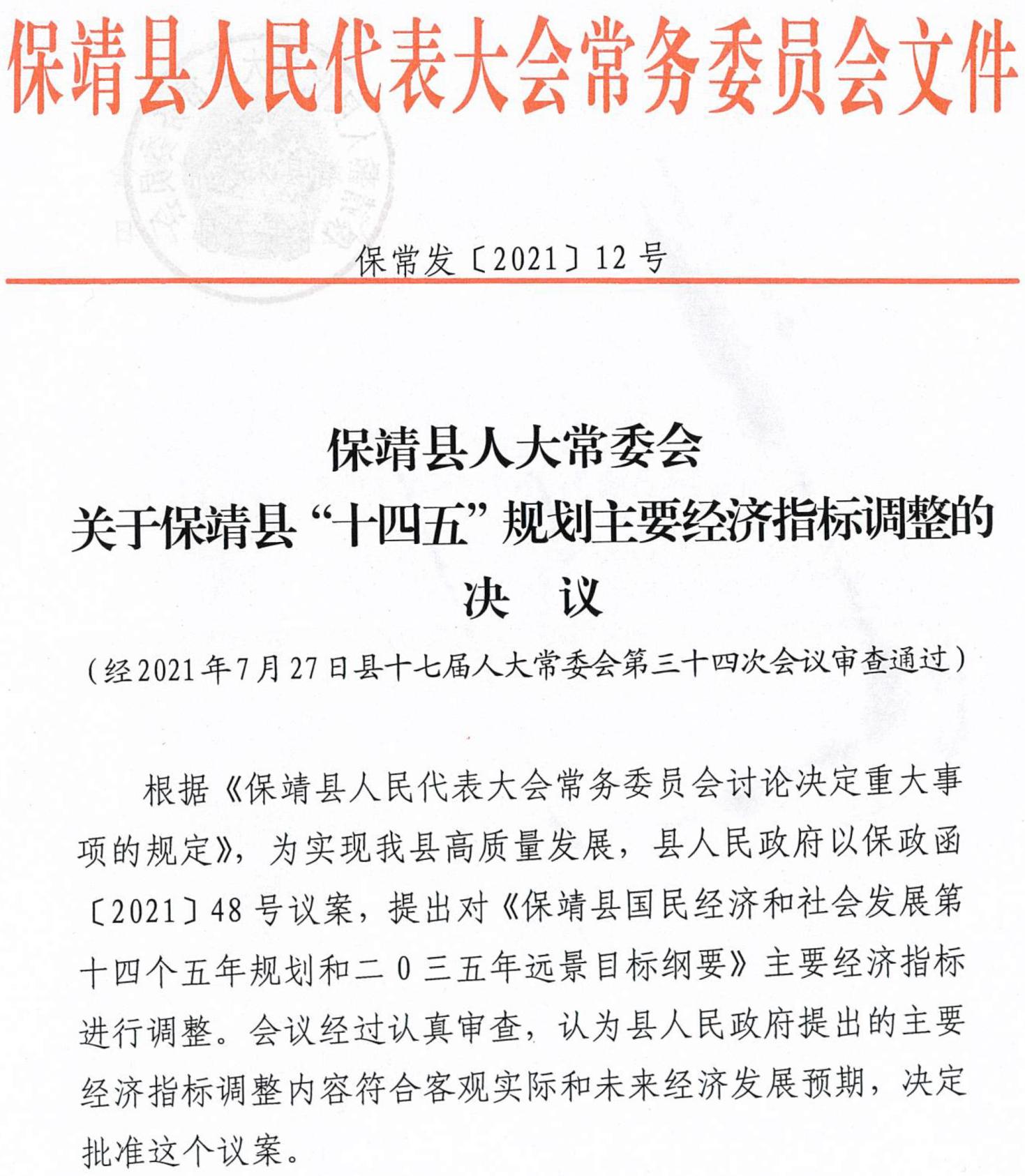 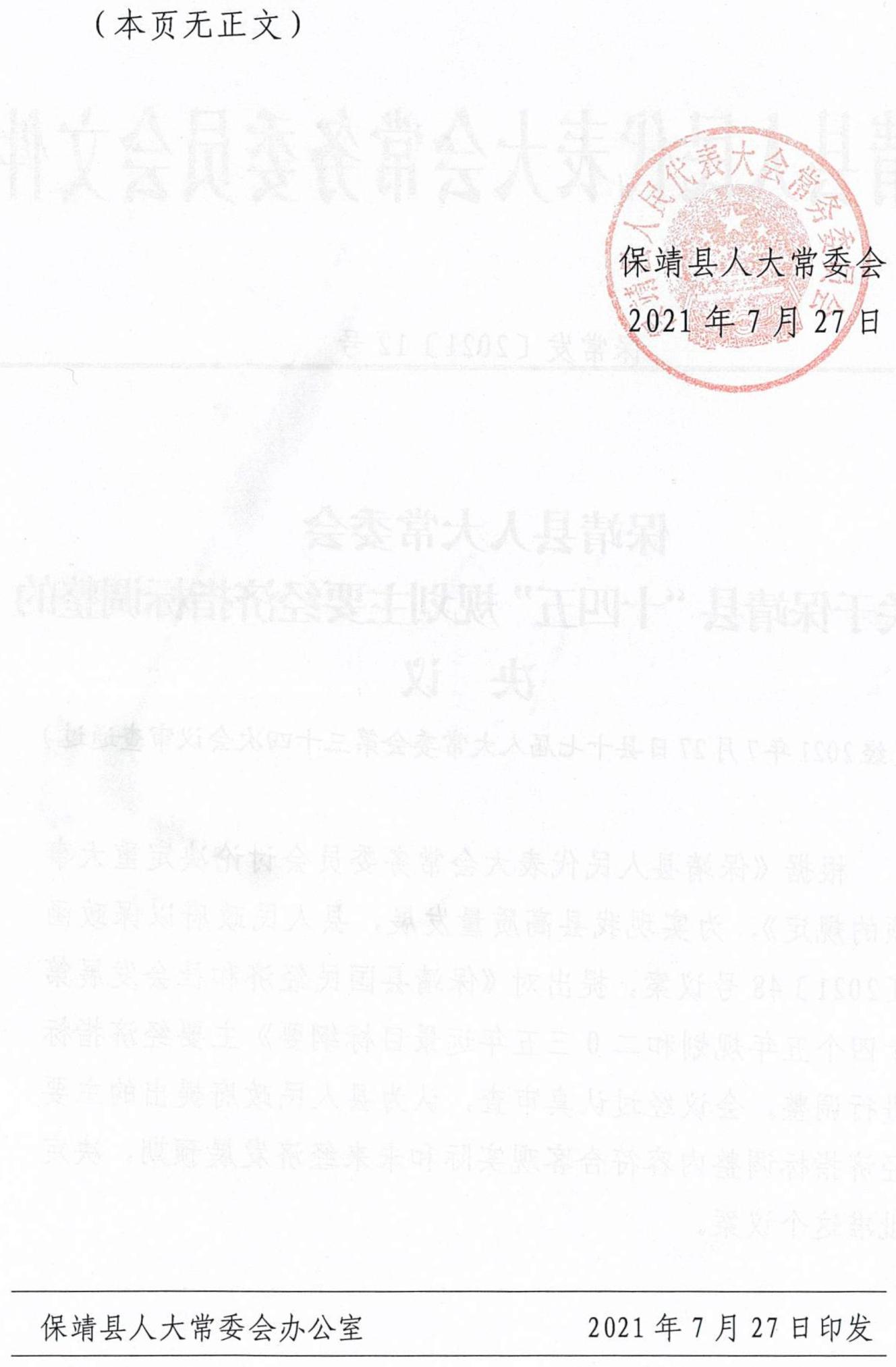 保靖县第十七届人民代表大会第五次会议关于保靖县国民经济和社会发展第十四个五年规划和二O三五年远景目标纲要的决  议（经2021年1月21日县十七届人大五次会议第四次全体会议通过）县人民政府向县第十七届人民代表大会第五次会议提交了《关于保靖县国民经济和社会发展第十四个五年规划和二O三五年远景目标纲要草案》，县委常委、常务副县长黄宇向本次会议提交了《关于保靖县国民经济和社会发展第十四个五年规划和二O三五年远景目标纲要草案的编制说明》，会议对“草案”和“说明”均进行了认真审查，会议认为，县人民政府对“十三五”的总结是实事求是的，工作卓有成效，成绩令人鼓舞，城乡面貌焕然一新，基本实现了“十三五”的既定目标。关于“十四五”规划和二O三五年远景目标，会议认为其指导思想明确，原则、思路清晰，定位科学准确，奋斗目标清楚，指标积极可行，措施稳妥有力，前景催人奋进，《纲要》总体可行；同时，建议县人民政府根据大会期间各代表团提出的意见、建议进行修改、完善；会议决定，批准《保靖县国民经济和社会发展第十四个五年规划和二O三五年远景目标纲要》。县十七届人大五次会议材料（三十三）关于《保靖县国民经济和社会发展第十四个五年规划和二〇三五年远景目标纲要》编 制 说 明——2021年1月19日在保靖县第十七届人民代表大会第五次会议上县委常委、常务副县长  黄  宇各位代表：受志慧县长的委托，我就《保靖县国民经济和社会发展第十四个五年规划和二〇三五年远景目标纲要》整个编制过程及主要内容作如下说明，并请政协委员和列席人员提出意见：一、关于《规划纲要》的编制过程1. 启动准备阶段2019年8月底我县“十四五”规划编制工作正式启动，整个规划体系包括《保靖县国民经济和社会发展第十四个五年规划和二〇三五年远景目标纲要》（以下简称《规划纲要》）和28个行业专项规划。其中《规划纲要》由湖南省社科院负责编制，其余28个专项规划由对应责任单位组织编制。2020年4月，按照“十四五”规划编制总体部署和要求，我县完善了以保靖县委书记为顾问，保靖县县委副书记、县长为组长，保靖县委常委、常务副县长为常务副组长，其他各位副县长为副组长，各县直部门领导和12乡镇党委书记为成员的“十四五”规划编制工作领导小组。领导小组下设办公室（以下简称“县规划办”），县发改局局长任办公室主任，办公室人员由县组织部抽调，负责统筹推进全县“十四五”规划编制工作，并明确了湖南省社会科学院为“十四五”规划编制单位。2. 调研编制阶段2020年3月27日、5月14日县规划办组织编制单位与我县相关部门、乡镇负责人开展了两次座谈。2020年4月8日，县规划办下发《关于做好十四五规划近期工作的函》（保发改函〔2020〕20号）文件，各部门对规划编制前期资料进行了收集整理，由县规划办汇总后同步报送省社科院，随后省社科院正式开展《规划纲要》文本编制。期间，县规划办在县人民政府的统筹安排下针对重大项目、指标体系、重大改革举措等先后召开了7次专题会议对规划思路和规划文本进行修改完善，2020年8月上旬形成了《规划纲要》（第七稿）。3. 征求意见阶段县规划办于2020年8月在保靖县人民政府官网公布了《规划纲要》专用电话，向全社会公开征集编制建议。县规划办通过公开征集、函询和内部审查累计收集234条建议，同省社科院根据建议先后对文本进行了七次修改完善，于2020年8月底完成文本第八稿。2020年9月10日、9月27日县规划办与湖南省社科院分别赴岳阳市发改委和山东省济南市历城区发改局汇报对接，征求修改意见。11月2日，县长组织县发改局、县自然资源局和林业局召开了“十四五”规划重大项目审查会议。11月5日常务副县长带队赴省社科院进行了第三次工作对接。省社科院于11月底形成了《规划纲要》（第九稿）。12月16日规划办完成行业部门、企业和金融机构、人大代表和政协委员征求意见专题座谈会，同步以书面方式征集县级领导修改建议，形成了《规划纲要》（第十稿）。4. 会议审议阶段相继通过保靖县第十七届人民政府第55次常务会议、政协保靖县委员会九届21次常委会议、保靖县第十二届县委2021年第2次常委会会议、保靖县十七届人大常委会第39次主任会议、保靖县十七届人大常委会第二十八次会议、政协第九届委员会第五次会议、保靖县第十七届人民代表大会第五次会议对《规划纲要》的审议。二、《规划纲要》的主要考虑和基本框架规划稿起草的总体考虑是，按照中央十九届五中全会和省委第十一届委员会第十二次全体会议精神，围绕州委州政府提出的“五个湘西”“六大建设”目标和“两个率先”，综合考虑我县发展基础、条件、趋势和未来发展环境，紧紧围绕满足人民群众对美好生活的需要这一奋斗目标，深入贯彻新发展理念，推动高质量发展，对“十四五”时期我县经济、社会、文化、生态、治理等方面作出系统谋划和重点部署。在规划稿起草过程中，注意把握了以下原则。一是处理好现实和未来的关系，做好“十三五”与“十四五”的有机衔接，并展望2035年远景目标。二是处理好全面和重点的关系，既注重运用系统观念和系统思维开展系统性设计，又注重突出主要矛盾和发展重点。三是处理好政府和市场的关系，更好发挥政府作用。四是处理好发展和安全的关系，更加注重提升治理能力，防范和应对可能的安全问题。五是要适应健全党和国家监督体系要求，深化纪检监察体制机制改革创新，以高质量党内监督、国家监察促进国家制度和治理体系提质增效。窗体底端《规划纲要》由10章38节组成。第一章为基础与环境部分，阐述“十三五”的发展成绩和不足、“十四五”面临的发展环境。第二章为总体思路部分，阐述“十四五”时期的指导思想、需要遵循的原则、发展定位和主要发展目标，并对2035年远景目标进行展望。第三章至第九章分别对现代化特色产业体系、城乡融合协调发展、基础设施、社会民生、生态文明、改革开放、治理能力和治理体系现代化7个方面的发展思路、重点任务和主要措施等进行阐述和部署，最后一部分主要对规划的实施保障进行阐述。三、《规划纲要》的主要内容1. 关于发展定位。发展定位反映的是对我县特色优势、发展基础、未来愿景和可能等诸多条件和因素的一种分析和判断，同时也体现了客观条件与主观能动性的结合。规划遵循放大优势、错位发展、系统设计、重点突破的思路，秉承有所为有所不为为政理念，提出要充分挖掘我县山水茶文特色优势，抢抓文化旅游、乡村旅游和健身康养新消费需求发展机会，集中财力物力人力，实施重大举措，推进重大改革，优化重大政策，建设重大项目，着力打造中国保靖黄金茶乡、中南陶瓷包装基地、武陵乡村旅游乐园、酉水明珠生态名城，着力塑造“酉水明珠，黄金茶城”新形象。2. 关于指标体系的设计。指标体系主要在上位规划的指导下进行对标对表设计。我县在州规划稿基础上从6个方面设计了31个指标，其中经济发展类9个、创新驱动类3个、开放包容类2个、绿色转型类5个、民生福祉类8个、安全保障类4个。至于各指标值，有些约束性指标是根据上位规划来确定的，有些是根据县具体情况进行分析测算后得出的。3. 关于现代特色产业体系建设。“十三五”时期，我县以“两茶一果”为重点的现代农业实现了规模化发展，以绿色、生态为主的制造业不断转型升级，以满足制造业发展需要和促进消费升级为重点的现代服务业提质发展，以打造生态旅游目的地为目标的生态旅游业欣欣向荣，这是进一步构建现代特色产业体系的重要基础。在此基础上，综合考虑与国家、省、州重大战略的对接，规划认为，“十四五”时期，应推动以迁陵古镇、酉水河、吕洞山、白云山自然生态资源为主要支撑和苗祖文化、土家文化、西汉文化为主要内涵的旅游项目开发，做大生态旅游业，推动乡村旅游业高品质发展和特色发展；推动“两茶一果”生产基地建设，促进现代农业精细化发展；加强陶瓷、白酒和农产品精深加工3大主导产业链建设，提升工业强县基础；围绕商贸、物流、康养等现代服务业，提质发展现代服务业。4. 关于城乡融合协调发展。按照州“十四五”规划纲要关于我县擦亮“酉水明珠，黄金茶城”城市名片的目标要求，依托我县山水城市格局和少数民族文化特色，规划在强调推进以人为核心的新型城镇化的要求基础上，提出坚持走山水人文、生态宜居、城乡融合的新型城镇化道路，并从加快推进农业转移人口市民化、优化新型城镇化总体格局、提升城镇现代化功能品质、党建引领推进乡村振兴、推动城乡融合发展五个方面进行规划。5. 关于基础设施建设。十九届五中全会提出，要统筹推进基础设施建设，加快建设交通强国，推进能源革命，加快数字化发展。基础设施是我县的短板，规划提出要坚持完善功能、适度超前的原则，抢抓“新基建”等战略性机遇，从交通、水利、能源和信息四个方面提出了“十四五”期间基础设施的发展思路、建设任务和重点。交通方面，重点布局和实施通用机场通用航空基地、恩（龙）吉高铁保靖段、张家界至贵州省梵净山高速公路（保靖段）、宁乡至花垣高速公路（保靖段）、清水坪经迁陵至芙蓉镇观光慢行线等项目，构建对外大通道，实现内部有机循环。水利方面，重点推进和实施竹子坪生态水利枢纽工程、达久冲、斑鸠水库建设工程、酉水保靖段治理工程、城乡供水一体化建设项目、茶园河水库及城乡供水一体化建设项目等，稳步推进水利现代化建设。能源方面，重点实施保靖县中心110kV输电绿色电改建设工程、风电场建设项目、“气化湖南”大湘西天然气管道工程、乡镇站场及管网建设工程、地热资源勘探与开发建设项目等，支持城乡经济社会发展。信息方面，重点实施5G基站建设项目、5G网路系统项目、物联网智能建设项目、“智慧保靖”工程等，提升服务产业发展、社会民生的能力。6. 关于社会建设。以人民为中心是规划需要坚持的原则，不断提高保障和改善民生水平是工作的主要目标，规划提出，到2025年，要在幼有所育、学有所教、劳有所得、病有所医、老有所养、住有所居、弱有所扶上取得更多进展，民生福祉达到新水平。为此，从办人民满意教育、实施健康保靖战略、实现更加充分更高质量就业、完善社会保障体系、构建现代文化服务体系、巩固拓展脱贫攻坚成果6个方面进行了部署安排。7. 关于生态文明建设。党的十九届五中全会中对生态文明建设提出的目标是国土空间格局优化、生产生活绿色转型、能源资源配置更加合理、主要污染物排放总量持续减少、生态安全屏障更加牢固等，这些目标中的关键性指标在于污染物总量持续减少、生态环境持续或根本好转、以及能源资源利用效率大幅提高。规划以此为指引，分别从生态系统保护、资源能源节约集约利用、着力解决关系民生的重要环境问题、提高自然灾害防治能力等方面进行了规划安排。8. 关于改革开放。改革开放是发展的动力。作为内陆山区县，以改革创新激发发展活力，以开放提升发展动力显得尤为重要。规划提出，要通过创新引领培育新动力，在夯实企业创新主体地位、打造多元化创新载体、完善创新创业环境等方面着力。通过深化改革增强新活力，在深化管理体制改革、经济体制改革等方面着力。通过开放融合增加新活力，积极融入国家战略，加快承接产业转移，培育招商引资和外贸新优势。9. 关于治理能力和治理体系现代化。党的十九届四中全会提出，到2035年“基本实现国家治理体系和治理能力现代化”；在“十四五”时期，“社会治理特别是基层治理水平明显提高”。为此，规划对治理能力和治理体系现代化进行了单独的阐述，从我县发展需要出发，分别从发展社会主义民主政治、加强社会应急管理和安全体系、推进社会治理体系和治理能力现代化3个方面进行了部署。10. 关于强化项目支撑。通过13轮的重大项目收集，截至目前共收集项目239个，总投资2097.62亿元，“十四五”计划投资1397.28亿元。其中科技创新项目6个，投资总额为35亿元，“十四五”计划投资14.5亿元；产业发展项目70个，投资总额为714.1亿元，“十四五”计划投资454.6亿元；基础设施项目66个，投资总额为996.34亿元，“十四五”计划投资632.2亿元；生态环保项目37个，投资总额为162.73亿元，“十四五”计划投资126.73亿元；社会民生项目60个，投资总额为189.45亿元，“十四五”计划投资169.25亿元。目前已上报争取纳入省“十四五”规划重大项目52个，总投资640.8亿元，“十四五”期间计划投资486.6亿元。各位代表，做好第十四个五年规划和二〇三五年远景目标规划的工作意义重大、使命光荣，为此，坚定信心、锐意进取、奋发有为，为实现“十四五”规划和二〇三五年远景目标、谱写新时代新保靖新篇章而努力奋斗！目  录第一章  基础与环境	1第一节  发展基础	1第二节  发展环境	7第二章  总体思路	11第一节  指导思想	11第二节  发展原则	11第三节  发展定位	12第四节  主要目标	14第三章  构建现代化特色产业体系	18第一节  做大生态文化旅游业	18第二节  推动现代农业精细化发展	24第三节  促进制造业高质量发展	28第四节  提质发展现代服务业	32第四章  推进城乡融合协调发展	36第一节  加快农业转移人口市民化	36第二节  优化新型城镇化总体格局	37第三节  提升城镇现代化功能品质	39第四节  党建引领推进乡村振兴	41第五节  推动城乡融合发展	45第五章  补强基础设施短板	48第一节  构建现代综合交通运输体系	48第二节  完善安全高效水利设施体系	51第三节  优化能源供应保障体系	54第四节  打造新型网络信息服务体系	55第六章  建设和谐幸福保靖	58第一节  办人民满意教育	58第二节  实施健康保靖战略	60第三节  实现更加充分更高质量就业	62第四节  完善社会保障体系	64第五节  构建现代文化服务体系	66第六节  巩固拓展脱贫攻坚成果	68第七章  推进生态文明建设	70第一节  加大生态系统保护力度	70第二节  节约集约利用资源能源	73第三节  着力解决环境突出问题	75第四节  提高自然灾害防治能力	78第八章  建设大湘西改革开放新高地	80第一节  创新引领培育新动力	80第二节  深化改革增强新活力	82第三节  开放融合增加新活力	84第九章  推进治理能力和治理体系现代化	88第一节  发展社会主义民主政治	88第二节  加强社会应急管理和安全体系	90第三节  推进社会治理体系和治理能力现代化	94第四节  完善党和国家监督体系	98第十章  强化规划组织实施	102第一节  加强党的领导	102第二节  健全规划实施保障	103附件：保靖县“十四五”规划重大项目表	106第一章  基础与环境五年来，面对错综复杂的国内外环境和艰巨繁重的改革发展任务，全县上下以习近平新时代中国特色社会主义思想为指引，贯彻新发展理念，落实高质量发展要求，坚持“542”发展思路，团结和依靠全县人民，以脱贫攻坚为统揽，统筹各领域工作，实现全县经济社会持续平稳发展。第一节  发展基础1. 经济实力不断增强地区生产总值由2015年44.52亿元增加到2020年73.3亿元，“十三五”期间年均增长6.7%。2020年，人均GDP增加到24430元，年均增长8.3%；一般公共预算收入3.58亿元；城乡居民人均可支配收入分别达到25128元、11798元，年均增长分别为9.6%、14%。经济发展内生动力持续增强，2020年最终消费对GDP的贡献率达到55%；产业投资占固定资产投资比重达28%。2020年全县金融机构存款余额87.89亿元，比2015年增加27.5亿元；金融机构贷款余额57.88亿元，比2015年增加31.11亿元，存贷比由44.3%提高到65.86%。2. 脱贫攻坚成果丰硕“十三五”期间，坚持以脱贫攻坚统揽全县经济社会发展全局，紧紧围绕“两不愁三保障”和基本公共服务领域主要指标接近全国平均水平的目标，对标对表，坚持问题导向，突出工作重点，大力推进实施“六件事工程”和“十项脱贫攻坚工程”，全力打赢脱贫攻坚战。2020年全县剩余未脱贫人口725户1422人已严格按照程序全部达标退出，综合贫困发生率降至0%。2020年2月省委省政府宣布保靖顺利实现贫困县脱贫摘帽，为全面建成小康社会打下了坚实基础。3. 发展质量持续改善2020年三次产业结构由2015年的18.4:35.1:46.5调整为15.6:36.6:47.8。第一产业增加值年均增长8%。“两茶一果”规模扩大到38.39万亩；保靖黄金茶基地总面积12万亩，产值超过10亿元；油茶种植面积8.79万亩；柑橘面积稳定在17.6万亩，总产值3.8亿元以上。第二产业增加值年均增长6.3%，工业园区规上企业增加到37家。第三产业增加值年均增长13.8%，占生产总值的比重为47.8%。同时，2020年小康实现程度达92%以上。4. 城乡面貌焕然一新“十三五”期间，酉溪生态公园、城区道路人行道、城区亮化、棚户区改造、管道燃气建设、乡镇环境综合整治、农村危房改造、农村电网改造、基本农田保护等项目有序推进。城区路网进一步拉开，“四纵五横一环城”的城区路网骨架基本成型；张花高速花里连接线、夯沙至吉首二级公路保靖段全面贯通，保靖路、大乡路、官登路、夯沙至德夯公路保靖段拉通路基。城乡基础设施不断提升，为城乡协调发展奠定了基础。2020年城镇供水普及率达98.5%，全年供水量达750万吨，污水管网逐步完善，城镇污水处理率达93.12%，农村垃圾集中处理率达95%。5. 生态建设成效显著“十三五”期间，全面完成中央和省环保督察交办突出环境问题整改，着力整治露天矿山、河道垃圾、黑臭水体、园区污水、养殖污染、建筑扬尘等突出问题。全面落实河长制，完成生态红线划定、畜禽养殖业“三区划分”、小溪水库建设、长潭河水库除险加固工程。酉水河保靖段网箱拦网全部拆除，全县水生生物保护区全面永久性禁捕。2020年全县森林覆盖率70.24%、城镇建成区绿化覆盖率45.24%，地表水水质达标率100%、集中式饮用水源水质达标率100%。平均空气质量优良天数超过345天。6. 民生福祉持续增进“十三五”期间，重点民生实事项目全部完成。2020年县财政民生支出22亿元，占总支出的70%以上。办学条件大幅改善，有效解决城镇学校大班额问题，被列为全国义务教育发展基本均衡县。启动医共体建设，开展家庭医生签约服务。推行医疗保险异地结算，基本药物制度、基本医疗保险、基本养老服务补贴覆盖率均达100%。建档立卡贫困人口县域内住院实际费用报销比例达85%以上。全县就业形势基本平稳，2020年全县新增就业5829人，城镇失业率控制在4.5%以内。7. 深化改革不断推进推进“放管服”改革，“互联网+监督”成效明显。取消行政许可事项6项，调整行政许可事项89项。政务服务事项全部进驻县政府政务服务中心，完成乡镇便民服务中心标准化建设。行政审批实现整合优化，推行“一件事一次办”全程代理，交易和缴税“一窗受理、并行办理”。大力推行并联办理，“商事登记”实行“多证合一”，“投资项目”实行“即来即办”。建成“互联网+政务服务”一体化平台，顺利完成税务体制改革，土地确权工作通过省验收，工程项目建设审批、农村集体产权制度改革全面实施，殡葬改革扎实有效推进。防范风险稳妥实施，全县债务风险总体可控，同步抓好生产安全、交通安全、社会治安安全、食品和药品安全、网络信息安全等重大风险防控工作。经过“十三五”时期的五年奋斗，保靖经济社会发展取得了显著成就，也进一步强化了工作特色，积累了宝贵经验：一是始终坚持党的领导，始终在政治上、思想上、行动上与习近平同志为核心的党中央保持高度一致，扎实把党中央国务院和省委省政府的决策部署，州委州政府的工作要求落到实处；二是始终坚持守正出新，始终按照一张蓝图绘到底、一套规划干到底的原则，在全面贯彻落实上级决策部署的基础上，深入调研、科学论证，确立了实施“五大建设”、打造“四个保靖”、实现“两个加快”的发展战略，为保靖发展提供了实践遵循和行动指南；三是始终坚持以人为本，把保障和改善民生作为工作的出发点和落脚点，竭力解决了一批多年想办而未办好的难事要事，干成了一批事关保靖长远发展的大事喜事，办好了一批让群众获得感、幸福感、安全感爆满的好事实事，在推动社会全面进步中不断提高人民群众幸福感和满意度；四是始终坚持团结进取，广大干部群众同心同德、励精图治、顽强拼搏、真抓实干、无私奉献，形成了齐心协力谋发展、上下一心百业成的良好局面。这些好经验好做法，必须在“十四五”发展中予以坚持和发扬。第二节  发展环境“十四五”时期是我国由全面建成小康社会向基本实现社会主义现代化迈进的关键时期，也是保靖县实现高质量发展、高品质生活、高效能治理的攻坚期，世情、国情、省情都在发生深刻变化，保靖发展既面临难得的历史机遇，也面临诸多风险挑战。1. 发展机遇“十四五”期间，保靖将迎来区域协调发展、新一轮技术革命、发达地区产业转移、国内居民消费升级等发展机遇。国家区域协调发展的政策机遇。“十四五”期间，国家区域政策逐步完善，区域协调发展实施进入加速期，中部崛起、新一轮西部大开发、湘鄂渝黔革命老区振兴发展、湖南自由贸易区建设和“三高四新”战略等区域发展战略加速推进，有利于保靖更充分地利用各类生产要素，放大区位优势，发展外向型经济，融入区域产业分工体系。新一轮技术革命的战略机遇。新一代技术的产业化蕴含着巨大的产业发展机遇，已成为推动区域经济重塑的重要动力。这既有利于保靖加速培育基于新一代技术的新产业、新业态、新商业模式，又有利于保靖传统产业的转型升级，推动产业提质增效。发达地区产业转移的历史机遇。当前世界范围内已形成了第四轮全球产业转移大潮，国内产业由沿海地区向中西部地区转移的趋势也更加明显。保靖作为湘西承接产业转移示范区示重要的组成部分，与吉首、张家界、重庆市秀山县形成1小时经济圈，湘西机场建成后保靖将与长沙、重庆、贵阳等省会城市形成2小时经济圈，为保靖县承接产业转移提供重大机遇。国内居民消费升级的市场机遇。构建双循环新发展格局，拉动消费是重中之重。当前，我国正迎来一轮消费升级的浪潮，传统的生存型、物质型消费开始让位于发展型、服务型等新型消费，绿色生态农业、健康养老产业、文化休闲旅游等需求旺盛。保靖具有优良的自然生态优势和多民族文化优势，随着湘西州全域旅游战略的深入实施，“十四五”期间保靖在绿色生态农业、健康养老产业、文化休闲旅游等方面大有可为，有望成为新的经济增长点。2. 发展挑战与此同时，“十四五”时期，制约保靖经济社会更高水平更高质量发展的问题和矛盾依然存在。经济下行压力加大。保靖经济社会发展基础较弱，面临着保持经济较快增长与转型升级的双重压力，迫切需要创新培育增长新动力，通过参与国家省州重大战略开拓发展新空间，培育带动保靖经济持续增长的新项目、大项目、好项目。高质量发展任务重。工业基础薄弱、产业层次不高、核心竞争力不强等问题的存在，迫切需要通过引进培育新兴产业，优化提升传统产业，促进产业发展水平迈向中高端。  资源要素约束趋紧。生态优势发挥不够充分，迫切需要通过转变经济发展方式，提高资源节约集约利用水平，巩固和放大生态优势，实现生态环境的经济价值功能。财政收支压力大。税收增长乏力，自我造血功能不强，化债减债、项目建设、“六稳六保”等刚性支出增长与财政保障相对不足的矛盾加大，保持社会稳定的任务更加繁重。体制机制约束仍然存在。政府与市场的关系尚未完全理顺，社会治理能力与新时代要求还有差距，迫切需要加大改革攻坚力度，进一步完善社会治理体系，提升社会治理能力，优化发展环境。综合判断，“十四五”期间，保靖正处于大有作为的重要战略机遇期，同时也面临矛盾叠加、风险隐患增多的严峻挑战，但机遇大于挑战。因此，必须正确判断形势，抢抓历史机遇，积极应对挑战，坚持变中求新、变中求进、变中突破，推动经济社会发展迈上新台阶，奋力建设现代化新保靖。第二章  总体思路第一节  指导思想以习近平新时代中国特色社会主义思想为指导，全面贯彻党的十九大和十九届二中、三中、四中、五中全会精神，坚持新发展理念，坚持稳中求进工作总基调，以“三高四新”战略为指引，以高质量跨越发展为目标，着力推进优势产业、基础设施、美丽乡村、新型城镇、生态文明、民生事业“六大建设”，加快打造中国保靖黄金茶乡、中南陶瓷包装基地、武陵乡村旅游乐园、酉水明珠生态名城，努力实现经济行稳致远、社会安定和谐、生态完整永续、文化繁荣昌盛、治理有力有效，确保社会主义现代化新保靖建设开好局、起好步。第二节  发展原则1. 坚持以人民为中心。坚持人民主体地位，坚持共同富裕方向，不断激发人民群众建设“酉水明珠，黄金茶城”的积极性、主动性、创造性，切实兜住民生底线，持续增进民生福祉，不断增强人民群众获得感、幸福感、安全感。2. 坚持新发展理念。把新发展理念贯穿发展和改革的全过程和各环节，充分发挥自然生态优势、多民族文化优势和农林资源优势，积极推动转变发展方式，提升发展动能，努力实现高质高效、公平公正、安全可持续发展。3. 坚持高质量跨越发展。坚持以推动高质量发展为主题，抢抓建设国内外知名生态文化公园和旅游目的地、全国巩固脱贫攻坚与乡村振兴有效衔接实践示范区、新时代中西部地区承接产业转移示范区三大发展机遇，主动融入全域旅游圈，全力打造陶瓷包装、白酒、农产品加工三大特色产业链，积极承接产业转移，努力实现跨越式发展。4. 坚持深化改革开放。坚定不移落实改革部署，大力推进破除制约高质量跨越发展和全社会积极性的重大改革举措；将建立开放型文化、开放型经济和开放型社会作为推动高质量跨越发展的重要途径和手段，不续提升发展动力，激发发展活力。5. 坚持系统推进。围绕高质量跨越发展目标，统筹经济、社会、生态、文化、治理等各个领域发展，统筹发展与安全的关系，统筹重点与一般的关系，加强各领域各区域各方面工作的协调协同，科学筹划、系统推进、协调发展。第三节  发展定位1. 中国保靖黄金茶乡。以“保靖黄金茶”为核心品牌，加强生产基地建设，推进产学研联合创新，加快延伸产业链条，加强质量安全管理，创新公共品牌运营和产业运营模式，着力在全球塑造以“中国黄金茶之乡”“黄金茶城”为主体形象的区域公共品牌，将保靖打造成中国乃至世界知名的黄金茶乡。2. 中南陶瓷包装基地。充分发挥优质紫砂陶资源和产业优势，坚持内融外联发展思路，突出酒陶茶陶和湘西文化特色，做好陶瓷包装业与白酒业、制茶业等产业联动发展文章。坚持绿色发展和创新发展，持续推动陶瓷企业整合入园、环保达标和生产工艺技改创新等关键工作，将陶瓷业打造成既支撑和带动酒茶产业链特色发展，又彰显湘西文化特色的主导性产业。3. 武陵乡村旅游乐园。以迁陵古镇、酉水河、吕洞山、白云山旅游资源为主要支撑，以苗祖文化、土家文化、西汉文化为主要内涵，以农业农村为基本依托，加强对乡村生态环境、传统村落和特色风貌的保护，强化有序开发、合理布局，加强民族文化、乡俗风情、地方戏曲曲艺与农耕文化、农业产业等要素的融合，促进乡村旅游高品质发展和特色发展，将乡村旅游业打造成活县富民的特色旅游产业。4. 酉水明珠生态名城。以县城为中心、重点和特色乡镇为节点，注重自然山水、民族文化、现代文明与城镇建设的有机融合，持续提质更新城镇功能和品质，不断夯实城镇发展的现代产业基础，加快城乡社会民生事业发展，将保靖建设成宜居宜业宜游的酉水生态明珠名城。第四节  主要目标1. 二〇三五年远景目标。展望2035年，基本建成经济强、城乡美、生态好、活力足、人民富的现代化强县。经济实力、科技实力和创新能力大幅跃升，经济总量和城乡居民人均收入迈上新台阶；基本实现新型工业化、信息化、城镇化、农业现代化，建成现代化经济体系；多民族特色文化、优质教育、社会体育、全民健康体系建设取得更大成效，基本公共服务实现均等化，共同富裕取得明显成效，国民素质和社会文明程度达到新高度；绿色生产生活方式广泛形成，碳汇功能和碳中和能力进一步提升，生态环境更加优良，人与自然和谐共生；基本实现治理体系和治理能力现代化，平安保靖建设达到更高水平，各族群众平等参与、平等发展权利得到充分保障，基本建成法治保靖、法治政府、法治社会。2. 二〇二五年发展目标。到2025年，经济发展成效明显，人民生活质量水平全面提高，生态文化优势显著发挥，改革开放新格局基本形成，高质量跨越发展局面全面展开。——经济发展成效明显。在质量效益明显提升的基础上实现经济持续健康发展，特色产业优势明显提升，县域消费市场规模不断扩大，城镇建设特色显著展现，城乡发展协调性不断增强，基础设施保障能力明显提高，“酉水明珠，黄金茶城”形象影响力显著提升。——民生福祉水平全面提高。更高质量就业体系进一步健全，城乡居民收入增长高于经济增长水平，城乡基本公共服务均等化水平进一步提高，多层次社会保障体系更加健全，城乡卫生健康体系更加完善，脱贫攻坚成果巩固拓展，乡村振兴战略实施成效明显。——生态文化优势显著发挥。生态环境持续改善，生态安全屏障功能更加牢固，城乡人居环境进一步改善。全民文化文明素养进一步提升，各民族文化特色发展取得新进展，生态文化与产业经济融合发展取得显著成效。——改革开放新格局基本形成。行政管理体制机制改革持续深化，市场主体活力持续增强，要素市场化配置机制、农村产权制度、县乡财税制度等改革取得新进展。全社会进取意识显著增强，开放氛围更加浓厚，开放措施更加有力。——治理效能提升有力。社会主义民主法治更加健全，社会公平正义进一步彰显，行政效率和公信力明显提升，基层治理水平显著提高，防范化解地方债务、自然灾害、重大疫情等体制机制不断健全，应急应灾应险能力显著增强，发展安全保障更加有力。第三章  构建现代化特色产业体系立足产业基础和资源优势，抢抓湘南湘西承接产业转移示范区建设、新一轮西部大开发、全面推进乡村振兴的重大战略机遇，在产业强县、旅游兴县之路上下功夫，着力推动产业提质升级，着力培育实体经济，加快构建一产优、二产强、三产活的现代产业体系。第一节  做大生态文化旅游业紧扣国家全域旅游发展战略，以满足人民群众日益增长的生态休闲、运动康养需求为出发点和落脚点，坚持突出重点、融入发展的原则，依托保靖“两山一水一城”的生态文化资源和乡村旅游资源，紧密结合“神秘苗乡”和“土家探源”两条生态文化精品线路的开发，培优做强一批生态文化和乡村旅游品牌项目、特色品牌企业和特色旅游产品，加快融入国内旅游大市场，将保靖打造成为国内外具有一定影响力的生态文化旅游目的地、生态康养基地和武陵乡村旅游乐园。1. 培育迁陵古镇生态旅游增长极以特色旅游小镇建设推动迁陵古镇生态旅游开发，推动旅游业与城镇化、工业化和商贸业融合发展。推动四方城、和平村、陇木峒等地保护性开发，重点建设四方城国家考古遗址公园、和平村田园综合体及格则湖滨水休闲旅游区，提质改造酉水公园、酉水悬棺、钟灵山宝塔等景点景观，增强旅游吸引力，继续推动陇木峒特色村寨建设。兴建一批精品民宿，对现有旅游产品进行提质升级，打造1~2个省内叫得响、记得住的旅游品牌。加快推进酉水明珠文旅新城、抗倭英雄彭荩臣文化园等建设。对标对表“吃、住、玩、赏、娱、购”等旅游基本要素，引进国内外知名星级酒店入驻迁陵古镇，新建一批度假酒店、特色主题酒店，同步发展休闲度假中心、快捷连锁酒店、国际青年旅社、乡村客栈、特色民宿等，提高旅游接待能力。结合“夜间经济”的发展，大力发展特色餐饮、高档美食场所、农家土特美食、乡野菜品等餐饮项目，打造一批特色美食文化街区。积极拓展旅游购物、旅游演艺等项目。2. 舞活酉水河、吕洞山生态旅游龙头充分利用酉水河、吕洞山的生态文化资源，积极引入战略投资者，深度挖掘土家文化、苗祖文化、自然文化、水上文化、运动文化、农耕文化（黄金茶）等民俗文化资源，重点打造休闲度假、运动康养、民族民宿等生态旅游产品，塑造“土家探源首八峒，苗祖寻根吕洞山”和“运动康养生态小镇”的旅游新品牌，将酉水河流域和吕洞山景区打造成集文化探秘、山地运动、水上运动、健康养生、民宿休闲于一体的知名旅游目的地和特色小镇。——推动酉水生态休闲体验区建设。依托酉水沿岸良好的生态环境、悠久的历史文化和浓郁的民俗风情，以酉水河为纽带，串联迁陵古镇、府库红石海、202村民宿、首八峒、比耳艺术小镇、清水坪魏家寨古城遗址、陇木峒、捧车河等景区景点，建设酉水主干道沿线及周边游客服务中心、生态停车场、自行车道、亲水码头、游步道、栈道、旅游厕所、沿河民宿、生态景观带、标识系统、给排水系统、消防系统等。着力抓好首八峒“八部大王”祭祀文化园、码头、游步道、吊索桥、民居改造等及部分遗址修复，积极推进比耳艺术小镇旅游开发，建设清水坪文化古镇及客寨田园综合体，抓好酉水国家湿地公园、酉水风光带开发、酉水水上运动基地及活动乐园建设、云朵哩土家风情度假区、红石海景区开发等一批文化旅游项目。——推动吕洞山原生态苗寨建设。以创建国家5A级旅游景区为抓手，推动五行苗寨、金洛河山水苗寨等项目建设，推动黄金、西游等苗寨民居改造。抓好苗族非遗传习所、苗族历史文化博物馆、文化艺术演艺中心、影视城等项目建设。充分利用五行苗寨、苗族民俗文化、圣山主峰、望天坡、大烽冲峡谷瀑布群、大九冲峡谷及吕洞河等优质旅游资源，开发苗族民俗文化体验、峡谷休闲度假、自然山水观光、户外休闲体验、实景演出等旅游产品。——推动黄金茶谷生态康养体验区建设。以吕洞山现代农业综合示范园建设为引领，推动茶旅融合。充分利用黄金大茶谷、黄金古茶园、黄金传统村落、傍海传统村落、两岔河、茶岭大茶园及矮坡原始次生林资源，开发茶园观光、古茶体验、民族风情体验、森林康养徒步、骑行健身等多种类型的生态康养项目，推动黄金茶度假庄园建设。——推动山地运动和康养体验区建设。充分利用金落河岩溶地貌景观、金落河传统村落、西游野生猕猴群、落银山、狮子山、象鼻山、布瓦壁、夯猴溪、排沙河等旅游资源，开发自然山水观光、山地运动、山地休闲、康养等旅游项目。3. 推动白云山康养休闲旅游有序发展坚持严格保护和科学利用，以自然生态系统原真性、完整性、整体性保护为基础，对白云山进行科学利用和有序开发，重点打造白云山非核心区生态观光走廊、白云山科普考察基地、万亩保靖黄金茶园观光带、卡棚水库库区风光游和平湖游等景点。加强配套设施建设，利用白云山的小气候环境完善白云邨等森林野墅建设。依托区域内厚重的知青文化，打造知青林场、茶园与文化纪念馆。对周边的旅游资源进行整合和开发，重点打造磋比沟景区与巴科古村落两大产品。4. 促进乡村旅游高品质发展和特色发展坚持以农民为受益主体，促进乡村旅游高品质发展和特色发展。实施休闲农业和乡村旅游精品工程，依托传统村落、古茶园、柑橘园、山水林湖等资源，建设一批特色民宿、星级农庄农园、森林人家、康养基地、乡村研学旅游基地、特色旅游村镇、星级乡村旅游区（点）和精品线路，打造一批乡村旅游示范点（村镇、园、农庄）。实施传统手工艺振兴计划，推进具有民族和地域特色的苗绣苗画、湘西竹编、土陶瓷、制茶等传统工艺旅游体验产品开发，因地制宜发展民俗节目、乡村运动、农田艺术景观等乡村旅游创意项目。5. 健全完善旅游配套服务设施系统——提升旅游综合服务功能。深入推进“厕所革命”，新建和改扩建旅游厕所。加快城市绿道、骑行专线、登山步道、慢行系统、交通驿站等旅游休闲设施建设。在通景区公路沿线建设观景台、自驾车房车营地和公路服务区等设施。全面优化拓展旅游美食、旅游住宿、旅游交通、旅游景区、旅游购物、旅游演艺等旅游消费链，培优做强一批旅游品牌项目、特色品牌企业和特色旅游产品。——加快发展智慧旅游。推动“智慧旅游”系统和智慧服务体系建设，建立保靖旅游产业大数据平台，健全旅游部门与通信、公安、交通运输、统计等部门数据共享机制，实现智慧旅游监管、服务和营销全覆盖。实现涉旅场所免费WiFi、通信信号、视频监控全覆盖，加快建设咨询、导览、导游、导购、导航和分享评价等智能化旅游服务系统，主要旅游消费场所实现在线预订、网上支付，主要旅游区实现智能导游、电子讲解、实时信息推送。联合周边县市推广全域旅游一卡通。健全旅游安全预警救援、容量控制、应急管理系统。——推进旅游景点之间互联互通。以提高旅游景区的可进入性和降低游客成本费用为主要目标，强化旅游客运、城市公交对旅游景区景点的服务保障，加快推进外联交通网络体系建设，新建或提质改造首八峒环线、吕洞山环线、土苗融合环线、酉水画廊环线、白云山环线等乡村旅游环线旅游公路建设。——加快旅游集散中心建设。以迁陵古镇为中心，高标准新建游客服务中心，完善停车场等配套设施，推进县城一站式综合旅游服务基地建设。以吕洞山、陇木峒景区和白云山自然保护区为依托，推进吕洞山、碗米坡、毛沟二级旅游集散中心和夯吉、黄金、金落河、十字坪、布瓦壁、府库、巴科、首八峒等旅游三级旅游集散中心建设。6. 深化宣传推广和市场营销——品牌创建宣传推广工程。深入开展旅游宣介活动，持续投放保靖旅游形象广告，综合利用会展、户外广告、节庆活动、融媒体等传播推广途径扩大旅游品牌传播力和影响力，加强对沿线客源市场及珠三角、成渝城市群、长江中游城市群等重点客源市场的营销，精准开展入境旅游市场营销。吸引社会资本投入文化旅游产业，实现旅游产业发展由政府主导向社会资本招商引入的转变。——加强与旅行社、主流旅行线上平台合作。加大政策支持力度，着力扶持旅行社做大做强。鼓励个人或企业组建旅行社，扩大地接旅行社规模。加强与去哪儿、途牛、艺龙、携程、马蜂窝等主流旅游线上平台合作，提升旅游产品的知名度和市场影响力。——全力融入大湘西旅游圈和黔渝旅游圈。建立旅游区域合作机制，深化武陵山片区旅游景点之间的合作，对接黔渝旅游圈，充分发挥地理中心区位优势，将保靖打造成为连接大湘西旅游圈和黔东南旅游圈的游客中转站和旅游集散地。依托龙吉高速、张花高速，主动融入梵净山—凤凰—乾州—矮寨—保靖（吕洞山）—猛洞河—芙蓉镇—张家界和矮寨—保靖（迁陵古镇）—老司城—张家界两条黄金线路。第二节  推动现代农业精细化发展适应市场消费需求升级对农产品供给的新变化、新要求，以品种优化打造特色农业、以品质提升打造高效农业、以品牌建设打造优势农业，深入推进“六大强农行动”“百千万工程”，加快推动农产品标准化、绿色化、有机化生产基地、加工基地建设，推行“公司+合作社+农户”、“公司+基地+农户”等“订单式农业”经营模式，加强龙头企业的培育引进，推动保靖农业做优做强。1. 扩面提质特色农产品生产基地——黄金茶业。充分发挥“保靖黄金茶中国特色农产品优势区”的品牌优势，以国际标准推动有机黄金茶基地标准化建设，推动雨林联盟认证。支持企业和种茶大户开展茶园基地规范、绿色、有机等认证，建立茶园登记发证和茶产品质量追溯制度。推动保靖黄金茶种质资源研究中心和黄金茶种苗繁育基地建设，完善黄金茶原料原产地质量体系大数据库。改造提升茶园基础设施，推动保靖黄金茶300亩古茶园保护。——油茶业。大力推动高产油茶基地建设和油茶低效林提质改造。抓好优良油茶品种的培育，大力培育油茶家庭农场、合作社、企业原料生产基地等新型经营组织。实施“油茶管理年”工程，积极推广以耕代抚，实行林+药、林+菜、林+禽畜等“油茶+”管理模式，提升全县油茶林管理水平，提高油茶原料产量。提质改造油茶种植基地路网、灌溉系统等基础设施。打造集观光、采摘、制作、休闲娱乐为一体的油茶产业田园综合体。抓好碗米坡镇、清水坪镇、比耳镇、复兴镇、迁陵镇等乡镇油茶培管建设。——果蔬业。以打造面向供粤港澳大湾区的“米袋子”“菜篮子”“果盘子”生产基地为标准和目标，加快推动种植基地土地整治、生产道路、防旱池、蔬菜冷冻保鲜库等基础设施建设，建设一批无公害高标准蔬菜生产示范基地、设施蔬菜生产示范基地、精品水果生产示范基地。大力发展早熟或晚熟精品水果，推动柑橘、猕猴桃、葡萄、樱桃等水果新扩（品改）及种植基地向高品、高产升级改造。大力发展高山反季蔬菜，推动连片规模化种植。重点抓好毛沟镇、清水坪镇、比耳镇、复兴镇、迁陵镇等柑桔基地建设。——畜牧水产养殖业。充分发挥湘西黑猪、湘西黄牛的品牌优势，构建以生猪养殖为主，牛、羊适度养殖，其他养殖相结合的畜牧水产养殖发展格局。围绕“村集体生态猪庄”，推动生猪生态产业链体系建设，打造涵盖饲料加工、生猪生态养殖、生态有机肥研发、生态食品品牌创建的全产业链，力争通过三年的建设成为省级生猪调出大县。进一步提高畜牧水产养殖的规模化、标准化水平，推动无公害产地或产品认证场（户）建设、稻鱼立体生态养殖基地建设，积极推动规模养殖场申请绿色产品认证。推广无公害生产、动物疫病防治、种养结合、循环利用等生态养殖技术，加快推进养殖场现代化设施设备改造，提高生态化、标准化水平。2. 唱响特色农产品品牌着力构建以“三品一标”农产品为基础、企业品牌为主体、区域公用品牌为支撑的保靖特色农产品品牌体系。不断扩大“三品一标”农产品认证面积，强化原生物种保护和开发利用，大力发展特定地域生态原产地农产品。引导和支持龙头企业培育和创建一批具有保靖生态特色、大湘西文化元素和现代科技含量高的国际知名、国内著名“保”字号、“湘”字号金字品牌。推进“保靖黄金茶”“保靖脐橙”“保靖椪柑”等综合性区域公用品牌建设，推动保靖黄金茶申报“中国重要农业文化遗产”“中国驰名商标”。推进保靖酉酉橙、油茶申报认证“中国地理标志”产品证明商标、“地理标志保护产品”等。鼓励合作社、种植大户等统一包装，统一标准，讲好综合性区域公用品牌故事，加强农产品品牌策划与宣传，提升品牌形象和产品价值。创新线上线下经营销售方式，积极推进电子商务向特色农业发展，扶持培育一批“直播带货”网红，开通“云端”直播，开展“云上”营销，拓宽品牌流通渠道，扩大品牌农产品市场占有率。3. 壮大新型农业经营主体组建黄金茶、油茶、柑橘等产业集团，推动新技术、新产品、新商业模式的开发与应用，扩大品牌影响力，带动产业发展。引导和培育清水坪、比耳、吕洞山、葫芦、川河界等万亩特色园区建设。鼓励种养大户成立家庭农场，支持新型农业经营主体发展，加快发展农民合作社。4. 促进三产深度融合结合乡村振兴战略实施，部署休闲农业精品工程，大力发展农旅融合新业态新产品，培育建成一批休闲农业和乡村旅游村、休闲观光农业园区、田园综合体、湿地公园，积极创建国家级、省级休闲农业与乡村旅游示范县、示范点。以特色小镇为依托，推动一二三产业的相互促进、深度融合，构建乡村产业新体系。抓好保靖黄金茶茶旅一体化示范园、油茶产业田园综合体、大田茶旅大观园、和平田园休闲山庄、环牛角山农旅一体化示范区等项目建设。5. 强化现代农业科技和装备支撑在水稻、油茶林、果园等领域，支持现代农机装备的推广应用，提高耕、种、收和烘干等环节作业能力。加强与高等院校、科研院所的合作，推动黄金茶种质资源研究中心、伯乐苗木、特色苗木培育、物种源培育基地及实验基地建设，开展农业技术人员培训和技术研发推广合作，综合推广有机肥替代化肥示范、水肥一体化、秸秆肥料化以及农作物病虫害绿色防控和节水灌溉等技术，降低农药、化肥使用量。加快推进智慧农业工程和“互联网+”现代农业行动，支持农业生产数字化改造，建设环境控制、水肥药精准施用、精准种植、农机智能作业与调度监控、智能分等分级决策系统，发展智能“车间农业”，推进种植业生产经营智能管理。建立健全“12316”农业综合信息服务平台，完善乡镇服务站田间监测、试验示范、信息处理仪器等配套设施设备，提高农业综合信息服务水平。推动新型农业产品质量安全追溯监管信息平台建设。第三节  促进制造业高质量发展大力实施“三高四新”战略，牢牢把握新一轮西部大开发、湘南湘西承接产业转移示范区建设及湖南打造国家重要先进制造业高地等机遇，以发展生态工业、绿色工业为目标，着力推动产业链精准招商，着力打造特色“园中园”推动园区高质量发展，着力推动重大产业项目建设，全面塑造制造业发展新优势。1. 全力打造3大主导产业链——陶瓷产业链。充分利用保靖优质丰富的紫砂陶资源以及酒业、茶业等特色产业优势，促进陶瓷产业与茶产业、酒产业及其他产业的深度融合，打造具有保靖特色的陶瓷包装产业集群。引进培育陶瓷原料、模具制造、机械设备、产品设计、质量检测等一批上下游配套的专业化、关键性企业，构建原料供应、设计研发、粗加工、精深加工、彩印包装、物流运输到成品销售等较为完整的陶瓷产业链。大力发展紫砂煲内胆及系列紫砂新产品、酒类包装容器、茶罐容器和茶杯、土家特色文化陈设艺术瓷、高档日用瓷等陶瓷产品。——白酒产业链。推动白酒研发中心、检验检测中心建设，引导土家人、水田河、土司王等酒企集中入园，打造“酉水河畔，高山洞藏”白酒产业园。发挥“中南陶都”的资源优势和品牌效应，积极推动酒鬼酒、安徽井中集团、贵州梵净山等知名酒企投资布局及与本土企业深度合作，做强品牌、做好文化、做优品质、做实市场、做大产业。——农产品精深加工产业链。实施黄金茶精深加工产业链建设行动，大力发展绿茶、红茶、黑茶等多类型产品，扩大生产袋泡茶及茶多酚、茶多糖和茶色素，鼓励企业联合高等院校和各级科研院所，深度研究保靖黄金茶提炼萃取物，开发茶饮料、茶食品、精细抹茶粉、茶护肤品保健品等茶叶深加工产品。不断延伸油茶产业链条，深度开发加工食品、茶皂素、茶籽粕生物饲料、茶皂素改性表面活性剂等高附加值产品，积极发展油茶化妆品等产业。打造“柑橘—果汁—植物原料—有机肥—柑橘”循环产业链。抓好特色农产品精深加工厂房及物流仓储一体化现代农业产业园建设。2. 加快推动产业园区提质升级——推动保靖工业集中区争创省级高新技术产业开发区。严格按照土地利用总体规划的要求，充分挖掘土地资源的利用空间和潜在价值，积极采取盘活存量、清理闲置等方式，增加可利用土地资源指标。加快实施工业集中区调规，工业集中区规划面积增加至10平方公里。充分对接湘南湘西承接产业转移示范区发展规划，推动工业集中区创建为省级高新技术产业开发区。——提升园区智慧化发展水平。按照智慧园区发展要求，持续推动标准厂房和配套设施建设，推动智能化信息集成平台系统、安防管理系统、智能监控系统、智能照明系统、分级授权系统、智能消防系统、智慧仓储管理系统、电商物流信息平台等项目建设，打造“135”工程升级版。构建众创空间、成果孵化、创业指导培训、初创企业金融服务4大创新创业孵化体系，增强园区承载能力和服务能力。——推动园区专业化发展。推动企业集中入园，建设一批专业园区、智慧园区和精深加工示范基地。突出园区亩均投资、产出和税收。探索剥离园区社会事务管理职能。推进平台公司市场化转型。抓好黄金茶扶贫精加工产业园、湘西光谷、陶瓷产业园、鸿阳电视机产业园二期、生物制药生产基地、白酒产业园、化工园等“园中园”建设。3. 积极承接产业转移——推动产业链精准招商。加强与长株潭城市群、粤港澳大湾区、长三角、京津冀、济南历城区、成渝经济区等重点区域的对接，围绕陶瓷包装、白酒及配套、农产品加工、生物医药、轻工纺织等产业链建设高标准编制产业链发展路径图，建立客商库和项目库，开展精准招商。——加强大企业大集团的培育引进。做大做强一批产业链领军企业和总部在保靖的代表性企业，培育一批“小巨人”“单项冠军”企业。推动企业规模化、集约化、规范化经营，鼓励和支持现有企业升级为规上企业、高新技术企业。积极引导和支持企业“规改股”“股上市”。引导企业通过重组并购或成立集团公司等方式“抱团发展”，组建黄金茶企业集团、陶瓷企业集团等。4. 着力打造产业创新发展平台推动茶叶提取物科研中心、研发生物制药平台试验中心、分析检测中心、尾渣循环利用研发中心、白酒研发中心、农产品检测中心和农产品生产监测中心、速食产品研发实验室、食品安全检测中心等平台建设。加快工业互联网应用普及，推动低成本、模块化工业互联网设备和系统部署应用，提升企业数字化、网络化基础能力。促进工业化与信息化的深度融合，加快推动5G、大数据、物联网等技术的深度应用，开展智能制造示范企业专项行动，推动智能制造单元、智能生产线、智能车间、智能工厂建设。深入推进中小企业“上云上平台”行动，不断提升中小企业信息化水平。第四节  提质发展现代服务业以满足先进制造业发展需要和促进消费升级为重点，加快推动生产性服务业向专业化延伸，推动生活性服务业向品牌化、多样化升级，促进新产业、新业态、新模式发展壮大。1. 大力发展现代商贸业——打造城市综合体。加强与步步高等国内知名企业的对接，推动保靖建设集购物、餐饮、影视、文化娱乐等业态于一体的城市商业综合体，不断提升商业品质，满足多层次消费需求。——大力推动电子商务发展。加强与电商平台的战略合作，着力建设电子商务创新创业孵化中心、电子商务物流中心，打造电子商务集聚区，形成电商先发优势和集聚效应。鼓励企业设立社区电子商务综合服务点，推广“互联网+社区服务+流通”的社区电商模式，开展物流分拨、快件自取、电子缴费等服务，形成便利快捷的社区消费服务网络，积极争创省级电子商务示范社区。推动电子商务进农村综合示范县建设，支持建设提升农村电子商务配送及综合服务网络。探索新型农业经营主体与城市超市、邮政所、快递网点和社区直接对接，开展鲜活农产品“农超对接”、“基地+社区直供”电子商务业务。——建设一批专业市场和商业街区。根据批发贸易型、零售消费型、特色市场型、物流服务型分类规划发展商业片区，加快构建以商业中心为高端聚集区、社区商业为基础、商业街区为特色的城乡商贸服务体系。加快推动汽车、建材、家居等专业市场建设。规划建设一批以餐饮、休闲、娱乐、健身、家居等为主题的示范商圈、特色街区，形成一街一品的城市商业名片。有序发展“夜间经济”。充分利用清水坪镇、毛沟镇的独特区位优势，推进湘渝边区特色边贸口子镇建设。充分发挥葫芦镇“三地交界、商贸重镇”的区位、商贸优势，打造成保靖黄金茶集散地。2. 加快发展现代物流业——推动物流园区建设。加快推动湘西中部电商物流集聚区建设，抓好保靖创新创业园智慧物流转运中心建设。推动清水坪、毛沟、吕洞山、普戎、水田等6个物流中心建设。推动农产品冷链物流产业基地建设，打造集冷藏、交易、物流配送、创业孵化、检验检疫、金融结算、电子商务平台、产品深加工为一体的冷链物流基地。有机整合物流资源，积极引进一批大型现代物流企业入驻，培育一批综合物流中心、专业物流中心和配送中心，打造区域性商贸物流次中心。——推动物流基础设施建设。结合新型城镇化建设和居民消费升级，构建物流园区、配送站、配送点、便民服务小超市等城乡配送网络体系。进一步发挥邮政及供销合作社的网络和服务优势，加强农村邮政网点、村邮站、“三农”服务站等邮政终端设施建设，促进农村地区商品的双向流通。在农村、社区、学校建设物流快递取送点，推动智能快递柜投放。加强柑桔冷链、特色水果冷链、特色畜禽冷链等特色农产品原产地冷链物流基础设施建设，开展优质农副产品基地产地仓建设试点。积极引进培育第三方果蔬冷链物流服务企业。——推动物流信息管理平台建设。建立集信息发布、跟踪追溯、货物查询、交易等功能于一体的资源信息共享和交易平台，逐步与湖南省交通运输物流公共信息平台、城市配送公共信息平台等对接，促进生产、仓储、运输、销售等上下游企业信息的实时交互，提升供应链智慧化水平，降低物流成本。推动农产品生产加工企业、农产品批发市场与城市配送企业加强协作，打造线上线下融合发展的产品配送直销平台。3. 积极发展康养业——加快复合型康养基地建设。以“一河两山”为核心，加快茶文化康养、森林康养、运动康养、民族保健文化康养等复合型康养基地建设，培育中高端康复疗养管理机构。发挥中药材资源优势，结合国家扶贫攻坚计划，加强林下药材种植基地建设和康养产业融合发展。——推进康养产业和养老事业融合发展。推动康养基地功能拓展，发展候鸟式、度假式养老模式，前瞻性布局一批休闲度假、健康养老的地产小区。积极开发中高端养老市场，培育一批提供特色优质康养养老服务企业。——大力推进康养产品品牌建设。积极扶持培育1~2家具国际竞争力的康养产业集团。推荐申报湖南名牌、湖南省著名商标、中国驰名商标等。第四章  推进城乡融合协调发展坚持走以人为本、生态山水、宜居宜业、城乡融合的新型城镇化道路，注重融入少数民族地区自然和文化特色，加快老城区有机更新，高品质打造酉水明珠新城，提升城市品质和功能。党建引领推进乡村振兴，促进城乡融合协调发展。第一节  加快农业转移人口市民化推进以人为核心的新型城镇化，健全农业转移人口市民化推进机制，加快农业转移人口市民化，促进农业转移人口就近就地城镇化。1. 推进农业转移人口落户城镇加快落实户籍制度改革政策，促进有能力在城镇稳定就业和生活的农业转移人口举家进城落户，与城镇居民享有同等权利、履行同等义务，提高户籍人口城镇化率。逐步取消农民在中心镇落户门槛，按照实际居住地登记户口的原则，实行城乡户口登记管理一体化，全面实行居住证制度。改革户口迁移审批制度。提高中心镇农业转移人口市民化的容纳能力，引导农业人口就近就地城镇化，鼓励外来人才到乡村创业落户，推动形成城乡人口双向流动局面。到2025年，全县常住人口城镇化率达到52%左右，县城人口达到11万人左右。2. 推进城镇基本公共服务全覆盖加快推进基本公共服务城乡居民全覆盖，建立统一的居民公共服务供给体系。增强城镇学位供给，保障农民工随迁子女以流入地公办学校为主接受义务教育，以普惠性幼儿园为主接受学前教育。将农业转移人口纳入城镇就业服务体系、职业技能培训服务体系、社区卫生和养老服务体系、住房保障体系。将进城落户农民完全纳入城镇社会保障体系，实现社会保障应保尽保，完善社会保障城乡转续制度。3. 健全和落实农业转移人口市民化推进机制健全和落实财政转移支付同农业转移人口市民化挂钩机制、城镇建设用地增加规模同吸纳农业转移人口落户数量挂钩机制、基建投资安排与城市吸纳农业转移人口落户数量挂钩机制。落实农业转移人口市民化在义务教育、劳动就业、基本养老等方面的公共成本县级分担比例，落实支持农业转移人口市民化财政政策，建立健全由政府、企业、个人共同参与的市民化成本分担机制。第二节  优化新型城镇化总体格局优化县域城乡发展总体格局，注重保护和传承少数民族文化，高品质打造酉水明珠新城，加快建设和培育重点镇、特色小镇，推动产城深度融合发展。1. 健全城乡规划体系优化国土空间布局，统筹推进区域城乡协调发展。大力推进“多规合一”，完成县国土空间规划，精心编制专项规划，统筹乡镇国土空间规划，逐步编制村庄规划。完成“三调”成果发布和基本农田储备区划定。完成清水坪镇省级历史文化名镇保护规划，抓好省级历史文化名村保护规划及第五批中国传统村落保护规划编制，完成古镇古村保护修缮和基础设施建设。2. 建设酉水明珠滨水新城按照生态宜居、秀美灵动的原则，高起点规划设计、高品质建设打造具有湘西风情、保靖特色的酉水明珠滨水新城。在新城建设过程中充分融入本土多民族文化特色和现代化气息，依托酉水自然风光，建设沿岸高品质景观走廊，形成新山、水、城自然一体的品质格局。新建城市生态康养系统、信息化系统、慢行系统，推进高品质住宅项目建设。打造酉水新城、酉水活动乐园，建设洞庭森林公园，配套城市市政交通体系、黄金茶等旅游文化特色市场。以满足需要为目的，推进高品质住宅项目建设。到2025年，酉水生态滨水新城建成区10平方公里，基本建成“生态、宜居、健康、美丽”的酉水明珠滨水新城。3. 培育重点和特色乡镇依托区位优势、资源禀赋，突出特色亮点，融入民族风情，精心培育和打造一批旅游名镇、风情小镇、边贸重镇、商贸强镇和特色产业镇。加快建设毛沟镇、清水坪镇等重点镇，增强集聚和公共服务能力。打造具有浓郁民族风情和商贾文化的清水坪古贸文化小镇、毛沟边贸特色小镇、吕洞山茶旅特色小镇、迁陵生态康养陶瓷特色小镇、比耳艺术小镇、普戎红色文化旅游小镇、碗米坡土家族特色小镇。4. 推动产城深度融合围绕“黄金茶城”、“陶瓷产业园”、“白酒产业园”、“循环经济产业园”等园区，统筹规划建设公共设施，加快完善生产性和生活性配套设施，丰富现代服务业业态，强化住房、教育、医疗、文体等设施建设。优化园区生态环境，提升园区宜居水平，推动园区向宜业宜居、产城融合方向迈进。第三节  提升城镇现代化功能品质按照酉水明珠生态名城的发展定位，优化县城功能布局，提升城市品质风貌，推进城市有机更新，提高城市综合治理水平，大力建设生态宜居县城。1. 优化县城形态布局进一步优化和提升城区产业布局、服务功能、交通环境、文化品位，推动中心城区内涵式、集约化、品质化、现代化发展，加快形成现有城区与酉水明珠滨水新城“一体两翼、双核联动”的县城总体发展格局。在保留老城区自然山水格局基础上，提质更新现有县城城区的功能和品质，大幅提升老城区园林绿化水平和人居生活品质。完善新城区功能设施，引导居民向新区居住和工作。到2025年，全县规划建设城区面积20.8平方公里，其中县城建成区10.8平方公里。2. 推动城市有机更新统筹推进城市老旧小区改造与建设低碳城镇、完善住房保障体系、保护历史文化统筹推进，注重历史文化遗产、民族文化风格和传统风貌的保护和传承。加快建设和完善市政基础设施和新一代信息网络设施，推进城市地下综合管廊、老旧小区改造、保障性住房、城市智慧停车场、智能充电桩等项目建设。完善污水管网体系，实现雨污分流。到2025年，人均道路面积达20平方米，城镇供水普及率达100%，排水设施实现100%雨污分流，污水处理率达99%，垃圾收集处理率达99%，沿街公厕改造率达100%，乡镇管道燃气建设实现60%以上。3. 提升城市功能品质发掘城市文化资源，强化苗族、土家族等多民族文化传承与创新，把城市建设成为历史底蕴厚重、时代特色鲜明的人文魅力空间。加快推进县文化艺术中心、芙蓉学校、岳阳妇女儿童医院项目建设，充分利用零星地块建设小广场、小公园等五小项目，提升公共空间品质。增强城市防洪排涝能力，建设海绵城市、韧性城市。推进大型公共建筑和政府投资类公益性建筑全面执行绿色建筑标准，积极推广应用绿色新型建材、装配式建筑。推动新一代信息技术创新应用，实现与城市智慧化管理和运营。增强应急避难“弹性设计””，提升城市抵御冲击、应急保障和快速恢复能力。到2025年，城镇居民人均住宅建筑面积45平方米以上，城镇绿色建筑达标率达到35%，中心城区、产业功能区、重点景区5G网络全覆盖。4. 提高城市治理水平全面推动城市管理科学化、精细化、智能化，提升城市综合治理水平。加快推进城市管理和综合执法体制改革，理顺城市管理和综合执法职能职责，充分调动各部门和广大市民参与城市管理的积极性，形成多元共治的治理模式。深入开展市容市貌、环境卫生、交通秩序综合整治联合执法。着力推进县垃圾应急填埋场工程项目、餐厨垃圾无害化处理项目建设，加快数字城管智慧升级进度。健全城市灾害防治应急指挥体系，增强抵御自然灾害和处置突发事件能力。完善住房市场体系和住房保障体系，建立健全房地产市场平稳健康发展长效机制。第四节  党建引领推进乡村振兴坚持农业农村优先发展，按照“产业兴旺、生态宜居、乡风文明、治理有效、生活富裕”的总体要求，进一步强化基层党组织对乡村振兴的全面领导，实施乡村建设行动，加快农业农村现代化。强化党建引领，推进乡村振兴坚持党管农村工作，不断加强农村基层党组织对乡村振兴的全面领导。加强以村党组织为核心的村级组织建设，巩固党在农村的执政基础。深化农村集体产权制度改革，发展壮大集体经济，增强基层党组织引领乡村振兴的经济能力。完善人才激励体制机制，丰富人才培养和引进方式，优化人才队伍结构，提高人才队伍水平，加强引领乡村振兴的基层党组织人才保障。实施乡村振兴基层组织建设和人才培育工程。推进乡村产业兴旺立足保靖黄金茶、油茶、柑橘、湘西黑猪、湘西黄牛等特色优势产业，大力实施品牌强农、特色强农、质量强农、产业融合强农、科技强农、开放强农行动。充分发挥乡村自然生态、人文民俗独特优势，推进多业态深度融合的乡村旅游业发展。重点实施特色产业培育与发展项目、县域农业产业提质升级项目、特色产业标准化基地建设与加工项目、绿色蔬菜生产与加工项目、三次产业融合及田园综合体建设项目，到2025年，全县农村“两茶一果”和多种经营产业体系基本形成，实现“村村有支柱，户户有产业”。3. 实施乡村建设行动重点实施易地扶贫搬迁、危房改造、乡村绿化、生活垃圾（污水）治理、“厕所革命”、厨房改造、庭院整治、便民设施、环境综合治理等建设工程，大力推进农村美化、绿化、亮化、硬化、净化、气化和农村安全饮水设施建设工程。深入实施山水林田湖草生态系统保护与修复，建立农村环境保护工作责任体系和长效运行机制，加强农村环保宣传教育，改善乡村人居环境。创建一批全域美丽乡村乡镇，打造一批示范村、特色精品村，建设一批美丽乡村秀美屋场、五美庭院，建设全域美丽乡村。积极推进农业科技进村入户，不断提高农民科技素质。到2025年，农业农村环境污染、耕地污染等问题得到有效解决，实现农村楼房占比达60%以上，卫生厕所覆盖率60%以上，村组道路全面硬化，自然村寨垃圾围、路灯应有尽有。4. 强化人才振兴支撑建立农业科技投入稳定增长机制，鼓励面向农业需求开展科技创新，抓好农村科技培训、农村科普和实用先进技术推广，提高农民科技文化素质。加强新型农业经营主体带头人轮训、现代青年农场主培养、农村实用人才带头人培训和农村青年创业致富“领头雁”培育。统筹建设乡村振兴专业农技人才，创新创业人才、服务人才等人才队伍，培育、储备和使用一批农村实用人才。培养一批简易实用技术发明人才、农业技术创新人才、新技术新品种转化推广人才。优化人才发展环境，完善引才用才政策措施，培育壮大新乡贤队伍，引导企业家和专业技术人才下乡。5. 加强乡风文明建设以社会主义核心价值观为引领，培育文明乡风、良好家风、淳朴民风，推动乡村文化振兴。继续开展乡村传统文化保护和利用、重塑新乡贤文化、红色文化保护与传承、乡村特色文化产业建设等工程。深入挖掘红色文化，重点实施姚彦故居修复及配套设施建设，建成红色文化传承示范区和红色教育基地。健全非物质文化遗产代表性项目、传承人和传承基地“三位一体”保护体系。办好文化科技卫生“三下乡”、文化志愿服务、“送戏曲进万村、送书画进万家”、“戏曲进校园”等活动。发挥群众组织作用，鼓励建立红白理事会、道德评议会、村民议事厅等自治组织，遏制各种恶俗陋习，倡导婚事新办、丧事简办、其他事项不办的农村文明新风尚。第五节  推动城乡融合发展促进城乡要素自由双向流通，推动城乡公共服务均等发展，强化以工补农、以城带乡，推动形成工农互促、城乡互补、协调发展、共同繁荣的新型工农城乡关系。1. 推动城乡设施融合提升城乡基础设施一体化水平，统筹推动道路、通讯、水电、环境治理等城乡基础设施一体化规划、建设与管护。规划城乡综合交通运输设施，加快交通管理服务体系建设，推进交通城乡一体化进程。构建县乡村三级物流网络体系；完善农村商业服务体系，重点构建村、社区“便民小超市”服务网络，将医疗用品、生鲜食品、日用百货等嵌入服务站点。加快实施燃气下乡工程，推进县城天然气管网向一般乡镇延伸。2. 推进城乡产业融合推进农商文旅融合，实施“农业+旅游”“农业+康养”“农业+文创”等行动，大力发展城乡融合新业态。积极发展农村电子商务，构建县镇村三级联动、政企农三方互动的农村电商服务平台和销售网络体系，培育“农业O2O”模式，加快生鲜农产品、特色乡村食品线下体验、网上直销相结合的农产品新零售模式，实现农村电商全覆盖。。3. 加快城乡服务融合推进城乡基本公共服务标准统一、制度并轨、普惠共享，加快发展城乡教育联合体、城市医联体，统筹城乡社会保障体系。优化整合城乡教育资源，鼓励和动员城镇优质教育资源下乡。完善农村医疗卫生服务网络，支持县级医院与乡镇卫生院建立县域医共体，全面建立分级诊疗制度，提高城乡优质医疗服务覆盖面。健全覆盖城乡的公共就业服务体系，重点加强基层平台建设，将平台功能延伸至村一级。创建一批农民工返乡创业示范基地，促进农民工就近就业创业。深入推进乡村政务服务标准化建设，加强乡村“互联网+政务服务”基础平台建设，加快“政务O2O”服务创新，深化推进基层政务服务“最多跑一次”改革。4. 促进城乡要素融合全面推进农村“三块地”改革，盘活存量土地资源，推进集体经营性土地入市，服务城乡发展。鼓励农村集体经济组织依法以集体经营性建设用地使用权租赁、入股、联营等形式与其他单位、个人共同开发经营。深入推进农村土地征收、集体经营性建设用地入市、宅基地制度改革。探索推进农村集体建设用地整合利用，增加农民资产收益，促进农村集体经济和农民就地就近就业发展。保障进城落户农民土地承包权、宅基地使用权、集体收益分配权，鼓励依法自愿有偿转让。支持金融机构将林权、拟购置农机具等纳入抵（质）押担保范围。第五章  补强基础设施短板坚持完善功能、适度超前的原则，抢抓“新基建”等战略性机遇，着力提升交通、水利、能源、信息等基础设施建设水平，构建网络化、现代化、一体化的基础设施体系，服务于产业发展和社会民生，打造功能健全完善、宜居宜业宜游的美丽保靖。第一节  构建现代综合交通运输体系全面推进机场、铁路、公路、水运、站场等基础设施建设，提升多种运输方式的中转和衔接能力，加强与现代物流、文化旅游项目的有机结合，构建内外联通、高效便捷、安全可靠的综合立体交通运输网络。1. 健全完善城乡道路交通网络争取通用民用机场建设并纳入国、省“十四五”规划。加快恩（龙）吉高铁保靖段、保靖至秀山货运铁路、工业集中区货运铁路、保靖县至花垣和保靖县至永顺王村高铁站连接线、龙山茅坪经花垣至凤凰南长城旅游高速（保靖段）、张家界至贵州梵净山高速公路（保靖段）、宁乡至花垣高速公路（保靖段）等重点项目建设，加快推进迁夯公路、迁普公路尽快完工，改善与周边省、市、县联系的出口路，增加通达深度、提升通达能力，逐步把保靖建设成为湘鄂渝黔四省边区重要交通节点。以城市路网改造升级、“四好农村公路”建设、县乡公路“白改黑”为重点，提质改造城区道路、县乡公路、通村公路，形成以高速公路、国省干线为骨架，县乡干道为脉络，农村公路为末梢，布局合理、衔接顺畅、安全高效的综合交通体系，到“十四五”末全部乡镇达到二级路通运。加强桥梁、隧道设施建设，重点实施全县危桥改造、保靖县渡改桥等项目。疏浚江口至双溶滩航道，建设迁陵、碗米坡等客货运码头和旅游停靠点，打造水上巴士系统。以工业集中区循环经济产业园及基础设施建设项目为重点，健全园区路网工程、给排水工程。完善道路养护与管理机制，持续推进交通运输系统的安全化、绿色化、信息化。2. 推动各类运输方式中转衔接加快推进各种运输方式的互联互通和高效衔接，充分发挥各种运输方式的比较优势和组合效益，助推运输结构调整优化。客运方面，加强公路与铁路、机场、码头的衔接，建设综合客运换乘中心等关键节点，实现出行服务快速化、便捷化。推进城乡客运一体化，建设县一级客运站及汽车北站、清水坪等二级客运站，提供满足多层次需求的城际和城乡客运服务，继续实施“村村通客车”工程，完善农村客运网络体系和招呼站点建设。货运方面，依托产业集聚区、货物集散地等，发展多种形式的货物多式联运，构建快捷高效的集疏运体系，推进中长距离大宗货物运输“公转铁、公转水”，真正实现宜水则水、宜陆则陆。建设智慧化运输信息服务平台，深度整合车源、货源、人流等信息，提升车、货信息对接交易效率。3. 加强与产业项目的有机结合促进交通运输与信息、旅游、贸易、物流、邮政快递等产业的有机结合。依托保靖现代物流体系建设项目，建立城市绿色货运配送体系，积极引导物流园区、城市共同配送中心及末端配送网点建设，改善货物运输无效环节多、运输周期长和“最后一公里”问题。加快特色产业路网建设，完善县级物流中心、乡镇农村配送站、农村货运网点三级农村物流服务体系，鼓励“多站合一”的站场运营模式。推动交通设施与文化旅游项目的有机结合，加快建设旅游干线公路、景区道路网络工程、清水坪经迁陵至芙蓉镇观光慢行线、黄金茶茶旅环线，健全旅游景区连接线、旅游步道，完善旅客联程运输系统，提升公路、航道的旅游中转通达能力。第二节  完善安全高效水利设施体系坚持“节水优先、空间均衡、系统治理、两手发力”的十六字治水方针，按照水利工程补短板、水利行业强监管的总基调，着力补齐水利工程短板，建设战略性和网络性水利基础设施，加快完善防洪安全、饮水安全、用水安全、河湖生态安全四大保障体系，全面提升水安全保障能力。1. 形成健全的防洪安全格局加大酉水河综合治理、中小河流治理、山洪灾害防治、病险水库除险加固、大中型病险水闸除险加固、重点涝区排涝能力建设和城市防洪排涝系统建设，全面提高城乡防洪安全保障能力，重点实施酉水主要支流治理工程、涂乍河（白溪）保靖河段治理工程、丹青河保靖河段治理工程、司马河保靖河段治理工程、卡棚水库除险加固工程、小溪水库及巴科水库等14座小一型水库除险加固工程、滩溪河及桐其水库等54座小二型水库除险加固工程、双溶滩病险水闸除险加固工程等。新建县城撇洪沟及改建县城下水道，建设易涝村寨地质灾害易发地排水沟、防洪沟等基础设施，对酉水保靖段干支流开展堤防岸坡建设、河道清淤、水土流失防治等综合整治，提升河道行洪能力。着力提升水利信息化及标准化水平，加快实施保靖县水利信息化建设项目、乡镇水利站标准化建设工程。积极开展大中型水库移民后期扶持，不断优化移民生产生活环境。2. 完善饮水及用水安全系统积极开展水源性工程及城乡供水一体化建设，提高城乡饮水用水保障能力，重点实施保靖县城乡供水一体化建设项目、茶园河饮水工程、第二水源和应急备用水源建设工程、水资源节约与保护工程及新建重点水源工程。新扩建三岔河水库、茶园河水库、腊洞水库等3座中型水库，改扩建县城供水体系，加快建设城市水源性水库茶园河巴科水库及配套设施，确保“十四五”期间竣工，建设卡棚水库城乡供水一体化综合体系、小溪水库城乡供水一体化综合体系及毛沟镇、水田河镇及碗米坡镇等供水一体化工程。划定饮用水水源地保护区范围，对保护区内环境问题进行综合整治。建设全县规模化净水体系及水质监测信息化监管平台，健全城乡供水工程管护机制，推进农民用水户协会管理。3. 加快河湖生态安全建设深入推进水生态文明建设，加强河湖生态空间管控，构建森林生态网络系统，加强生态廊道建设，重点开展江河源头区、重要水源地、山洪灾害易发区水土流失防治与重点河湖生态保护修复，重点实施保靖县9条生态清洁小流域综合治理、湖南省酉水保靖河段生态修复综合治理工程及保靖县特色农村水系综合治理项目。到2025年，水土保持率达到86.5%，河湖重要断面生态流量满足程度达到90%，重要河湖水域岸线监管率达到80%。第三节  优化能源供应保障体系坚持绿色清洁、低碳循环、智能发展要求，优化能源结构和能源基础设施布局，完善能源供给通道与体系建设，支持城乡经济社会发展。1. 有序推进电源电网建设加快骨干电网、城乡配电网等输电设施建设及智能化改造步伐，重点实施县城110KV输变电及绿色电改建设项目、城乡电网提质升级工程，新装城区主变压器，架设110千伏线路、35千伏和10千伏出线，保障工业集中区、产业园区、核心景点景区、重点镇村用能安全，构建覆盖城乡的电力能源保障系统。积极发展热电联产项目，在办公大楼、医院、学校等重点耗能建筑物安装热电联产设备。实施新一轮农村电网升级改造工程，提质升级现有线路和配电设施，加快狮子桥、双溶滩等38处农村绿色小水电改造。2. 推动清洁能源开发利用持续优化能源结构，鼓励发展风能、太阳能、生物质能等清洁可再生能源，加快实施保靖县风电场建设项目、光伏发电建设工程、清洁能源建设项目、储能产业项目、地热资源勘探与开发建设项目，完善能源供给通道与体系建设，加快创建绿色能源示范县。新建装机容量10MW的风力发电项目和装机容量20MW的光伏发电项目，建设小区联户沼气工程、养殖小区联户沼气工程、沼气提纯罐装工程及农村清洁能源服务网点，对县内地热资源进行保护性开发利用，打造温泉度假区，修建地热泵系统工程及配套设备、设施。3. 加快布局建设油气管网依托“气化湖南”大湘西天然气管道工程，建设完善花垣至张家界天然气（保靖段）长输管网、县城地下综合管廊、县城燃气管网、乡镇站场及管网，加快页岩气开发利用及配套设施建设，“十四五”末乡镇管道燃气覆盖率达到60%以上。大力推动天然气管道向工业集中区和重点企业延伸，化解企业用气瓶颈。加快标准加气站、加油站、油、气等战备能源储备基地建设，提升油气应急保障能力。第四节  打造新型网络信息服务体系抢抓“新基建”和湘西州“国家智慧城市”建设机遇，以科技创新和深化应用为重点，加快以5G为代表的新型网络基础设施建设，逐步将先进智能技术应用于产业发展、民生服务、社会治理等各领域。1. 加快新型基础设施建设依托“智慧湘西”、湘西州数字化信息工程建设，加快城乡“光进铜退”改造，持续优化4G和宽带网络，提高光纤网络带宽和光纤入户覆盖率。以“新基建”的加快推进为契机，建设以5G网络、人工智能、智慧城市为重点的新一代信息基础设施，重点实施保靖县5G基站建设项目、5G网路系统建设项目。建设、维护5G基站，对现有基站按5G标准进行改造，力争“十四五”末实现农村5G信号覆盖率达60%。建设5G网络系统，增加相应链路传输设备，建设完成光缆传输链路调试。完善村级信息化平台建设，增加多模广播终端点，实现电视节目无线数字化全覆盖。2. 提高产业信息化发展能力加快5G、大数据、工业互联网、物联网等新型网络信息基础设施和技术支撑产业发展的能力，重点实施保靖县工业互联网建设项目、物联网智能建设项目，建设具有感知、监控能力及各类采集或控制传感的基础设备，加快移动通信、智能分析等技术的不断创新并融入到工业生产，将传统工业提升到智能化新阶段。新建智能化产业园，搭建智能化信息集成平台系统，安装安防监控系统、入侵报警系统、智能照明系统。利用5G、物联网等技术优化产业链、价值链，构建集科学管理、自动控制、精准溯源、绿色防控于一体的智慧农业体系。完善“12316”农业综合信息服务平台，实现农业专家、农技人员和农民之间多途径、零距离、高效率沟通。3. 提升公共服务信息化水平加大公共服务领域信息化建设力度，在社会民生、城市管理、灾害防控等方面，创建统一、高效、智慧的网络信息服务平台。以“智慧保靖”工程、保靖县数字信息化建设项目为重点，构建覆盖县域常住人口的数据中心，建立联通信用信息、公安机关、金融机构、健康系统等主要功能版块的数据体系。加快建设“保靖县文化云”公共数字文化服务平台、图书馆自动化管理系统、非遗特色库、博物馆等，全方位提升城市生活便捷度。充分运用云计算、大数据等新技术，加强信息资源整合共享与协同应用，加快构建上下联动的政务服务信息化管理平台，加强对各类主体的服务和监管，提高社会治理与服务能效。加强社会信用体系建设，全面深化信用记录和信用报告服务，引导评级机构、征信机构积极开展信用评价，确保信用监管各项措施在金融领域落地。第六章  建设和谐幸福保靖聚焦人民群众对美好生活的向往，坚持人人尽责、人人享有，坚守底线、突出重点、完善制度、引导预期，提高保障和改善民生水平，带领人民创造美好生活。到2025年，在幼有所育、学有所教、劳有所得、病有所医、老有所养、住有所居、弱有所扶上取得更多进展，民生福祉达到新水平。第一节  办人民满意教育以建设教育强县为基本目标，全面贯彻党的教育方针，落实立德树人根本任务，把教育事业放在突出位置，大力发展素质教育，加快推进教育现代化。1. 完善教育基础设施坚持公益普惠，加快普及学前教育，实施学前教育全面推进工程，规划新建5所城区公办幼儿园、新建改扩建9所乡镇中心公办幼儿园。坚持优质均衡，巩固提高义务教育，实施义务教育质量提升工程，新建保靖县第一小学和保靖县毛沟镇芙蓉学校，推进毛沟小学、岳阳小学、阳朝小学扩容，推动大妥中学初中部、白坪学校初中部撤并工作，分别撤并到复兴学校、毛沟中学。坚持特色发展，稳步发展普高教育，做优做强保靖县思源实验学校和保靖民族中学，推动普通高中多样化发展。2. 提升教育教学质量加强公办园和小区配套园建设、提高适龄儿童入园率。巩固和提升义务教育基本均衡成果，义务教育学校基本达到省标准化学校建设标准，“大班额”全面消除，通过国家义务教育优质均衡发展评估。推进新时代城乡教师队伍建设，切实加强师德师风、校长队伍建设，高质量完成“国培计划”“省培计划”教师培训任务，引进和培育高素质教师队伍。教师编制适当向农村学校倾斜，积极落实国家和省级农村教师特岗计划。3. 强化职业特殊教育积极推进产教融合，优化职业中专学科结构，加强保靖县职业教育基础设施建设，高质量推进保靖历城职业技术教育中心建设项目。发展特殊教育，实施“关爱工程”，办好保靖岳阳特殊教育学校，全面提升残疾人教育质量。4. 推进教育体制改革健全政府主导、社会参与、民办教育共同发展的办学机制，积极探索校长职级、任期制度，完善现代教育质量评价体系、免试就近入学制度、学生综合素质评价制度、校务公开制度，提高城乡办学活力。坚持“五育”并举，全面发展素质教育，完善德育工作体系，提升智育水平，强化体育锻炼，实施学校美育提升行动，抓好劳动教育。加强学习型社会建设，提高国民素养。第二节  实施健康保靖战略坚持把人民健康放在重要位置，不断建立健全功能完善、覆盖城乡、高效运转的基本医疗卫生服务、公共卫生服务、疾病防控体系，为人民群众提供全方位全周期健康服务。到2025年，全民健康的制度体系更加完善，全民健康素养进一步提升，健康保障能力进一步增强，基本实现健康公平。1. 提高医疗卫生服务质量深化医药卫生体制改革，推进公立医院改革创新，建立健全现代医院管理制度。优化医疗基础设施，做大做强县人民医院、县中医院，积极推进县人民医院扩建、县人民医院二院工程建设、县中医院扩建和妇女儿童医院扩建，做实做精乡镇卫生院、村卫生室，规划建设县突发公共卫生事件应急指挥中心、“120”急救中心平台。完善医疗卫生服务体系，加强县域医共体建设，建立以县级医院为龙头、乡镇卫生院为枢纽、村卫生室为基础的新型农村三级医疗服务网络，逐步形成资源布局合理、功能齐全的医疗服务体系。加强健康档案管理与教育工作，重点抓好家庭医生签约服务、妇幼保健服务、老年人健康管理，做好慢性病防治、大病救治，促进公共卫生服务均等化。加强无偿献血工作，确保全县用血安全。坚持中西医并重，传承发展中医药、民族医药事业，深入推进保靖中医院改扩建工程，健全中医中药服务体系。落实职业病防治政策措施，保护从业人员健康。完善城乡应急医疗保障和卫生计生监督体系，提高重大疫情、重大疾病、突发公共卫生事件应急处置能力；实施人才科技兴医战略，推进卫生健康工作法治建设。2. 提升医疗保障服务质量完善基本医疗保险制度，规范补充医疗保险制度，落实城乡医疗救助政策，增强医疗救助托底保障功能。全面落实基金筹资政策，建立稳定可持续的筹资机制，加强医疗保险基金管理，加强基金预算管理和风险预警。持续深化医保支付方式改革，落实“互联网+”医疗服务价格和医保支付政策，严格执行药械招标采购改革制度。完善医疗保险基金管理办法，加强医保基金监管队伍建设，建立健全医保信用评价管理机制，提升基金监管能力。加强医保公共服务标准化信息化建设，建立健全医保经办服务体系，推进异地就医结算，实施医保人才培养工程，提升医疗保障服务水平。3. 促进人口长期均衡发展创新计划生育宣传教育模式，强化人口均衡发展理念，全面落实计划生育政策，打造生育全程服务链，推进3岁以下婴幼儿照护服务，支持社会力量兴办托育服务机构。完善计划生育利益导向机制，落实计划生育扶助政策，推动计划生育关怀关爱行动。综合治理出生人口性别偏差问题，完善经常性监督机制，推动人口结构逐步趋向合理。建立覆盖全人群、全生命周期的人口监测体系，发挥全员人口信息数据库基础性、服务性作用。落实流动人口基本公共卫生均等化服务。稳定家庭功能，加快建立和完善提高家庭发展能力的政策体系，增加家庭发展能力。第三节  实现更加充分更高质量就业大力实施就业优先战略和更加积极的就业政策，不断拓展就业新空间，千方百计稳定就业总量，提升就业质量。通过稳定岗位、职业培训、就业帮扶、就业服务等综合措施，完善落实新一轮就业政策，统筹推进高校毕业生、农民工、就业困难人员、贫困地区和贫困家庭群众等重点群体就业，努力实现城乡群众更加充分就业。“十四五”期间，力争新增城乡就业2万人以上，职业技能培训2万人，城镇登记失业率控制在4.5%以内，零就业家庭动态就业援助达100%。1. 开展职业技能培训围绕改善劳动力供给侧结构性改革这一目标，切实抓好就业基地创建和劳动力技能提升培训工作，着力治疗我县劳动力技能偏低，市场竞争力不强的顽疾，按照“以培训促进输出，以输出带动培训”的原则，在深入调查摸底的基础之上，结合劳动力意愿和市场需求，开展实用性强、培训效果好的岗前培训、岗位技能提升培训、创业培训和劳务协作对接培训。在“十四五”期间，力争职业技能培训达到2万人，有力提升我县劳动力市场竞争力，促进全县经济发展和社会稳定。2. 加强重点群体就业帮扶实施重点群体就业帮扶工程，统筹做好高校毕业生、返乡农民工、失业人员、退伍军人、妇女、残疾人等群体就业工作。聚焦农民工、下岗失业人员、就业困难人员、退役军人等群体，实施扩大就业工程，深入推进“311”就业服务，开发和提供更多符合现代产业发展方向的就业岗位。开展重点群体专门招聘，对就业困难人员优先考虑公益性岗位安置就业，实现更多就业和稳定就业。支持灵活就业，实施更加积极的就业政策，最大限度提供就业岗位。3. 完善就业服务平台围绕乡村振兴战略，健全覆盖城乡的公共就业服务体系，进一步健全机构、明确职责、完善服务功能、加强经费保障，不断提高服务能力和服务水平，为城乡居民提供均等、规范、便捷、高效的公共就业服务。深入推进劳务协作工作，加强政府引导，强化协同推进，建立健全政府、市场（劳务组织、劳务经纪人）、劳动力“三位一体”共同推进机制，与劳动力输入地建立长期稳定的劳务合作机制，引导各类市场主体积极履行社会责任，吸引和激励各类市场主体积极参与我县劳务输出转移就业工作。第四节  完善社会保障体系按照兜底线、织密网、建机制的要求，统筹推进社会保险、社会救助、社会福利、住房保障，全面建成覆盖全民、城乡统筹、权责清晰、保障适度的多层次社会保障体系。1. 完善社会保险制度提高社会保险质量，深入实施全民参保计划，以全民参保计划为抓手，进一步加大扩面征缴力度。统筹推进城乡居民基本养老、医疗、失业、工伤保险，健全城乡社会保险转移接续政策，推进社会保障待遇标准与经济社会发展水平保持一致。以稳中求进为原则，持续推进机关事业单位养老保险、医疗保险制度改革、医疗保险异地就医直接结算等社保领域重大改革。积极落实各项社保惠民政策，增强群众获得感。2. 完善社会救助体系统筹推进城乡社会救助体系建设，完善城乡社会救助标准动态调整机制，加强社会救助与其他社会保障制度等的衔接，适时提高最低生活保障水平，对符合条件的对象做到应保尽保。统筹城乡社会救助，逐步统一救助对象范围、救助标准、救助程序，缩小城乡社会救助差距，加快推进救助管理站等福利设施建设。推进社会救助信息共享，提高救助对象认定准确性。3. 健全社会福利体系抓好特殊群体保护，切实加强未成年人、残疾人、妇女儿童等特定社会群体保护，全面实施妇女儿童发展规划纲要。完善未成年人关爱体系，大力发展残疾人事业，坚持男女平等基本国策，健全农村留守儿童、留守妇女、留守老人关爱服务体系，完善帮扶残疾人、孤儿等社会福利制度，加强无障碍环境建设，建好残疾人康复中心。4. 健全住房保障体系加快完善住房公积金制度，推进完善多主体供给、多渠道保障、租购并举、租售同权的现代住房保障制度。优化住房供给结构，加强保障性住房建设，鼓励和支持发展养老地产、休闲地产、文化地产等新业态。支持发展现代物业管理与服务，提高物业企业服务质量，推进物业管理服务的专业化、社会化水平稳步提高，整体提升住宅综合品质，确保人民群众住得放心、安心、舒心。5. 积极应对人口老龄化切实采取有效措施积极应对人口老龄化，推动医养结合的养老模式。以健康养老为引领，社区居家养老为依托，大力发展集健康养老、休闲、娱乐为一体的养老设施。加快发展养老服务和康养产业，积极推进医养结合，大力提高养老服务水平。引入社会力量进入医养市场，支持发展银发经济。第五节  构建现代文化服务体系坚持政府主导、社会参与、共建共享，以实现和保障全县人民基本文化权益、满足广大人民群众基本文化需求为目标，加快构建更加全面的现代公共文化服务体系。到2025年，全面建成覆盖城乡、便捷高效的现代公共文化服务体系。1. 加强文化基础设施建设优化公共文化设施布局，推进县、乡、村三级公共文化服务体系网络提质升级，加快保靖县文化艺术中心建设并实现科学化运营和管理，推进县文化馆、图书馆、美术馆、博物馆、非遗中心和乡镇综合文化站、村（社区）综合性文化服务中心建设，规划做好中央电视节目无线数字化覆盖、5G广播电视系统、应急广播覆盖升级等建设。构建全民健身服务体系，加强体育公园建设，夯实业余培训基础，建好沿河环城健身步道、古城生态休闲体育公园、茶马古道旅游健身步道等重点设施。2. 健全公共文化服务体系提升公共文化服务水平，全面繁荣新闻出版、广播影视、文学艺术、哲学社会科学事业。实施文艺作品质量提升工程。建强用好县级融媒体中心。推进城乡公共文化服务体系一体建设，创新实施文化惠民工程，广泛开展群众性文化活动，继续办好保靖·酉水土家山歌会、吕洞山祭祀暨苗族原生态文化艺术节、保靖黄金茶王争霸赛等节庆活动。深化文化管理体制和生产经营体制改革，加快以网点、数字资源和技术平台为主要内容的公共文化数字化建设，加强县、乡、村三级文化人才队伍建设，配齐配强县文化馆、图书馆、博物馆、美术馆、文化市场综合行政执法大队和乡镇综合文化站专业人员，培育具有较高专业水平、品德优秀、综合素质全面的文化艺术人才。3. 加强文化遗产保护利用加强重点文化遗产保护和利用，规划做好四方城遗址保护利用、魏家寨古城遗址保护利用、保靖黄金茶古茶园保护利用、明清军事屯堡群保护利用等项目建设，全力推进四方城国家考古遗址公园、魏家寨古城文化园、抗倭英雄彭荩臣文化园等文化遗产园区建设。强化非遗保护与传承，完善非遗区域性整体保护制度，加强民间艺术、民族服饰、民俗活动等非物质文化遗产和优秀传统手工艺保护传承，扶持农村非遗传承人、民间艺人收徒传艺。依托红色文化，盘活红色资源，推进实施长征国家文化公园（保靖段）规划建设，积极开展红色文化宣传教育活动。4. 实施全民健身健心工程不断完善全民健身服务体系，大力发展群众体育，加强以酉水健身风光带、吕洞山景区为代表的体育旅游项目建设，打造全民健身区域特色品牌。丰富体育产品，积极打造有影响力的精品赛事，发展赛会经济。加强公共体育健身设施建设，推进城乡社区公共体育健身设施全覆盖，打造1~2个运动体育特色小镇，利用“酉水河畔”建成城市社区“15分钟健身圈”。加强社会心理服务体系建设，加强社区矫正对象、严重精神障碍患者等各类特殊人员服务管理工作，凝聚心理服务人才队伍，着力打造一支社会心理服务志愿者队伍。第六节  巩固拓展脱贫攻坚成果在成功实现脱贫摘帽、全面建成小康社会的基础上，构建长期稳定脱贫机制，不断巩固提升脱贫攻坚成效，助推社会主义现代化新保靖建设起好步、开好局。1. 提高脱贫人口收入水平推进全面脱贫与乡村振兴有效衔接，构建现代农业产业体系，巩固提升“两茶一果”产业，成立各类产业合作社联合社，打造武陵山片区仓储物流中心。推进扶贫产业转型发展。持续抓好就业安置，细化、实化就业安置方案，改造提升低层次扶贫车间，加大培训力度，提升持续增收能力。建立稳定的脱贫人口增收渠道，加强脱贫人口职业技能培训，促进脱贫人口就近就地就业，对有劳动能力和没有劳动能力的贫困户分别采取“产业+就业”和“社会保障+扶贫资产收益”等帮扶方式确保实现稳定增收。2. 优化脱贫人口帮扶政策狠抓“四个不摘”政策落实，在脱贫摘帽、解决整体贫困的基础上，抓好因病致贫、因灾返贫等重点困难群体的帮扶工作，不让脱贫人口成为建设社会主义现代化新保靖的短板。优化帮扶政策，用好用足扶贫后续帮扶及移民后扶帮扶政策，按全面建设现代化国家要求调整优化产业扶贫、易地扶贫搬迁、教育扶贫、健康扶贫、住房保障扶贫、兜底保障扶贫等政策，推动政策、责任、帮扶、监管统筹接续。3. 建立稳定脱贫保障机制加强脱贫人口返贫监测预警，全面分析监测对象致贫、返贫风险，探索建立集监测、预警、扶持、保障为一体的防贫监测预警机制。积极落实社会保险精准扶贫政策，全力把养老、医疗、工伤和失业保险各项扶贫政策落到实处，助力社会保险扶贫工作。落实城乡医疗救助，进一步完善医疗救助经办流程，加大对患重、特大疾病造成家庭生活困难人员的救助力度，切实增强医疗救助兜底保障功能。加强脱贫人口扶智扶志力度，提高贫困人口在乡村振兴中的参与度，不断激发脱贫人口自我发展的内生动力。建立健全脱贫攻坚与最低生活保障、社会救助衔接机制。第七章  推进生态文明建设以建设人与自然和谐共生的现代化为目标，坚持节约优先、保护优先、自然恢复为主的方针，优化国土空间格局，严守三条红线，加强生态系统保育与建设，高效清洁低碳利用水土资源、矿产资源和能源，深入打好污染防治攻坚战，开展蓝天、碧水、净土行动，全面改善城乡人居环境，建设美丽宜居的生态保靖。第一节  加大生态系统保护力度优化生态空间布局，严格遵循主体功能区管控导向部署城乡、产业发展项目，按照武陵山区生物多样性及水土保持生态功能区建设要求，统筹推进山水林田湖系统治理。1. 优化主体功能区格局重点开发区主要涉迁陵镇城区，涵盖城镇发展区和工业集中区，主要部署城镇化建设项目、工业项目和旅游项目。限制开发区（农业）包括复兴镇、阳朝乡、长潭河乡、水田河镇、葫芦镇和吕洞山镇，以增强农业生产能力和促进农旅融合为重点，主要承担农业生产、农业休闲旅游、生态旅游功能。限制开发区（生态）包括普戎镇、碗米坡镇、比耳镇、清水坪镇和毛沟镇，以增强生态产品生产能力为重点，主要承担生态服务和生态系统保育功能，适度发展农业生产和旅游产业。禁止开发区主要为白云山自然保护区、酉溪森林公园等需要特殊保护的重点生态功能区，严格控制人为因素对自然生态和文化自然遗产的干扰，禁止开展不符合主体功能的各类开发活动，实施强制性保护。2. 以白云山、吕洞山为核心加强森林生态系统建设实施白云山国家自然保护区生态保护与利用工程，推进山地护坡、护林防火、内部景观提升。开展大规模国土绿化行动，持续推进林业重点工程建设，实施长江防护林体系建设、生态公益林保护、退耕还林、封山育林、天然林保护修复、中幼林抚育、低效林改造、退化林修复等工程，推行林长制。建设生态廊道，禁伐减伐国省道两侧第一山脊线内林木，沿G5513、G209、S10、酉水水系进行沿线造林，选栽灌乔木绿化宜林荒山、裸露山体、路基边坡、江河两岸、河渠沟谷两侧，提升沿路、沿河森林景观效果，维护森林生态系统整体性。开展石漠化综合治理，保护山体植被，选取耐贫瘠种苗开展工程造林，促进植被恢复，防治水土流失，建设国家石漠公园。3. 以酉水为核心加强湿地生态系统建设推进酉水湿地保护及恢复，重点实施酉水国家湿地公园综合治理及生态保护工程，建设生态草皮护坡、生态防护林，对公园沿岸碗米坡镇迎丰村、柳树坪、沙湾村，迁陵镇喜鹊溪社区、二月坡社区、土碧村实施农村生活污水、垃圾治理项目。加大水土保持治理力度，综合采取增植水保林、经济林、种草、封禁等措施，增加长潭河、巴科河、水田河水土流失治理面积。4. 提升城市人工生态系统功能引导森林进城、森林绕城，推进国土绿化和城乡绿化美化，实施林业生态惠民项目，优化城市生态设计，丰富绿化树种，建设沿河风光带，完善城市生态设计，丰富绿化树种，鼓励城镇立体绿化、微绿化，提高绿化养护水平。建设海绵城市，推广“渗、滞、蓄、净、用、排”等低影响开发技术，保护城市自然水系。2025年，建成区绿化覆盖率稳定在40%以上，城市人均公园绿地面积达到12平方米。5. 推进农田生态系统建设严守耕地保护红线，推进农村土地整治，建设高标准农田，改造中低产田，促进农田生产、排灌、防护、机械化、科技应用、建后管护能力的整体提升，改善耕地质量。推进小型农田水利建设，实施小灌溉渠道、小山塘、小水窖、小河坝、小泵站维修改造，建设小型灌区。加强农田生态系统培育，开展农田生态预警和重金属综合防治，实施土壤肥力监测与改善计划，优化农产品种植结构，推广少耕、免耕等保护性耕作方式，充分发挥农田气候调节、土壤保持、固碳、文化、旅游的多重生态服务功能。6. 保护生物多样性完善保靖动植物资源名录，依托白云山自然保护区和酉水湿地公园、水产种质资源保护区，创建湿地苗木园区、湿地农业园、物种源培育基地及实验基地，加强特有珍稀濒危野生动物及其栖息地保护，严格落实禁食野生动物和禁捕退捕的相关规定，着力提升执法能力，积极探索渔民转产就业渠道，巩固禁捕退捕成果。积极推进野生农业种质资源调查及开发利用研究，建设野生农业资源开发研究院，挖掘猕猴桃、樱桃等野生资源价值。开展古树名木保护，维护人文及科学价值。2025年，全县所有受威胁物种均得到有效保护。第二节  节约集约利用资源能源推进资源全面节约，大幅度降低水土资源、能源消耗强度，推广减量使用、梯级利用、循环利用等资源高效利用方式，保障绿色发展要素供给。1. 集约安全利用土地资源加强农村土地综合整治，稳定耕地和基本农田保有量，推进农业适度规模经营，确保增减挂钩中农业复垦地质量，加快农村居民点整理和宅基地管理，完善宅基地有偿退出与收回机制。合理确定城镇开发边界，保障重点项目用地，加大闲置用地清理处置力度，优化土地开发强度分级分类控制，科学设置城镇、工业建设用地开发强度、门槛条件和用地最低价标准，提高单位用地产出。继续推行殡葬改革，倡导厚养薄葬。2. 综合高效利用矿产资源优化矿产资源综合勘查和规划管控，科学设置采矿权，推进矿山联合经营，完善重要矿产资源储备机制。全面推动矿业转型发展和绿色矿山建设，引进先进矿产采选技术和采矿方法，加强伴生矿、低品位资源合理开发利用，提高矿山开采回采率、选矿回收率和综合利用率，完善工业集中区矿产品加工废渣综合循环利用设施。加快重点区域矿山生态修复，治理露天矿山，实施尾矿综合利用项目。2025年，矿产资源开采“三率”达标率达到85%以上。3. 节约循环利用水资源全面推进节水型社会建设，落实最严格的水资源管理制度，实行总量控制和定额管理相结合的用水制度，提高水资源综合利用效率。加强生产生活节水改造，推进农业综合水价改革，强化重点灌区农业设施节水，提升农田灌溉用水有效利用系数；强化企业用水计量管理和目标考核，重点抓好陶瓷、冶金、包装印刷、食品加工行业节水，加大工业再生水循环利用；加快城市供水、配水管网改造，推广更换、应用节水型设备、器具。推行梯级、分质供水。开展中水回用、污水再生利用项目示范。4. 清洁低碳利用能源继续推动工业窑炉、电机节能改造，完善重点用能企业能源审计制度，引进合同能源管理等第三方节能机制。推广农业生产节能技术，加快乡村省柴节煤炉灶更新换代。发展绿色建筑，推广使用新型墙体材料、通风采光、节能照明系统，建设节能型农宅。加快创建绿色能源示范县，合理利用太阳能、风能，开展页岩气、地热资源勘探、评估与利用，鼓励农村联户沼气等生物质能项目建设，发展分布式能源示范项目。第三节  着力解决环境突出问题坚持全民共治、源头预防，持续实施蓝天、碧水、净土行动，彻底解决流域治理、工业集中区污染排放、城乡生活污染、土壤重金属污染等一批群众反映强烈的环境问题。1. 推进河库小流域环境综合治理完善白岩洞、格则湖等城区以及乡镇集中式饮用水水源地保护区划定，推进清洁水源地和安全饮水工程建设。围绕酉水河、花垣河（保靖段）、凤滩水库、卡棚水库、涂乍河、三岔河水库、塘口湾水库、小溪水库等湖库实施水生态水环境保护与修复工程，设置物理隔离带、警示标志，开展河湖生态修复，种植水源涵养林、疏浚清淤，改造农村绿色小水电，加强自然岸线保护。严格控制酉水河（保靖段）水环境，整治上游清水坪镇、毛沟镇（花垣河保靖段）等入河排污口，建设人工湿地，确保污水达标排放。全面落实河湖长制。2. 提高城镇和工业集中区污染防治水平推进气化湖南工程，开展县城大气污染综合治理，新建流动监测站，重点控制油烟排放和城市（新城）建设扬尘，加强工业企业SO2、NOX、烟尘治理。完善城区污水处理设施和配套管网建设，强化酉水大道、商贸中心、董家冲等主要片区城市黑臭水体整治，提高治理标准和污泥综合处置能力，推进工业集中区污水处理提升工程，新建2万吨/日污水处理厂及配套污水管网。布局建设城镇（乡）生活污水、垃圾中转处理和回收网点，推进城乡餐厨垃圾再资源化利用、生活垃圾分类处理和回收利用，新建10个乡镇污水处理厂及配套管网。提高危险废物收集处置水平，完善县医疗废物收运体系，新建县危废处置中心。2025年，空气质量优良天数占比稳定在94%以上，城镇污水集中处理率达到80%以上。3. 强化农业面源污染治理推行减肥减药生产，全面覆盖测土配方施肥，鼓励使用有机肥、生物农药，降低农业生产中污染性生产要素施用强度和氮磷流失率。有效处理农业生产废弃物，合理布局畜禽和水产养殖区，整县推进畜禽粪污资源化利用，实现对全县所有畜禽养殖场粪污处理设施设备改造，推动粪污资源还田，加强农地膜废膜回收，推广秸秆过腹还田、制肥制气制材等综合利用技术。在乡村地区推广建设分散式小型生活污水处理工程，完善农村垃圾收运体系。2025年，农村垃圾无害化处理率达到90%以上。4. 加快涉重金属土壤污染修复推进尾矿库废渣无害化处理，对尾矿库、废渣场进行植被恢复，对开采裸露区域和封闭后的填埋场通过覆土造林恢复损毁的原始地块，加强复绿地块的后期管护，对於塞河道进行疏导清挖，在有条件的区域建设矿山公园、工业遗址公园等。开展重金属污染耕地修复工程，引进土壤修复企业和社会资金，推广经济适用性修复技术，通过调整农作物品种、栽培方式、生物修复等方式逐步恢复耕地的肥力和功能，加强白色污染治理。对城郊区污染严重治理困难的农业用地转变用地性质，在风险评估基础上调整为工业用地或生态用地。5. 完善生态环境治理体系加强统一规范的生态环境综合执法体系建设，规范设置环境执法机构，解决混编混岗问题，加强环保信息化和执法能力建设，提高环境信息采集、数据管理和信息技术应用，强化现场环境执法能力。加强环境应急处置能力建设，强化机构和队伍配置，建立重大环境风险源数据库，完善应急预案和应急演练。严格落实党政领导干部自然资源资产离任审计和生态环境损害责任终身追究制度，建立健全生态环境损害赔偿制度。加快“三线一单”与国土空间规划体系的衔接。加强社会监督，培育和提升公民生态环保素养，倡导简约适度、绿色低碳的生活方式。第四节  提高自然灾害防治能力坚持以防为主、防抗救相结合，坚持常态救灾和非常态救灾相统一，强化综合减灾、统筹抵御气象、地质、生物等各类自然灾害，推进自然灾害防治体系和防治能力现代化，提高自然灾害防治和应急能力水平。1. 加强气象灾害防治以防洪抗旱、森林防火为重点，完善基础设施，加固防洪堤、病险水库，建设抗旱应急水源，防治城市内涝，建设防火应急道路、防火物资储备库和防灾减灾物资储备库。依托湘西州新一代多普勒雷达气象站建设县一级高精度气象观测系统和预报预警系统，增强防灾减灾和气象保障能力。2. 加强地质灾害防治完善全县地质灾害易发区、隐患区普查，强化灾害防治工程建设，降低水土流失和坍塌、滑坡、崩岗、泥石流、地面沉降等灾害发生风险。3. 加强生物灾害防治推进林业、农业病虫害治理，加强土著种保护，严防生物入侵，持续开展对福寿螺、水花生等农业外来入侵物种的普查和清理。第八章  建设大湘西改革开放新高地强化创新引领，积极推进改革，稳步扩大开放，依托大湘西承接产业转移示范区建设，完善创新创业生态，深化经济社会重点领域改革，营造开放发展环境，推动保靖县成为湘西自治州建设内陆改革开放高地的新力量。第一节  创新引领培育新动力积极推动保靖工业集中区等创新园区、创新平台建设，打造多元化创新载体，完善创新服务体系，为创新创业提供更加丰富的空间，构筑富有效率、充满活力的创新创业高地。1. 夯实企业创新主体地位实施创新型领军企业发展计划，支持重点企业加大技术创新投入，加强企业创新平台建设，加快创新成果转化，形成新的企业竞争力。加大高新技术企业、科技型中小企业、科技领军型企业培育力度，构建以龙头企业、高校、科研院所、新型研发机构多方协同联动、融合发展的创新创业生态。2. 打造多元化创新载体加快现代农业科技示范园、创新创业园、钟灵山工业园、陶瓷工业园、碗米坡工业小区等园区载体的提质升级，加快建设新兴产业产学研一体化专业园区平台，打造“135”工程的升级版。提升在陶瓷包装、农产品精深加工等行业上下游服务链的聚集能力。强化与湖南大学、湖南农业大学、农科院等高校、科研院所产学研合作，培育一批以市场为导向的技术创新中心、产业研究开发院、行业技术中心等新型研发机构，支持组建共性技术研发平台和产业技术创新战略联盟，推动跨领域跨行业协同创新。3. 完善创新创业环境培育创新文化，营造崇尚创新的社会氛围，完善科技普及设施，全面提升公民科学素养和创新意识。构建创新创业保障体系，完善金融服务环境，增强金融对创新创业的服务保障。健全创新创业服务体系，建设创新创业园、众创空间、星创空间等载体和服务工作站，为创业创新者提供专业咨询等服务。支持发展专业化的第三方创新服务，探索推行“创新服务券”，提高政府购买服务力度，支持创新创业。实施招才引才育才工程，围绕产业和公共服务等领域，建立产教融合、校企合作的技术技能人才培养模式，发展技术技能培训产业，加强公共实训基地、技工院校和职业培训机构建设，培养引进一批科技领军人才、专业技术人才、管理人才和实用新型人才，壮大高水平工程师和高技能人才队伍。第二节  深化改革增强新活力坚持全面深化改革，依托改革应对变局、开拓新局，加快破除体制机制障碍，建设与新时代中国特色社会主义市场经济相适应的服务型政府和稳定规范可期、开放便利高效、科学系统完善的市场环境。1. 深化管理体制改革——深化“放管服”改革。全面实行政府权责清单制度，完善与市场准入负面清单紧密衔接的行政审批体制和事中事后监管体系，有效承接省级、州级下放审批事项，清理规范行政审批事项前置中介服务项目，实行负面清单管理。深化“先照后证”改革，全面实施“多证合一”。规范行政审批行为，建立全区网上政务服务与电子监察系统，加快推进“并联审批、联审联办”，在投资建设领域推行模拟审批、模块化审批。健全公共信用综合评价体系，实施信用分类分级监管。——深化政府服务方式改革。深化政府机构改革，有序推动社会组织承接政府部分职能，积极推广政府购买服务。加强诚信政府建设，开展行政机关和其他社会组织失信问题、政府与企业所做承诺未兑现事项专项治理，建立健全“政府承诺+社会监督+失信问责”机制，推进社会信用一体化建设。积极探索对新产业、新业态、新模式包容审慎监管，量身定制监管模式，营造宽松的成长环境。——深化行政管理体制改革。完善公务员分类管理和聘任制改革，全面提升公务员队伍的能力素质和专业化水平，贯通机关、企事业单位选拔用人机制。理顺行业主管部门与事业单位的关系，推进政事分开、管办分离改革，加快事业单位去行政化，支持有条件的事业单位转为企业或社会组织。2. 深化经济体制改革——深化预算管理体制改革。推进全口径预算，盘活存量资金资产，加大财政资源统筹力度。推进财政支出标准化，强化预算约束和全面实施预算绩效管理。加强税源建设，优化财税收入结构，提高财税收入质量。实行政府债务绩效全生命周期管理，依法构建管理规范、责任清晰、公开透明、风险可控的政府举债融资机制，积极防范化解政府债务风险。实施“三高四新”财源建设工程，增强基层公共服务保障能力。——完善现代产权制度。健全产权交易制度，依法培育和发展各类产权交易市场，建立机会均等、交易平等、定价公平、运行机制公开透明的产权交易市场秩序。加强产权交易市场建设，完善信息服务和中介服务。加强产权交易的监督监管力度，加大对侵犯市场主体产权的查处力度。——完善要素市场建设。规范土地市场，扩大国有土地有偿使用范围，减少非公益性用地划拨，健全城乡建设用地增减挂钩制度，建设城乡统一的建设用地市场，在符合规划、用途管制和依法取得前提下，推进农村集体经营性建设用地与国有建设用地同等入市、同权同价。推行居民用水、用电、用气阶梯价格制度，健全促进节能减排差别价格机制，推动公益事业价格改革。加强数据资源整合和安全保护，推进政府数据开放共享，提升社会数据资源价值，加快培育数据要素市场。——深化投融资体制改革。加快构建开放性投融资体制，稳妥推进政府和社会资本合作，完善融资担保体系，加快融资平台公司市场化转型，依法依规进行公益性项目融资。完善投资管理体制，强化企业投资主体地位，最大限度地放宽投资准入。积极发展普惠金融，推动引进或成立融资性担保机构，加强对中小微企业、农村特别是贫困地区金融服务。规范发展互联网金融，实现金融风险监管全覆盖，防止发生系统性区域性金融风险。第三节  开放融合增加新活力树立全方位开放、包容性开放、区域协同开放新理念，坚持“引进来”与“走出去”相结合、“全面开放”与“重点突破”相结合，以“保靖工业集中区”为主阵地，主动融入国家战略大格局，创新开放模式，拓宽开放领域，完善产业生态，打造武陵山区开放新高地。1. 积极融入国家战略——积极对接国家战略。发挥湘西湘南承接产业转移示范区建设的政策优势，充分利用国际国内大循环建设和巩固脱贫成果建设的重大机遇，推动保靖产业、产品积极融入国内大循环。实施对接北上广优化大环境行动，探索跨区域协作发展机制，密切与粤港澳大湾区、长三角等国家战略地区的经济联系，深入对接央企、强企、名企和高端科研院所，承接高端要素、高端产业和优质资源，吸引优势资本、先进模式落户保靖县。——深度融入省级战略。依托高铁、高速等交通大通道，积极参与省“三高四新”战略，坚持创新发展、开放崛起，用足用好“支持湘南湘西承接产业转移示范区发展的若干政策”，以“一区两园”为载体，强化同类产业协同合作。加快实施基础设施联通行动、产业体系培育行动、商贸物流提升行动、服务平台构筑行动、引资引技升级行动、人文交流拓展行动，把保靖县建成湖南西部开放的前沿阵地。实施对接自贸区提升大平台行动，探索建立与湖南自贸区的快速“通道”，以“黄金茶”等优势农产品开展中非易货贸易，助推对非经贸合作。——扩大区域交流合作。强化与对口支援的山东省济南市历城区和湖南省岳阳市在农产品加工、全域旅游发展、陶瓷包装等产业建设与城镇发展的交流合作。深度融入湘西自治州1小时生态文化旅游经济圈建设。打造“黄金茶”品牌总部，强化与周边区县在茶叶等农产品基地建设、精品旅游线路建设、产业链招商、面源污染治理等方面的协同性，推动酉水流域环境与经济的共建共享。2. 加快承接产业转移——明确承接产业重点。围绕陶瓷包装、白酒、农产品加工等重点特色产业，瞄准生物医药、新材料等新兴产业，实施对接500强提升产业链行动，重点引进“三类500强”企业、行业领军企业、外贸实体企业等，加强产业转移承接平台载体建设，实施对接发达先行地区、壮大产业链行动，加快承接产业转移。——创新引资引智模式。积极探索市场化专业招商。加大与央企国企的战略合作，创新实施股权招商、品牌招商、委托代理招商、智慧招商、网红招商、伙伴招商等新模式，探索建立政府招商基金，建设招商利益共同体，实现产业链“精准招商”。实施对接湘商会建设新家乡行动，提高企业家尤其是湘西籍企业家投资积极性，发展“回乡经济”。支持外资参与公共服务、基础设施建设。——优化引资引智环境。依托“智慧保靖”建设，构建集招商引资项目服务、园区服务、客户服务、政策服务、监管服务、多方对接服务、公共配套服务于一体的七大服务体系，建设项目信息、数据信息、政策信息、咨询服务、跟踪调查、监管考评、公共服务的互通互联平台，推动招商引资工作实现全流程、全周期、全方位、全要素的监管与服务。3. 培育外贸新优势——优化外贸产品结构。实施对接新丝路推动走出去行动，推动外贸产品由简单品向复杂品、粗加工品向深加工品、高消耗产品向高科技产品的“三个转变”，壮大外向型龙头企业，不断丰富外贸产品系列，提升外贸产品质量，扩大外贸产品渠道，占领外贸高端市场，实现从单一企业“走出去”向产业链“走出去”转变。——创新外贸发展模式。创新国际市场开拓手段，引导和支持外贸企业线上线下结合开拓国际市场。加强营销和售后服务网络建设，推动外贸向优质优价、优进、优出转变。巩固传统优势产品出口竞争力，鼓励企业开发自主品牌、自主知识产权产品，促进企业间加强联合与协作，建设跨部门、跨行业的企业联合舰队，打造保靖出口品牌。——完善外贸出口服务。深化政府、银行、信保支持企业“走出去”工作模式，探索建立“走出去”信息服务平台，为企业提供系统化中介服务。着力引导更多的优秀企业走向国际市场，积极引导企业加大技改投入，加快新产品开发和培育更多具有市场竞争优势出口品牌。分行业成立“走出去”企业联盟，以优势行业为重点，扶持培育一批外贸龙头企业，积极应对国际贸易摩擦，加强对进出口企业的政策指导，提升政务服务品质。第九章  推进治理能力和治理体系现代化发展社会主义民主政治，加强社会应急管理，防范和化解重大风险，推进社会治理能力和治理体系现代化，完善党和国家监督体系，确保政治更安全、社会更安定、人民更安宁、网络更干净。第一节  发展社会主义民主政治健全社会主义民主政治制度和法治体系，建设法治政府，以制度和法律保障人民当家作主，全面推进依法治县。1. 坚持和完善民主政治制度坚持和完善人民代表大会制度、中国共产党领导的多党合作和政治协商制度、民族区域自治制度和基层群众自治制度，巩固和发展最广泛的爱国统一战线。突出人民的主体地位，加强人大及其常委会建设，确保人大代表人民意志，维护人民利益，健全人大对“一府一委两院”监督制度，保障人大有效行使职能。发挥人民政协的职能，大力发展社会主义协商民主，充分调动各民主党派、工商联、无党派人士参与政治协商，继续实施“同心工程”，推进“万企联村”创建活动，形成大统战格局。坚持和完善民族区域自治制度，充分享受少数民族地区的自治权，保障少数民族的合法权益，巩固和发展平等团结互助和谐的社会主义民族关系。健全基层群众自治制度，切实保障和维护人民群众管理国家和社会事务的民主权利。充分发挥工会、共青团、妇联等群团组织的作用，做好民族、宗教、侨务、外事和对台与港澳工作。2. 切实加强法治政府建设界定政府与市场、政府与社会的边界和关系，优化政府组织结构，依法设定权力、行使权力、制约权力、监督权力，推进机构、职能、权限、程序、责任法治化，建设职能科学、权责法定、执法严明、公开公正、廉洁高效、守法诚信的法治政府。完善行政决策机制。建立行政决策风险评估机制、合法性审查制度、决策后评价和追责机制、决策咨询机制，推进决策民主化、科学化。深化行政执法体制改革，推进乡镇综合执法改革。建立政府权力清单制度，全面落实行政执法责任制和责任追究终身制，强化对行政权力的制约和监督，全面推进政务公开，及时公布关系经济社会发展和人民群众关注的重大信息，建设人民满意的服务型政府。3. 全面推进依法治县提高党委运用法治思维和法治方式推动经济社会发展的能力和水平，认真落实《党政主要负责人履行推进法治建设第一责任人职责规定》。深化司法体制改革。健全公安机关、检察机关、审判机关、司法机关独立行使侦查权、检察权、审判权、执行权的体制机制，建立领导干部违规干涉司法的预防、惩罚和责任追究制，维护司法权威。严格规范公正文明执法。加强对司法活动的监督，规范执法自由裁量权，构建阳光司法，提高司法公信力。健全法律服务体系。完善司法援助制度，建立司法救助体系，维护社会公平正义。推进全民普法守法教育。弘扬宪法精神，增强法治观念，形成良好法治氛围和法治习惯，有效发挥法治固根本、稳预期、利长远的保障作用，落实“谁执法谁普法”机制，实施“八五”普法规划，重点学习、掌握和运用《中华人民共和国民法典》，引导人民群众运用法律武器维护自己的合法权益。第二节  加强社会应急管理和安全体系建立健全社会应急管理体系，突出安全生产管理，推进防灾减灾救灾工作，不断提高社会应急管理能力和水平。1. 健全社会应急管理体系健全组织有序、训练有素、反应灵敏、运转高效的社会应急救援体系。建立应急救援指挥中心，健全应急指挥机制，制定应急管理部门统筹、相关部门参加的会商研判、应急救援处置等制度，规范应急处置工作流程，完善预测预警、信息报告、应急响应、应急联动、应急处置、信息发布、新闻报道、恢复重建、调查评估和军地应急联动等工作运行机制，强化应急管理部门的统筹协调作用。加强应急管理的信息收集、储存，建立横向、纵向应急救援信息数据网，实现应急指挥成员单位的网络连通和资源共享。2. 提高应急管理水平和保障能力开展以有班子、有机制、有预案、有队伍、有物资、有培训演练为主要内容的乡镇（街道）应急管理能力标准化建设，以有场地设施、有装备物资、有工作制度为主要内容的建制村（社区）应急服务站点，落实基层组织和单位应急管理责任。加强应急救援队伍建设，突出重点、系统谋划、分步实施，基本形成以综合性消防救援队伍为主力、以专业救援队伍为协同、以社会力量为辅助的应急救援力量体系。加快建设应急管理专家智库，为应对全灾种、实施大救援提供智力支持。加强应急救援培训、演练场所的建设，定期开展演练，提高应急救援抢险能力。强化应急救援资源共享，不断提升重大灾害事故应急救援能力。健全应急保障设施系统和多元救灾物资储备体系，储备用于应急处置的装备和物质，搭建应急物流网络，提高物资快速保障能力。3. 全面加强安全生产管理坚持把保护人民生命安全摆在首位，按照“安全第一、预防为主、综合治理”的总要求，实施安全生产重大隐患防治、安全生产监管能力建设、安全生产文化建设、安全生产应急救援指挥体系建设“四大工程”，深入开展交通问题“顽瘴痼疾”集中整治行动，全面推进安全生产管理，实现生产安全事故起数和伤亡人数稳步下降、交通运输事故死亡人数逐步降低和重点行业和领域的安全状况明显改善的良好局面。深入开展安全生产执法、安全生产隐患排查治理和安全生产宣传教育行动，严厉打击影响安全生产的违法违规违章行为，确保安全生产形势持续稳定。健全完善安全生产监管体系，加强安全生产监督管理体系和队伍建设，保证安全生产监督管理机构、人员、经费、设施和装备“五到位”。建设安全生产专业技术中心，构建安全生产技术体系，创新安全生产监管方式和手段，提高安全生产监管科技含量，实现执法手段科学化、执法工作标准化。建设安全生产信息管理平台，建立灵敏高效、反应快捷、运行可靠的安全生产信息管理体系，提高安全生产管理信息化水平。加强重点行业和领域的安全监管，开展重点行业和领域安全生产专项整治工作，严格执行安全生产许可制度。大力弘扬安全文化，大力宣传安全生产法律法规和方针政策，普及安全常识和紧急救助知识，提高社会安全意识。强化安全生产培训，加强对企业特别是中小企业安全培训的组织指导和监督检查。建立健全各级党委、政府领导班子安全生产责任制，完善安全生产投入机制，建立安全生产专项基金，拓宽安全生产投入渠道，形成政府、企业、社会多元化的安全生产投入机制，有效支撑安全生产。加强和改进食品药品安全监管制度，保障人民身体健康和生命安全。4. 统筹推进防灾减灾救灾全面履行“综合防、牵头救、统筹助”职责，建立健全自然灾害防治工作协调机制，构建统筹应对各灾种、有效覆盖防灾减灾救灾各环节、全方位全过程多层次的自然灾害防治体系。建立完善自然灾害调查评估制度，健全自然灾害监测预警机制，加强极端天气、汛情旱情、地质灾害和森林火情监测预警，防范化解重大自然风险。编制全县自然灾害防治重点工程建设规划，统筹推进灾害风险调查和重点隐患排查工程、地震易发区房屋设施加固工程、防汛抗旱水利提升工程、地质灾害综合治理和避险移民搬迁工程、应急救援中心建设工程、自然灾害监测预警信息化工程、自然灾害防治技术装备现代化工程等重点项目。精心组织开展“全国防灾减灾日”“国际减灾日”“11.9消防宣传日”系列宣传活动，扎实推进安全生产示范乡镇和综合减灾示范社区、学校、企业创建活动。5. 加强安全体系和能力建设。深入贯彻总体国家安全观，加强国家安全宣传教育，增强全民国家安全意识，巩固国家安全人民防线。坚决捍卫国家政治安全，高度警惕、坚决防范和严厉打击敌对势力渗透、破坏、颠覆、分裂活动，防范和打击宗教渗透和邪教破坏活动。加强意识形态安全，加强网络安全保障体系和能力建设，全面推进“平安网络”建设，严打网络违法犯罪活动，保障网络社会安全秩序。加强国防动员和后备力量建设，完善国防动员体系，推进人民防空建设，常态化开展国防教育，做好“双拥共建”工作，推进军地资源共享和双向支撑拉动，促进军民融合深度发展，巩固军政军民团结。第三节  推进社会治理体系和治理能力现代化健全社会治理体系，形成社会治理格局，化解社会矛盾和重大风险，切实加强城乡社会治安综合治理。1. 健全社会治理体系坚持和完善共商共建共享的社会治理制度，健全党委领导、政府负责、民主协商、社会协同、公众参与、法治保障、科技支撑的社会治理体系，努力建设人人有责、人人尽责、人人享有的社会治理共同体，统筹推进县域社会治理现代化。抓好县乡村三级社会治理创新，充分发挥党委总揽全局、协调各方的领导核心作用，推动社会治理融入经济社会发展和基层党建的全过程。充分发挥政府主导作用，深入推进“放管服”改革、“互联网+政务服务”建设和村（社区）综合服务平台建设，实现公共服务事项“马上办、网上办、就近办、一次办”，落实一批县域社会治理重点项目。完善协商于决策之前和决策实施之中的落实机制，推动民主协商广泛、多层次、制度化发展。明确各群团组织在县域社会治理中的职责任务，支持群团组织充分发挥桥梁纽带作用，广泛组织各方面群众、社会组织和企业参与城乡社会治理。完善群众参与社会治理的制度化渠道，支持志愿服务组织发展，广泛动员城乡群众参与社会治理。构建县级统筹协调、乡镇强基固本、村（社区）落小落细的县域社会治理运行体制，着力构建高效联动、上下贯通的社会治理指挥体系，健全维护国家政治安全工作机制和反奸防谍责任体系，建立健全社会组织综合监管体系，完善立体化、法治化、专业化、智能化的社会治安防控体系和依法监管、多主体协同参与的县域网络综合治理体系。2. 完善基层社会治理格局完善群众参与基层社会治理的制度化渠道，健全党组织领导的自治、法治、德治相结合的城乡基层治理新格局。发挥群众自治作用。推进社区居委会、小区业主委员会、物业服务企业“三位一体”建设，推行“微改造”、网格化管理、物业管理、党建工作、文明创建“五进小区”的城区社区治理模式。强化农村社区服务功能，推行学习互助兴思想、生产互助兴产业、乡风互助兴文明、邻里互助兴和谐、绿色互助兴家园“互助五兴”的农村基层治理模式，全面落实100%的村（居）委会下设人民调解委员会、治安保卫委员会，建立村（居）民会议、村（居）民代表会议、村（居）民议事会、理事会等议事协商载体，修订或制定村规民约、居民公约，切实提高自治质量和效率。发挥法治保障作用。推进严格执法、公正司法、全民守法，大力推进法治文化阵地建设，积极引导全民办事依法、遇事找法，建设法治文化阵地和公共法律服务实体、热线、网络平台，深入开展法治政府、法治乡镇、民主法治示范村（社区）、依法办事示范窗口单位等创建活动，依法推进社会治理。发挥德治教化作用。深入实施公民道德建设工程，全面建设社会、学校、家庭“三位一体”的德育网络。开展“身边好人”、见义勇为英雄模范的评选、表彰和宣传活动。发挥村（社区）红白理事会、道德评议会作用，弘扬公序良俗。健全守信联合激励和失信联合惩戒机制，创新“信用社区”“诚信居民”“道德银行”等载体，引导群众守信践诺、崇德向善。3. 防范化解社会矛盾坚持和发展新时代“枫桥经验”，防范和化解社会矛盾和重大风险。完善正确处理新形势下人民内部矛盾的有效机制。突出建立社会矛盾排查预警机制、矛盾纠纷多元化解机制、矛盾风险联动处置机制。推行“321”调处工作法，完善逐级化解矛盾纠纷工作机制。加强行业性、专业性矛盾纠纷调解委员会建设，建立专职人民调解员队伍，推行律师参与调解工作，拓展第三方参与矛盾化解渠道，探索建立“两代表一委员”接待室、个人调解室、法律法学工作者咨询服务站，着力化解重点领域的矛盾隐患。推进行政复议改革，发挥其定分止争作用。建立不低于常住人口1‰的专兼职平安巡防队伍，形成综治专干、网格员、“一村一辅警”和村治保会的群防群治力量，开展平安创建活动，力争实现无非正常上访、无重大刑事治安案件、无邪教活动、无黑恶势力违法犯罪、无公共安全事故、无毒品危害、无“民转刑”案件、无群体性事件的工作目标。切实保障群众合理合法诉求，积极治理非正常上访，规范信访秩序，依法打击违法信访，妥善处置进京、赴省非接待场所上访等问题，完善落实公开接访制度，加强投诉中心建设，畅通群众诉求渠道，推进信访工作法治化。建立“心理人才库”、心理咨询室和社会工作室（站），100%乡镇建立精神卫生综合管理小组，搭建心理援助公益服务平台。加强重大决策、重大事项社会稳定风险评估，建立县级领导干部定期下基层接访和包案制度，制定高风险处置应对方案，有效处置群体性事件，防控金融和其他领域的重大风险。4. 加强社会治安综合治理建设完善立体化、法治化、专业化、智能化社会治安防控体系，健全统一指挥、合成作战、专业研判、分类打击机制，完善幼儿园、学校、医院、金融机构、商业场所、重点工程等场所安全防范机制，强化重点场所及周边治安综合治理。加强重点人群管控，健全政府、社会、家庭三位一体的关怀帮扶体系，预防青少年违法犯罪。加强网格化建设。推进网格化服务管理中心、综治中心、村级综合服务管理平台一体化运行，推动信访维稳、司法行政、消防管理、安全生产等民生事务进网格。严密防范、依法惩治各类违法犯罪活动，纵深推进扫黑除恶专项斗争，大力开展禁毒工作，维护社会正常秩序。大力推进“雪亮工程”建设，运用物联网、5G、大数据等新技术，提高社会治理能力和水平。第四节  完善党和国家监督体系窗体顶端要适应健全党和国家监督体系要求，深化纪检监察体制机制改革创新，以高质量党内监督、国家监察促进国家制度和治理体系提质增效，充分彰显中国共产党领导和中国特色社会主义制度的优越性。窗体底端窗体顶端1. 坚持以初心使命作为政治本色和前进动力，不断增强“两个维护”的自觉性坚定性不忘初心、牢记使命是加强党的建设的永恒课题和全体党员、干部的终身课题，也是对广大纪检监察干部的政治要求。要加强思想政治引领，持之以恒学懂弄通做实习近平新时代中国特色社会主义思想，不断巩固深化主题教育成果。提高政治站位、政治觉悟，始终坚决维护习近平总书记党中央的核心、全党的核心地位，坚决维护党中央权威和集中统一领导，自觉在思想上政治上行动上同以习近平同志为核心的党中央保持高度一致，坚决落实党中央决策部署，主动及时向党中央请示报告。严明政治纪律和政治规矩，突出抓好政治监督，加强对党章党规党纪和宪法法律法规执行情况的监督检查，加强对党中央重大决策部署、重大战略举措和习近平总书记重要指示批示精神落实情况的监督检查，加强对贯彻落实党的十九届四中全会精神情况的监督检查，加强对各乡镇各部门履行职责使命情况的监督检查，坚决纠正一切阻碍国家制度贯彻执行、影响治理体系和治理能力现代化的错误行为，督促推动党组织特别是党委（党组）主要负责人切实担负起全面从严治党政治责任，督促推动广大党员、干部在内心深处铸牢党的初心使命，使“两个维护”成为自觉、见诸行动。窗体底端窗体顶端2. 发挥纪委监委专责监督作用，加强对权力运行的监督形成决策科学、执行坚决、监督有力的权力运行机制，是确保党和人民赋予的权力始终用来为人民谋幸福的有力举措。要聚焦职责定位，强化上级纪委对下级党组织的监督，紧盯“关键少数”、关键岗位，围绕权力运行各个环节，完善发现问题、纠正偏差、精准问责有效机制，压减权力设租寻租空间。强化日常监督，深入干部群众发现问题，注重运用谈心谈话防微杜渐，监督前移、做实监督、增强实效。实事求是运用“四种形态”，精准把握政策策略，严格规范工作程序，依规依纪依法行使职权，实现政治效果、纪法效果、社会效果相统一。坚持严字当头、权责统一，实施规范问责、精准问责，增强问责的严肃性和公信力；进一步界定不同问责情形的问责主体，督促各类问责主体齐抓共管；及时纠正滥用问责、不当问责问题，造成不良影响的要严肃追责。用好纪检监察建议有力武器，以纪法刚性约束推动问题一项一项整改到位。建立权力运行可查询、可追溯的反馈机制，加强信息化监督平台建设，以公开促公正、以透明保廉洁。3. 巩固拓展作风建设成效，推动化风成俗、成为习惯作风建设关系我们党能否守住立党初心、实现执政使命。要持之以恒落实中央八项规定精神，推动党风政风和社会风气进一步好转。坚持从讲政治高度整治形式主义、官僚主义，从领导机关和领导干部抓起、改起，深化治理贯彻党中央决策部署只表态不落实、维护群众利益不担当不作为、困扰基层的形式主义等突出问题。坚守重要节点，紧盯薄弱环节，严查享乐、奢靡问题，防范和查处收送电子红包、私车公养等隐形变异问题，加大通报曝光力度。督促有关职能部门细化规定，列出正面、负面清单。用好“四风”监督举报平台，更好发挥群众监督和舆论监督作用。坚持纠“四风”和树新风并举，为党和国家事业发展提供作风保障。窗体顶端4. 构建一体推进不敢腐、不能腐、不想腐体制机制，进一步巩固和发展反腐败斗争压倒性胜利腐败是我们党面临的最大威胁，一体推进不敢腐、不能腐、不想腐，不仅是反腐败斗争的基本方针，也是新时代全面从严治党的重要方略。必须增强危机意识，坚持无禁区、全覆盖、零容忍，坚持重遏制、强高压、长震慑，坚持受贿行贿一起查，既严厉惩治又有利于稳定，既合乎民心民意又激励干部担当作为，努力提高治理腐败效能。要突出重点，对党的十八大以来不收敛不收手，严重阻碍党的理论和路线方针政策贯彻执行、严重损害党的执政根基，成为全面从严治党障碍的腐败问题从严查处，对主动投案者依规依纪依法从宽处理，对巨额行贿、多次行贿的严肃处置，坚决斩断“围猎”和甘于被“围猎”的利益链，坚决破除权钱交易的关系网。坚决查处各种风险背后的腐败问题，深化金融领域反腐败工作，坚决查处资源、土地、规划、建设、工程等领域的腐败，严肃查处国有企业存在的靠企吃企、设租寻租、关联交易、内外勾结侵吞国有资产等问题，督促严格执行领导干部配偶、子女及其配偶经商办企业有关规定。以“三不”一体理念、思路和方法推进反腐败斗争，推动审批监管、执法司法、金融信贷、公共资源交易、公共财政支出等重点领域监督机制改革和制度建设。做深查办案件“后半篇文章”，做实同级同类干部警示教育，以案释德、以案释纪、以案释法；加强思想道德和党纪国法教育，推进廉洁文化建设，注重家风建设，引导党员、干部修身律己、廉洁齐家，培养现代文明人格。窗体底端窗体底端第十章  强化规划组织实施在党的领导下，严格履行职责，强化要素保障，调动各方积极性，营造良好发展氛围，凝心聚力实现宏伟蓝图。第一节  加强党的领导党的领导是顺利实现“十四五”规划目标任务的根本保证。在县委领导下，团结一切社会力量，推动规划实施。1. 加强党对规划实施的领导充分发挥各级党委总揽全局、协调各方的领导核心作用，创新领导经济发展理念，改进和完善工作体制机制，提高党委驾驭全局、统筹施策、依法执政的能力。完善党委研究经济社会发展规划、定期分析经济形势、研究重大思路举措的工作机制。优化领导班子知识结构和专业结构，注重培养和选拔更多懂经济、善治理、敢担当、有作为的干部，不断提高领导科学发展的能力，确保“十四五”规划目标的如期实现和各项任务圆满完成。2. 发挥基层党组织作用切实加强基层党组织领导班子特别是书记队伍建设，提升服务发展、服务群众的能力。完善基层组织网格化管理，提升基层党组织服务水平。改善基层办公环境，加快建设农村综合服务平台、党员活动室等设施，保障党组织运转经费，为基层党组织开展工作、服务群众创造良好条件。3. 提高干部队伍素质和能力开展党员干部能力提升计划，分领域分层次开展精准培训。实施“年轻干部培养工程”，加强选调生培育，加大年轻干部、少数民族干部、女干部使用力度。加强党员干部特别是基层干部的待遇保障和人文关怀。研究完善能上能下机制，形成“能者上、平者让、庸者下”的竞争上岗氛围。完善容错纠错机制，为改革创新、干事创业、先行先试者当好坚强后盾。健全澄清正名机制，保护好干事创业积极性。通过媒体广泛宣传优秀干部和先进事迹。第二节  健全规划实施保障强化要素保障，实施项目带动，提高要素保障能力，推动经济社会发展实现新的跨越。1. 发挥统领作用按照下级规划服从上级规划、专项规划服从总体规划、同级规划相互协调的原则，强化规划之间的衔接和协调，确保总体要求一致，形成以本规划为统领，各级各类规划定位清晰、功能互补、统一衔接的规划体系。细化本规划提出的预期性指标和产业发展、结构调整发展重点及重大项目等任务，落实到具体责任部门。2. 突出项目支撑积极对接上位规划和重大政策、重大项目，抓好项目策划、包装和储备，精心谋划一批重点项目，提前完成前期工作，全力争取项目和资金。瞄准国内外实力企业和创新型企业，大力优化营商环境，推动多形式多渠道招商引资。对项目库实行动态管理，根据实施情况适当进行调整、补充，形成滚动开发机制。3. 凝聚实施合力建立党委统一领导、政府统筹实施、部门分工负责、社会共同参与的上下联动、相互协作的推进机制。完善财税、金融、产业、环境等政策体系，加强政策协调配合，形成政策合力。实行规划目标责任制，构建统筹有序、推进有力、协调到位、责任到人的工作推进体系。4. 强化要素保障抓好招商引资，激活社会资本；用好城市土地经营，做大做强融资平台；加强政银企合作，鼓励金融机构有效扩大信贷投放；完善政府性助贷保机制，稳妥发展担保公司、小额贷款公司；进一步整合各类财政资金，集中力量办大事。采取“土地整理注入一批、增减挂钩增加一批、项目清理调剂一批、盘活存量腾出一批、向上争取追加一批”的办法，全力保障项目建设用地。对重点项目实行优先供地，积极争取纳入省级用地计划。大力实施人才引进计划，加强规划、设计、招商等专业人才和企业经营管理人才的引进和培养；有计划地选送各类人才到沿海城市和知名企业学习深造或挂职锻炼；开展劳动力就业培训，促进工作环境改善，提高一线工人的社会认同度和社会地位，缓解企业用工难问题。附件：保靖县“十四五”规划重大项目表日期：2021.7.27专栏1-1  保靖县“十三五”经济和社会发展主要指标完成情况专栏1-1  保靖县“十三五”经济和社会发展主要指标完成情况专栏1-1  保靖县“十三五”经济和社会发展主要指标完成情况专栏1-1  保靖县“十三五”经济和社会发展主要指标完成情况专栏1-1  保靖县“十三五”经济和社会发展主要指标完成情况专栏1-1  保靖县“十三五”经济和社会发展主要指标完成情况专栏1-1  保靖县“十三五”经济和社会发展主要指标完成情况专栏1-1  保靖县“十三五”经济和社会发展主要指标完成情况专栏1-1  保靖县“十三五”经济和社会发展主要指标完成情况专栏1-1  保靖县“十三五”经济和社会发展主要指标完成情况类别序号指标名称指标名称指标名称指标名称单位2015年2020年规划目标2020年完成情况经济发展1地区生产总值地区生产总值地区生产总值生产总值总量（现价）亿元44.938173.3经济发展1地区生产总值地区生产总值地区生产总值生产总值增速%1312.63经济发展2财政收入财政收入财政收入财政收入总量亿3.77.53.58经济发展2财政收入财政收入财政收入人均财政收入元127425001155经济发展3工业增加值工业增加值工业增加值工业增加值占生产总值比重%30.25113经济发展3工业增加值工业增加值工业增加值工业增加值增速%14.5235经济发展4高新技术产业增加值占GDP比重高新技术产业增加值占GDP比重高新技术产业增加值占GDP比重高新技术产业增加值占GDP比重%2.5253经济发展5固定资产投资投资规模投资规模投资规模亿元18.94721经济发展5固定资产投资投资增速投资增速投资增速%202011经济发展6社会消费品零售总额社会消费品零售总额社会消费品零售总额社会消费品零售总额亿元11229.7经济发展7进出口总额进出口总额进出口总额进出口总额万美元5015002.07经济发展8全员劳动生产率全员劳动生产率全员劳动生产率全员劳动生产率万元—10.52.4经济发展9常住人口城镇化率常住人口城镇化率常住人口城镇化率常住人口城镇化率%39.34545.8经济发展10二、三产业增加值占GDP比重二、三产业增加值占GDP比重二、三产业增加值占GDP比重二、三产业增加值占GDP比重%839187.7创新驱动11研究与实验发展（R&D）经费投入强度研究与实验发展（R&D）经费投入强度研究与实验发展（R&D）经费投入强度研究与实验发展（R&D）经费投入强度%0.22.31.25创新驱动12每万人口发明专利拥有量每万人口发明专利拥有量每万人口发明专利拥有量每万人口发明专利拥有量件0.73.20.7创新驱动13科技进步贡献率科技进步贡献率科技进步贡献率科技进步贡献率%—60—创新驱动14互联网普及率互联网普及率互联网普及率互联网普及率%—50100民生福祉15居民人均可支配收入居民人均可支配收入城镇居民人均可支配收入城镇居民人均可支配收入元170032800025128民生福祉15居民人均可支配收入居民人均可支配收入农村居民人均可支配收入农村居民人均可支配收入元69521000011798民生福祉16劳动年龄人口平均受教育年限劳动年龄人口平均受教育年限劳动年龄人口平均受教育年限劳动年龄人口平均受教育年限年8.41010.2民生福祉17城镇新增就业人数城镇新增就业人数城镇新增就业人数城镇新增就业人数万人0.30620.3民生福祉18贫困人口减少贫困人口减少贫困人口减少贫困人口减少万人1.47.150.14民生福祉19基本养老保险参保率基本养老保险参保率基本养老保险参保率基本养老保险参保率%—90100民生福祉20人均预期寿命人均预期寿命人均预期寿命人均预期寿命年73.267676民生福祉21社会安全指数社会安全指数社会安全指数社会安全指数%97.6100100类别序号指标名称指标名称指标名称指标名称单位2015年2020年规划目标2020年完成情况生态文明22万元GDP用水量下降万元GDP用水量下降万元GDP用水量下降万元GDP用水量下降立方米/万元—110130生态文明23耕地保有量耕地保有量耕地保有量耕地保有量万公顷1.791.771.93生态文明24非化石能源占一次能源消费比重非化石能源占一次能源消费比重非化石能源占一次能源消费比重非化石能源占一次能源消费比重%—完成上级下达任务完成生态文明25森林覆盖率森林覆盖率森林覆盖率森林覆盖率%67.870.2470.24生态文明26城镇建成区绿化覆盖率城镇建成区绿化覆盖率城镇建成区绿化覆盖率城镇建成区绿化覆盖率%16.12645.24生态文明27单位GDP二氧化碳排放降低单位GDP二氧化碳排放降低单位GDP二氧化碳排放降低单位GDP二氧化碳排放降低%—完成上级下达任务完成生态文明28单位GDP能源消耗降低单位GDP能源消耗降低单位GDP能源消耗降低单位GDP能源消耗降低%33.3完成上级下达任务完成生态文明29主要污染物排放累计减少主要污染物排放累计减少主要污染物排放累计减少主要污染物排放累计减少%—完成上级下达任务完成生态文明30城镇污水处理率城镇污水处理率城镇污水处理率城镇污水处理率%72.16593.12生态文明31农村垃圾集中处理率农村垃圾集中处理率农村垃圾集中处理率农村垃圾集中处理率%91.88095专栏2-1  “十四五”时期经济社会发展规划主要指标专栏2-1  “十四五”时期经济社会发展规划主要指标专栏2-1  “十四五”时期经济社会发展规划主要指标专栏2-1  “十四五”时期经济社会发展规划主要指标专栏2-1  “十四五”时期经济社会发展规划主要指标专栏2-1  “十四五”时期经济社会发展规划主要指标专栏2-1  “十四五”时期经济社会发展规划主要指标类别序号指标名称单位2020年2025年目标指标属性经济发展1地区生产总值亿元73.3113预期性经济发展2GDP增长率%39预期性经济发展3全员劳动生产率%2.43.6预期性经济发展4规模工业增加值占GDP比重%1332预期性经济发展5全社会固定资产投资增速%1115预期性经济发展6产业投资占固定资产投资比重%2835预期性经济发展7最终消费对GDP贡献率%5558预期性经济发展8常住人口城镇化率%45.852预期性经济发展9地方税收占GDP比重%4.95.3预期性创新驱动10研发经费投入占GDP比例%1.252预期性创新驱动11数字经济增加值占GDP比例%810预期性创新驱动12每万人口有效发明专利拥有量件0.73预期性开放包容13进出口总额占GDP比重%0.0022预期性开放包容14实际利用外资万美元142200预期性绿色转型15单位GDP能源消耗降幅%1.2完成省定任务约束性绿色转型16单位GDP二氧化碳排放降幅%5完成省定任务约束性绿色转型17城市空气质量优良天数比例%9494约束性绿色转型18地表水达到或优于Ⅲ类水体比例%100100约束性绿色转型19森林覆盖率%70.2470.24约束性类别序号指标名称单位2020年预计2025年目标指标属性民生福祉20城镇居民人均可支配收入元2512838700预期性民生福祉21农村居民人均可支配收入元1179820300预期性民生福祉22劳动年龄人口平均受教育年限年10.211.1约束性民生福祉23基本养老保险参保率%法定人群全覆盖法定人群全覆盖预期性民生福祉24城镇调查失业率%3.54.5约束性民生福祉25人均预期寿命年7679.01预期性民生福祉26每千人口拥有执业（助理）医师数人1.53.5预期性民生福祉27每千人口拥有三岁以下婴幼儿托位数个—6~8预期性安全保障28亿元GDP生产安全事故死亡率%0.0330.03约束性安全保障29粮食综合生产能力万吨9.229.5约束性安全保障30每万人口拥有律师数个12预期性安全保障31社会安全指数%100100约束性专栏4-1  “两茶一果”特色产业重点发展乡镇专栏4-1  “两茶一果”特色产业重点发展乡镇特色产业名称重点发展乡镇保靖黄金茶产业葫芦镇、吕洞山镇、毛沟镇、普戎镇、迁陵镇、清水坪镇、水田河镇、碗米坡镇、阳朝乡、长潭河乡油茶产业比耳镇、吕洞山镇、毛沟镇排、普戎镇、迁陵镇、清水坪镇、水田河镇、碗米坡镇、复兴镇、葫芦镇、阳朝乡柑橘产业迁陵镇、阳朝乡、毛沟镇、清水坪镇、碗米坡镇、比耳镇、复兴镇专栏4-2  城乡融合协调发展重点山水品质城市建设工程。加快推进保靖县酉水明珠滨水新城工程、保靖县老城区城市综合体开发建设、保靖县自行车交通系统建设、保靖县休闲步行街建设、保靖县智慧停车场建设、保靖县老旧小区改造建设项目等重点项目。市政基础设施升级工程。重点推进保靖县地下综合管廊建设工程、保靖县县城排水防涝工程、保靖县城镇棚户区改造建设、保靖县老旧小区改造建设、保靖县城市路网改造升级建设等项目建设。“智慧保靖”工程。构建覆盖全部县域常住人口的数据中心，建立联通信用信息、公安机关、金融机构、健康系统等主要功能版块的数据体系，形成信息共享查询服务平台。特色小镇建设。加快建设古贸文化清水坪特色小镇、边贸特色毛沟小镇、吕洞山茶旅特色小镇、迁陵生态康养陶瓷特色小镇等项目。乡村振兴十大工程。加快实施特色产业提质增效、基础设施完善配套、城乡教育均衡发展、医疗卫生健体强能、乡愁文化保护传承、社会保障普惠供给、美丽乡村升级建设、三农人才培育壮大、社会治理效能提升、基层党建互助引领等十大工程。专栏5-1  重点交通基础设施项目航空项目：保靖县通用机场通用航空基地建设项目。铁路项目：恩（龙）吉高铁保靖段建设工程、保靖县至秀山货运铁路建设项目、工业集中区货运铁路项目。高速及一级公路项目：龙山茅坪经花垣至凤凰南长城旅游高速（保靖段）、张家界至贵州省梵净山高速公路（保靖段）、宁乡至花垣高速公路（保靖段）。二级公路项目：保靖迁陵至夯沙公路建设项目、G209、S318保靖县龙溪至迁陵公路、S527保靖夯沙至花垣吉卫公路、保靖县G209国道泗溪河至复兴改建项目、保靖至花垣城市快速路建设项目、保靖县至花垣高铁连接线建设项目、保靖县至芙蓉镇高铁连接线建设项目、保靖县旅游干线公路建设工程、保靖黄金茶茶旅环线建设工程等。三四级及农村公路项目：迁陵至普戎公路、复兴至毛沟连接线公路、清水坪经迁陵至芙蓉镇观光慢行线建设项目、县乡公路白改黑工程、农村公路提质改造和安防建设项目、特色产业路网建设项目、景区道路网络工程项目等。桥梁项目：保靖县渡改桥项目、全县危桥改造建设项目。枢纽及站场项目：保靖县站场建设项目。航运项目：保靖县至芙蓉镇水上巴士航运体系建设项目、水运建设项目。专栏5-2  重点水利基础设施项目防洪安全保障体系规划项目：涂乍河（白溪）保靖河段治理等河段治理工程及45条山洪沟治理工程、卡棚水库除险加固等14座小一型水库除险加固工程、滩溪河等54座小二型除险加固工程及258座重点山塘水源除险加固工程、双溶滩及狮子桥大型病险水闸除险加固工程、重点涝区排涝能力工程、城市防洪工程、海绵城市工程、酉水河水系清淤综合治理工程。饮水及用水安全保障体系规划项目：酉水河清水坪镇河口上游治理等18项水库水源保护工程、卡棚水库等城乡供水一体化综合体系建设项目、酉水灌区续建配套与节水改造等灌区建设项目。河湖生态安全保障体系规划项目：竹子坪生态水利工程、卡棚水库等水土流失防治工程、生态清洁小流域及坡耕梯整治等生态修复综合治理工程、狮子桥电站等农村绿色小水电电改造工程。水利监管服务规划项目：保靖县水利监管服务体系建设项目。专栏5-3  重点能源基础设施项目电网项目：县城110KV输变电及绿色电改建设项目、城乡电网提质升级工程。电源项目：风电场建设项目、光伏发电工程、清洁能源建设项目、地热资源勘探与开发建设项目。能源开发利用项目：长输管网建设工程、燃气管网工程、页岩气开发项目、战备能源储备工程。专栏5-4  重点信息基础设施项目5G项目：5G基站建设项目、5G网路系统建设项目。产业信息化发展项目：工业互联网建设项目、物联网智能建设项目。公共服务信息化项目：“智慧保靖”工程、数字信息化建设项目。专栏7-1  生态保靖建设重点项目（一）生态保护与修复工程1.森林生态系统建设（白云山国家自然保护区生态保护与恢复项目、洞庭森林公园建设项目、国家石漠公园建设项目、林业治理现代化建设项目）2.湿地生态系统建设（保靖县酉水国家湿地公园综合治理工程、国家水土保持重点项目）3.城乡绿化美化及生态保护与修复工程4.农田生态系统建设工程5.生物多样性保护工程（二）资源节约集约利用工程1.矿产资源综合高效利用（循环经济产业园建设项目、保靖县锌冶炼废渣综合利用项目）2.水资源节约循环利用（高效节水灌溉工程、雨水集蓄利用工程）3.固废资源回收循环利用（保靖再生资源大市场建设项目、餐厨垃圾无害化处理建设项目、废弃物回收网点及处理中心建设项目、畜禽粪污资源化利用、检测和还田效果评估中心建设项目）（三）环境污染防治工程1.流域及水环境治理（保靖县酉水流域污染治理建设项目、工业集中区污水处理能力提升及配套设施建设项目、黑臭水体治理项目、乡镇污水处理建设项目、农村生活污水治理专项项目）2.大气污染综合治理项目3.一般及危险固废治理（城乡生活垃圾处理建设项目、医废处置中心建设项目、危废处置中心建设项目）4.重金属污染治理工程（耕地污染治理项目、废弃矿山修复工程、钟灵山工业园区历史遗留锰渣库治理项目）所属领域所属领域项目名称建设地点项目建设主体建设性质开工年份竣工年份主要建设内容和规模总投资（亿元）“十四五”计划投资（亿元）合计：247个合计：247个2190.621455.28一、科技创新（9个）一、科技创新（9个）5734.5（一）重大科技项目（一）重大科技项目1051保靖智能制造机器人产业园保靖县县工业集中区管委会新建20212030新建机器人研发中心、科创中心、物流中心、培训中心等，建筑总面积2万平方米，新建生产线5条。105（二）重大创新平台（二）重大创新平台3225.51保靖县创新创业孵化基地建设项目保靖县县工业集中区管委会新建20212035新建4万平米创新创业孵化基地，主要建设众创空间、成果孵化、创业指导培训、初创企业金融服务4大体系，在11乡镇建设返乡农民工创业和就业培训基地，初步形成城乡创业培育体系和就业培训体系。312保靖黄金茶研发培训基地建设项目保靖县县茶叶办新建20222030联合高等院校和各级科研院所，深度研究保靖黄金茶提炼萃取物，培育专业企业转化研发成果延伸茶叶产业链，提升产品附加值；新建保靖黄金茶产业综合培训标准化基地一个，及配套设施设备。41.53保靖县电镀中心项目保靖县县科技和工业信息化局、保靖博礼工艺品有限公司新建20212025占地80亩，新建3条以上国内国际先进水平的工艺品加工和金属、五金、电子表面处理集一体的流水生产线，占地20亩，打造湘西州唯一资质的电镀中心。及配套基础设备设施。334保靖县产业开发区产业综合体项目保靖县县瑞兴公司新建20212025项目总占地面积26亩，规划建设总面积20万平方米，集合制造、服务企业等的产业园以及延伸出的产业园区综合体，配以产品研发制造、商务、金融、公寓、酒店、会展、社区养老中心、休闲等多功能于一体，配套形成规模化城市综合建筑群：综合服务大楼、园区标准化厂房5栋、社区医疗服务中心、写字楼、酒店、商住综合体、黄金茶贸易博览中心、检测中心、研发中心、绿化以及配套的设施设备等。555保靖黄金茶国家现代农业产业园建设项目保靖县县农业农村局、县瑞兴公司新建20212025充分发挥保靖黄金茶独特的品种和产业优势，打造涵盖武陵山片区国际茶叶贸易集散中心。占地100亩，新建展销交易中心5000平方米、保靖黄金茶研发中心1000平方米、保靖黄金茶文化研究中心500平方米及基础设施、设备配套。10106保靖县文旅文创商品加工产业园保靖县县文旅广电局新建20212025新建文旅文创加工产业园一座，打造湘西州文化旅游产业生产加工基地，以及建设配套的仓储物流等基础设施。75（三）重大科技基础设施（三）重大科技基础设施531保靖县创业园区基础设施建设项目保靖县县工业集中区管委会新建20212030占地2万平方米，新建创业园区标准化厂房，主要完成管网道路、污水处理设施、集中供热设施、环卫、公交、停车场、综合服务体等，天然气管道建设2000米及基础设施设备设施。53（四）军民融合工程（四）军民融合工程1011保靖县智能化人防工程保靖县县住房和城乡建设局（人民防空办公室）新建20212030建筑面积7万平方米，建设综保区加工贸易网络服务中心、项目研发设计中心、项目接待洽谈中心、项目演绎推广展示中心、人防地下室及地下停车场，水电、消防配套设施设备等。101二、产业发展（73个）二、产业发展（73个）735.1472.6（一）工业（一）工业144.582.5高端装备制造1保靖县装配式一体化建设项目保靖县相关企业新建20212030新引进装配式建筑生产企业1家，十四五期间初步形成较为完整的装配式建筑生产线满足县域限制性目标要求并逐步辐射周边县市地区。52电子信息1保靖电子信息产业园保靖县县科技和工业信息化局续建20182030建设年产1万张AWG光学晶圆芯片生产线1条，配套建设5G通信光无源（有源）器件生产线。新建液晶电视机、智能化家居产业园、光电子器件制造，建设标准化厂房10万平方米，配套建设物流园，完善园区路、水、电、气、通信等配套设施。3010生物医药1保靖黄金茶产业链延伸工程保靖县县农业农村局续建20192030新建茶叶提取物科研中心及茶多酚系列产品生产用标准厂房3万平方米，新增大中型绿茶、红茶、黑茶等机械化化清洁加工生产线5条；萃取茶多酚等高纯度提取物生产线10条，年产量1000吨。建设茶叶保健品、茶叶护肤品、精细抹茶粉、茶食品等生产线10条。配套科研楼一栋、综合大楼一栋、产品展示中心（厅）一处、物流中心一处，配套基础设备设施。1652保靖生物制药生产基地保靖县县科技和工业信息化局、相关企业新建20222030新建五倍子，杜仲等药材生产基地10万亩；新建研发生物制药平台试验中心，建筑面积4000平方米；分析检测中心，建筑面积3000平方米；生产车间，建筑面积1万平方米；新建2条制药加工生产线，以及相关设备设施购买；新建药材物流仓库建筑面积1万平方米以及相关附属基础设施建设等。155新材料（含装配式建筑产业）1保靖县新型包装材料产业园项目保靖县县工业集中区管委会新建20212030总建筑面积达到25万m²，建设5万m²标准化工业厂房，原料及产品仓储4万m²，生活、业务及附属设施用房1万m²，吸引5-10家中小包装材料生产企业入驻，天然气管道建设2000米，及配套基础设备设施。1210汽车产业1保靖县新能源汽车电桩网络配套工程保靖县县交通局新建20212025新建保靖县城区及11个乡镇汽车充电桩1200个，旧充电桩及相应配套路网进行改造及配套基础设施。222保靖县新能源汽车城建设工程保靖县县商务局新建20212030新建新能源汽车城1个，占地200亩，开展新能源汽车销售、维修、回收等专业化服务，配套相关基础设施建设。62有色钢铁石化等产业升级1保靖县矿产品尾渣循环利用工程保靖县县科技和工业信息化局、相关企业续建20182030新建钒锰尾渣循环利用研发中心，尾矿建筑材料生产加工基地，尾矿肥料生产加工基地，购置运输车辆、生产加工设备等其他配套设施。54消费品工业1保靖白酒产业园保靖县县科技和工业信息化局、相关企业续建20202028建设厂房10万平方米，新建研发白酒研发中心，检验检测中心，年产基酒5000吨，发酵池2500口，建设5000吨白酒包装生产线线2条，园区水电路网、产品存储等基础配套设施建设。1082保靖县地方特色食品研发及产业化建设项目保靖县县科技和工业信息化局、相关企业续建20192030建设速食产品研发实验室5000平方米，新建腊肉、酱油、豆食等特色食品生产厂房1万平方米，冻库5000平方米，建成年产1000吨干菜类、1000吨豆制品速食品生产线各1条，及配套基础设备设施。523保靖县陶瓷产业园建设项目保靖县县工业集中区管委会续建20182027保靖钟灵山工业园新建陶瓷生产厂房30000平方米，新增年产1500万件高档卫生陶瓷生产线；新增年产3000万件紫砂煲内胆及系列紫砂新产品生产线；新增年产7500万件酒类包装容器及年产100万件茶罐容器和茶杯生产线；新建陶瓷博物馆，其中陶瓷展览厅面积1.5万平方米，陶瓷体验馆面积9000平方米及相关水电路气等基础设施配套建设。1064湘西州特色文化旅游陶瓷系列产品综合开发项目保靖县县科技和工业信息化局新建20212027建设厂房10万平方米，新建陶瓷文化艺术体验馆5栋，完善园区配套设施。采用国内先进工艺，新建泥料精炼车间，全自动注浆生产线，天然气窑炉改造等，综合利用区域优质丰富的紫砂陶资源，促进二三产业融合发展，延伸现有产业链，制造具有湘西文化特色的陶瓷产品，酒鬼酒系列陶瓷包装产品，如保靖黄金茶等地方优势农产品包装容器，湘西文化特色甩碗酒具、土家特色文化花瓶、土陶器、制碗、罐等，湘西特色陶瓷文化工艺品等。1085保靖县年产5000吨棉纱生产线建设项目保靖县县科技和工业信息化局、相关企业新建20212023新建年产5000吨棉纱生产线5条及配套基础设施建设。0.50.56保靖县米粉精深加工一体化建设项目保靖县县发展和改革局、相关企业新建20222025建设加工车间1.2万平方米，米粉原料库1200平方米，成品库1200平米，大米加工车间2000平方米，其他附属设施3000平方米，以及相关基础配套设施，购置加工设备和车辆等。227保靖县酱油非物质文化遗产加工利用建设项目保靖县县科技和工业信息化局、相关企业新建20222025总建筑面积为2万平方米，新建酱油生产车间1万平方米、库房（原料库和成品库）4000平方米，综合业务用房3000平方米；其他附属设施2000平方米，绿化面积500平方米；以及相关配套基础设施。55其他1保靖县节能炉灶生产线扩建项目保靖县县科技和工业信息化局、相关企业新建20212025新建厂房6000平方米，新建节能炉灶生产线2条以及基础设施配套建设。112保靖县钒储能电池生产基地项目保靖县县科工信局新建20212025引入企业建设具有国内先进技术或工艺的钒液流储能电池及其相关配套设备生产基地。1010（二）现代服务业（二）现代服务业460.4288.7现代金融1保靖县现代金融市场主体培育工程保靖县县金融办新建20212035培育民间资本管理、小额贷款、信用担保等各类市场主体，加强金融市场监管，活跃县域金融市场支持实体经济健康发展。31现代物流1保靖县智能快件箱建设项目保靖县县邮政公司新建20222024建设智能快件箱末端网点设施158个，升级配套系统管理软硬件，形成统一分拨服务家庭用户和单位职工33万人的快件收寄、投递服务的智能末端服务能力，建成覆盖全县12个乡镇（街道）、158个社区（村）的便捷安全的快件智能末端服务系统，配套基础设备设施。112保靖县站场建设项目保靖县县交通局新建、改建20212025一级客运站，站房建设2000㎡，停车坪7000㎡、充电桩10台套等建设；二级客运站，汽车北站、清水坪、毛沟、葫芦、夯沙客运站建设、综合站房1000㎡，停车坪3000㎡、物流配送中心1000㎡等；主要干线公路沿线新建500个招呼站，建筑面积5000㎡。1010科技服务（研发检测）1保靖县特色农产品溯源体系建设项目保靖县县商务局新建20222035总建筑面积8万平方米，主要建设物资保供仓储中心、标准化厂房2万平方米、智能分拣区7000平方米、产品质量标准检验中心（国家标准）和质量安全溯源平台3000平方米、物流分拨中转公众配送区、中央厨房、农产品加工生产线15条，智能管理系统建设（智慧园区安防管理系统、智能监控系统、分级授权系统、智能消防安防系统、智慧仓储管理系统、电商物流信息平台）等；建设乡镇冷链仓储库、村级物流综合服务站，及配套设备设施。92信息服务1保靖县农技推广体系建设项目保靖县县农业农村局新建20212025建立健全“12316”农业综合信息服务平台，12个乡镇服务站完善配套设施设备，有专业人员15人以上；160个村配备服务点，有农民技术员2-5人；购置田间监测、试验示范、信息处理仪器和交通工具；专业人员培养，各乡镇建立农业技术人员集中培训点，及配套基础设备设施。11商务服务1保靖县现代农贸市场综合体项目保靖县县商务局新建20212025项目总占地面积30.9亩，总建筑面积约75780㎡ （以规划设计为准），其中农贸市场部分11000㎡，商业15880㎡（含义乌小商品市场），管理用房500㎡，市场运营与产品推广1500㎡，车库6000㎡，仓储1580㎡，冷库1000㎡，住宅38320㎡，及配套基础设施设备。442保靖金属材料、农机及零配件产品大市场建设保靖县县商务局新建20232025在城东新建金属材料、二手汽车、农业机械产品及配件销售、加工及售后服务为一体的专业市场。33文化旅游1保靖酉水风光带开发保靖县县文化旅游广电局续建201820301.保靖县廊桥天街建设项目：新建廊桥2万平方米，文化园6.5万平方米，酒店1.5万平方米及配套相关基础设施；2.首八峒景区建设：新建首八峒“八部大王”祭祀文化园、码头、游步道、吊索桥、民居改造等及部分遗址修复；3.保靖县比耳艺术小镇旅游开发项目：新建沿河土家吊脚楼、酉水河风光悬崖游步道、亲水码头、竹文化园、旅游购物示范街（土家沙石画、比耳竹编、保请黄金茶、土家族织锦、土家手工鞋垫士家布鞋、竹木根雕作品等）、游客服务中心、生态停车场、旅游厕所、景区标识标牌等；4.清水坪文化古镇建设：新建文化博物馆、民族风情一条街、中药康养基地、精品民宿等；5.保靖县客寨田园综合体建设项目：建设100亩高山草场、民族文化广场、花海天池、果蔬采摘园、民宿、自驾游露营场地、观景平台、游客接待中心、停车场、游步道等以及相关配套设施设备；6.建设酉水主干道沿线及周边游客服务中心、生态停车场、自行车道、亲水码头、游步道、栈道、旅游厕所、沿河民宿、生态景观带、标识系统、给排水系统、消防系统等；7.建设酉水文化演绎中心，文化活动广场，及配套基础设施。100552保靖县酉水水上运动基地及活动乐园开发项目保靖县县文化旅游广电局新建20212028建设赛艇，帆板、滑水、皮筏艇等水上竞技运动训练和赛事基地，打造水滑梯、滑板冲浪、水上摩托、冲天回旋、宽体水滑梯、飞毯滑梯等、戏水水枪、戏水跷跷板等活动水上乐园，以及相关设施设备购置及配套基础设施建设。1083保靖县吕洞山国家5A级景区创建保靖县县文化旅游广电局续建20152030建设吕洞山、水田河、葫芦镇共83平方公里的景区。1.按照国家景区标准全面提质景区设施，新建、完善景区交通系统、游客服务中心、游步道、旅游厕所、停车场、标识导览系统、景区照明、给排水系统、安防监控系统、智慧旅游系统等软硬件设施及景区特级、一级地质遗迹点保护设施。实施苗族传统村落保护、非遗传习所、民宿、民居改造、环境整治等建设；2.实施吕洞山文化旅游创意产业园开发，建设苗族非遗项目综合传习所、田园剧场、文化民宿以及保靖黄金茶生产、加工、制作和文化体验区；3.实施吕洞山特色文旅小镇，新建国际苗族历史文化博物馆、文化艺术演艺中心、影视城等。60304保靖县酉水明珠文旅新城建设项目保靖县县文化旅游广电局、县住房和城乡建设局（人民防空办公室）、县商务局续建、新建201620301.酉水明珠滨水新城建设，建设生态滨水新城7平方公里，配套城市市政交通体系、黄金茶等旅游文化特色市场，新建城市生态康养系统，信息化系统，慢行系统，打造水上运动基地及活动乐园，建设酉溪文化森林公园、游乐园、沿岸景观等；2.新建大型停车场、游客服务中心、智慧旅游系统、旅游交通标识牌及旅游厕所等旅游服务配套设施；3.新建秦汉古街、非遗产业一条街、非遗博物馆、抗倭英雄彭荩臣文化园（彭荩臣纪念馆、纪念广场等）、文化艺术园、商业及餐饮购物中心、酒店、民宿集群等配套设施。110605保靖县吕洞山镇茶旅融合项目保靖县县文化旅游广电局新建20212025新建生态观光茶园1000亩、改造1.8万亩、黄金古茶树保护1000亩、新建研发及展示销售中心2000平方米、种质资源圃5亩、育苗大棚1万平方米、茶叶加工厂房1500平方米、茶园工作便道及配套设施30千米；新建茶园休憩亭50座、茶园作业配套厕所20个、文化展厅1000平方米、停车场1.3万平方米等。2.82.86保靖四方城国家考古遗址公园建设保靖县县文化旅游广电局新建20212030四方城遗址公园保护和展示，新建秦汉文化古城，建设博物馆、体验中心及其它配套建设20107保靖魏家寨古城文化园建设保靖县县文化旅游广电局新建202320301.魏家寨西汉古城博物馆：建筑面积5000平方米，新建馆舍、陈列展示、安防消防设施等；2.秦汉商埠文化展示工程：秦汉时期集市、码头的恢复与重建等；3.秦汉特色民居展示工程：古建筑的保护、开发利用等；4.魏家寨古城遗址保护利用：遗址本体保护、“三防”设施配套等；魏家寨古城防洪堤坝2公里。20108保靖红石海景区开发保靖县县文化旅游广电局续建20202025开发4200亩红石海，新建30栋特色民宿、动物乐园一个、花海公园等主题公园以及3个游客中心、停车位、游步道、旅游厕所等配套基础设施建设。1089保靖县乡村旅游精品线路建设保靖县县文化旅游广电局新建202120251.新建或提质改造拔茅-白云山村（马蹄、岩脚）-沙湾（水上交通）-碗米坡水电站-拔茅-为主线的首八峒环线线；夯吉-梯子-夯沙-吕洞-翁科-孔坪-梁家-排达方-五牙-卡当-中心-金落河-尖岩-枫香-葫芦-四十八湾-大岩-国茶村-夯吉为主线的吕洞山环线；水银-涂乍-马路村-尖岩村（绿绿河寨）-鱼塘村-印山村（向北连接新民村，米溪村、龙家村）-葫芦-水田-水银为主线的土苗融合环线；迁陵-陡滩-押马-沙湾-下坝-普戎-波溪-糯梯-三联村-四方城-迁陵为主线的酉水画廊环线；毛沟-清水坪-比耳-拔茅-巴科村-排当-毛沟为主线的白云山环线等乡村旅游环线旅游公路建设；2.精品线路重要节点观景台、游步道、游客接中心、标识标牌等旅游设施建设：观景台90处，30个乡村旅游示范点游步道10万米，精品乡村民宿200栋等；3.沿线乡村特色民居改造及环境治理：改造民居5000栋，建设20个生态农业观光园共1万亩，实施20个村亮化美化绿化工程，开发河流生旅游项目3处等。303010保靖县捧车河旅游开发项目保靖县县文化旅游广电局新建20212025开发马吉河水中游览观赏带、地质奇观一线天、七彩河石、碧翠蝶会、光影峡谷、彼岸花谷核心景观，新建游客服务中心、休闲中心、悬崖民宿、生态停车场、观景平台、游步道20公里、景区内旅游公路等及安防、标识、给排水、污水处理、消防等相关配套设施。3311保靖县传统村集中连片保护利用示范项目保靖县县住房和城乡建设局（人民防空办公室）新建20212025新建20个传统村落文化舞台、文化墙、村部景观、六角亭、游步道、古井和景观标识等；改造中心景观、步行道、环境整治；传统村落的交通道路、传统建筑保护、历史环境要素修复、非遗保护、消防保护；新建给排水设施和垃圾处理设施和生态垃圾桶等配套设施。3.23.212保靖县涂乍村魔力卡特公园建设工程保靖县县文化旅游广电局新建20212024建设农业产业科技示范园、将军岩名山大观园、民俗文化广场、游客服务中心、古渡口-碉台城墙遗址-衙署遗址-演武场遗址-游客服务中心-碉台步游道、将军岩石林内部步游道、猿洞-碉台-狈洞栈道、公共设施和绿化、旅游服务设施等。1113保靖县和平村生态休闲园景区建设保靖县县文化旅游广电局新建20212025新建科普童趣园、景观动漫园、种养观光园、悬崖民宿、星空民宿、兵知味主题馆、游客中心1处、景区标识及智能管理系统，改扩建生态停车场5000平方米、6米宽主干道3.5公里、观光车道15公里等；新建格则湖湿地公园，包含新建亲水民宿、环湖观景台、环湖彩色游步道、生态停车场2000平方米、旅游厕所等。2214保靖县陇木峒景区建设项目保靖县县文化旅游广电局新建20212025开发八部园、石林、户外运动体验区、康氧住宿体验区、研学拓展积极境教硬件和配套设施建设，新建景区游客中心1处、红石结构游步道5公里、生态停车场5000平方米、改扩建游览车道15公里，新建景区标识及智能管理系统、给排水系统、垃圾处理及污水处理设施、供电设施、安防消防设施建设等相关配套设施。2215保靖县长征国家文化公园建设项目保靖县县文化旅游广电局新建20212030长征国家文化公园一期红二、六军团纪念馆（普戎镇糯梯村）建设；新建红军广场、客服务中心和设施配套；新建停车场、红军烈士纪念陵园、烈士墓迁建、英烈墙及相关设施配套及红色文物保护与展示；普戎镇苏维埃乡政府恢复重建及配套设施；普戎镇四十九团团部恢复重建及配套设施；普戎镇红军潭、红军桥、兵工厂、游击大队成立地等遗址恢复重建及配套设施；迁陵镇昂洞村红军营房恢复重建及配套设施；迁陵镇红军营房修复、配套设施等及战场遗址保护，修建姚彦红色旅游文化馆，塑造姚彦红色雕像，传承红色记忆；川河界红军烈士纪念塔及附属工程，红军行军线路和战场恢复工程；红军村民居改造；红色文化保护与利用。7.7216云哆哩土家风情度假区项目保靖县县文化旅游广电局新建20212025项目区涵盖首八峒村、白云山村、沙湾村。占地面积50万平方米；新建悬崖酒店5栋，每栋建筑5000平方米、悬崖木屋120栋、悬崖栈道2000米、游步道50000米、观景台、无边泳池、悬崖游乐场（玻璃悬廊、玻璃滑道、悬崖秋千等设施）；岩脚民宿，新建民宿50栋、200平方米/栋，改扩建民宿40栋，200平方米/栋；土家村落风貌改造；酉水流域高峡平湖游（游艇、游船等）；神秘天坑探险；万亩油茶观光体验；攀岩、滑翔、蹦极、高空缆索等；生态停车场、旅游厕所、绿化亮化、消防等旅游配套服务设施。5517世界地质公园吕洞山景区建设项目保靖县县自然资源局新建202120301.吕洞山景区特级、一级地质遗迹点保护设施建设；2.园区游步道、观光车道、自行车道、观景台建设项目；3.旅游交通运输设施建设；4.旅游路途中的休憩节点、旅游集散点建设；5.旅游餐饮购物环境工程建设；6.旅游基础设施维护维修。10518保靖县风景名胜区功能平台建设项目保靖县保靖县酉水吕洞山风景名胜区管理处新建20212025风景名胜区出入口建设，在清水坪魏家寨、迁陵镇高速出入口、吕洞山镇夯吉村、夯沙村、水田河镇金落河村、排捧村等8处设立景区城门；游客服务中心3个，其中在县城、酉水河景区、吕洞山景区各1个；观景台33个、景区游步道建设68公里，生态停车场13个；旅游厕所14所，其中酉水部分3个、保靖县城2个、吕洞山部分9个；景区安全设施和消防设施建设，包含消防池、给水系统、望塔5个等防护设施；排水、垃圾清运、污水处理等环卫系统设施；景区博物馆、展演馆、办公综合服务楼，科普文化园共3个包括酉水1个、县城1个、吕洞山部分1个，包括动物园、科技、天文地理、文化、地质公园等建设；景区监测系统和智能系统建设；风景名胜区徽志、标识标牌系统、界桩界碑设立。8.48.419保靖县阿扎阿吉土家风情园项目保靖县县文化旅游广电局新建20222023项目占地面积4万平方米，新建民宿50栋，每栋建筑面积100平方米，改扩建民宿20栋，每栋建筑面积150平方米，岩脚观景台；首八峒（含沙湾村）景区建设；首八峒村一、二、三组，沙湾村沙湾组村落风貌整体改造；风情园内游步道、生态停车场、旅游厕所、消防等旅游配套服务设施、环境治理。0.30.320保靖县小溪经济创新创业项目保靖县县文化旅游广电局新建202220251.小溪自然生态保护，全域土地综合整治等方面进行修复治理，修建防火通道20公里；2.修建休闲娱乐园10个，旅游厕所、游步道等基础配套设施；3.建设康养服务中心、健身广场、健身步道等基础配套设施；4.建设野生动植物园，生物科考基地、教学研基地等及配套基础设备设施。2221保靖县土司遗址保护利用项目保靖县县文化旅游广电局新建20232025华峰书屋、花桥土司墓群和亨章土司墓群遗址保护；洛浦古城遗址本体保护工程：古城本体保护以及“三防”设施配套等；洛浦古城遗址墓葬区保护工程：“彭鼎墓”等墓葬本体保护、及周边环境监控以及“三防”设施配套等；新建艨艟战舰浮雕及“土兵出征”像、仿制艨艟战舰；修建彭荩臣指挥出征塑像及土兵出征群像等；修建土兵兵营、演兵场点将台等；新建三亭县城、龙标城、洛浦城等土司行宫、墓葬的展示利用等；博物馆征地以及新建馆舍。6622洛甫古城农创产业综合体暨中国湘西青少年研学营地项目保靖县县文化旅游广电局新建20212025实施村庄美化工程。开展人居环境整治，改扩建甘溪至高速出口连接线12公里6.5米宽标准；加强与阿里巴巴、京东等电商主流平台合作，打造新型电子商务平台和直播带货基地，新建具有浓郁文化元素的河面桥、文化活动场所、观景台等设施，彰显洛浦古城文化特色，打造集科普、创意、文创、文物、果蔬采摘为一体的田园综合体。3323保靖县全域旅游暨高质量发展示范项目保靖县县文化旅游广电局新建20212025建设文化传承保护、田园综合体、茶旅融合、水上乐园和红色旅游等全域旅游高质量发展示范项目。85其他1保靖酉水明珠新城五星级酒店建设保靖县县商务局新建20232025建筑面积2.6万平方米，按五星级标准配套相关服务设备。55（三）农业农村（三）农业农村130.2101.4种植业1保靖县野生农业种质资源调查与开发利用研究建设项目保靖县县农业农村局新建20212030规划占地5亩，新建野生资源开发研究所，建筑面积2520平方米，重点挖掘猕猴桃、樱桃、李、鱼腥草等资源的开发利用。532保靖县高标准农田建设项目保靖县县农业农村局新建20212025建设高标准农田5.8万亩和高档优质稻生产基地10万亩333保靖县农业产业提质升级建设项目保靖县县农业农村局新建20212025建设“双低”油菜高产基地9万亩、高山反季蔬菜基地0.5万亩，实施油菜、蔬菜等深加工及系列产品开发扩建项目，及配套设备设施。6.46.44保靖县花卉或苗木基地及交易市场建设项目保靖县县林业局续建20202030续建1万亩花卉或苗木基地，新建一个花卉交易市场及配套设施。1.515特异茶树品种保靖黄金茶种质资源保护项目保靖县县农业农村局新建20212025建设保靖黄金茶种质资源研究中心；构建保护体系及配套设备设施。0.50.56保靖县农业生产机械化服务体系建设项目保靖县县农业农村局新建2021202512个乡镇各建1个农机服务中心，人员5人以上，开展好农业生产机械化服务，全县实施农机购置补贴政策，补贴机具种类范围、分类分档及补贴额按国家、省、州规定执行，配套设施设备。1.21.27保靖县森林经营碳汇项目保靖县县林业局新建20222030通过森林抚育、林分改造、护林防火、病虫防治等各项生产实践活动，森林经营碳汇面积10万亩。1.51养殖业1保靖县现代化生猪养殖基地及产业链建设项目保靖县县畜牧水产事务中心续建20192030新建3个现代化立体养殖基地，年存栏母猪6500头，年出栏育肥猪15万头和湘西黑猪2万头。总建筑面积18万平方米，其中栏舍17万平方米，宿舍4500平方米，有机肥转化车间6000平方米。新建粪污处理系统三套，年处理粪污7.5万吨。新建人工采精室、兽医室、淋浴消毒室、厌氧发酵池、堆粪场等配套设备设施。1082保靖县湘西黄牛、黑山羊特色养殖基地及产业链建设项目保靖县县畜牧水产事务中心新建20212030规划面积20亩，建设1万头湘西黄牛和10万只山羊基地；新建肉制品加工生产线、包装生产线和冷链仓库；配备20辆箱式冷藏车及建设肉产品运输车辆清洗、消毒中心，添加污水处理设备。53保靖县名优水产工厂化养殖项目保靖县县畜牧水产事务中心新建20212025建设名优水产工厂化养殖基地三个（清水坪镇中溪村、碗米坡镇柳树坪村、长潭河乡车湖村）200亩，建设工厂化水产养殖厂房13万平方米及配套鱼池、水循环设施设备、养殖废水处理设备、光照设备等。1.51.5农产品深加工1保靖县现代农业产业园保靖县县农业农村局新建20212025种植保靖县黄金茶、柑桔、油茶、猕猴桃、优质稲、蔬菜、葡萄、樱桃等2万亩；新建园区道路5公里，给排水系统、污水处理系统，新建农产品加工生产线10条，物流仓储配套设施，新型农业产品质量安全追溯监管信息平台。10102保靖县柑桔深加工建设项目保靖县县科技和工业信息化局、相关企业新建20212025新建厂房1万平方米，引进3条柑桔采后商品化处理生产线、2条柑桔原汁生产线，1条营养强化剂、香味剂和保健食品生产线以及年产1万吨柑橘皮肥料，建设给排水、供配电等基础设备设施。22农村一二三产业融合发展1保靖县武陵山区林业产业综合开发利用项目保靖县县林业局新建20212025林业产业种植开发伯乐树、特色林木6万亩，伯乐苗木、特色苗木培育，旅游开发、林业加工，林下经济生产、加工、销售、科研等，及配套基础设备设施。552保靖黄金茶综合开发项目保靖县县农业农村局续建20162025建设保靖黄金茶标准化基地20万亩，完成8万亩茶园基础设施配套及标准化培管，建成3个现代农业综合示范园，实施保靖黄金茶300亩古茶园保护项目；新建清洁化茶叶加工生产线10条，茶提取物生产线1条，新建黄金茶度假庄园，茶香民俗，茶博园，黄金茶茶楼，采茶制茶演示体验基地。2083保靖县田园综合体建设项目保靖县县农业农村局新建20212025整县推进，重点建设清水坪、比耳、吕洞山、葫芦、川河界等万亩特色园区以及引导和培育锦湘米业、水田河酒厂、林茵茶业、玉昆菜业、鲜多多水果、裕丰油茶、二艳蔬菜、韵莱农业等300家新型农业经营主体。5.65.64保靖县柑桔产业综合开发项目保靖县县农业农村局续建20192025桔园品改6万亩，并配套完善集加工、仓储、运输、信息、贸易为一体的服务体系，新建柑桔果园路200km，新建柑桔集雨节水窖1万口，新建柑桔综合交易大市场1个，新建柑桔果汁、罐头生产线，建设集观光、采摘、品尝、休闲娱乐为一体的柑桔产业田园综合体。1085保靖县油茶生产基地物流加工一体化工程保靖县县林业局续建20192025全县油茶低效林改造1.5万亩，新建高标准油茶13万亩，茶油精深加工提炼生产线2条及配套物流等基础设施建设，建设集观光、采摘、制作、休闲娱乐为一体的油茶产业田园综合体。16.6106保靖县特色农产品品牌创建项目保靖县县农业农村局新建20212025拟建筑面积12万平方米。项目总建筑面积近1.5万平方米，含拍卖交易大厅、产品展示厅、茶叶仓（含冷库）、茶叶审评室、会员办公室、交易员培训室等各项交易配套服务设施。拟建筑面积0.2万平方米，包括茶艺、茶道、茶礼仪、茶精神，以及文人饮茶、吟诗、作画，民间茶歌、茶舞、茶故事、茶传说等茶文化的展示厅。 重点打造“保靖黄金茶”“保靖脐橙”“保靖椪柑”区域公共品牌，鼓励合作社、大户等统一包装，统一标准，讲究信誉，实行分级销售，优质优价，提升茶叶、柑桔产业价值和品牌形象。447保靖县历城承接产业示范区保靖县县农业农村局、县交通局新建202120251.农业生产区，新建现代农业示范园500亩，葡萄长廊3000亩，特色水果产业带6000亩，保靖黄金茶茶旅一体化示范园5000亩，生态有机茶基地2000亩，无公害高标准蔬菜基地和设施蔬菜基地3000亩，稻鱼立体生态养殖基地共3万亩，养殖村20个；2.农产品贮藏加工区，建容量为7000m³的加工与冷链物流园1个，建茶叶加工厂1个；3.农业景观区，建现代农业展示与观光休闲区，城郊田园休闲游一体化大观园（大田茶旅大观园，和平田园休闲山庄等），环牛角山农旅一体化示范区。4.修建保靖楠竹山公路（含楠竹山隧道），路线全长2.5公里，二级公路标准，路基宽度12米，路基、路面。10108保靖县高产高效优质作物引进与产业培育建设项目保靖县县农业农村局新建20212025征地10亩，成立综合高新科技农业产业开发研究所，新建1000亩引种研究基地，重点引进外地两高一优作物，开展试验示范和推广，力争在规划期末，能为保靖培育出1-2个新的农业支柱产业，总规模达5万亩以上。229保靖县吕洞山药旅研繁一体化示范基地建设项目保靖县县发展和改革局新建20212030新建中草药种苗培育中心，建设湘西中草药繁育示范园3万亩，新建中草药物“康养园”等及配套基础设备设施。53.8其他1保靖县村集体经济发展扶持项目保靖县县农业农村局新建20212023通过扶持，提升160个村级集体经济组织经营管理能力，建立村企分开管理模式，实行独立核算，自负盈亏，形成村级集体经济发展常态化、规范化的工作格局，年均村集体经济收入达10万元以上。0.60.62保靖县农产品检测中心建设项目保靖县县农业农村局新建20212025新建农产品检测中心综合大楼2万平方米，其中土壤检测及分析中心、农产品检测中心和农产品生产监测中心及相关配套设施，购买相关仪器设备。1.51.53保靖县乡村振兴与特色产业发展亚洲开发银行贷款建设项目保靖县县金融办新建20212025一是人居环境改善，包括生活污水和生活垃圾处理：污水净化设施500套、管网39.5km、圾转运站414㎡、动力保洁车8台；二是户厕改造：新建50个，改造1000个；三是特色农产品发展工程：研发中心1090.8㎡，茶叶加工厂1451.8㎡，展销中心2098.8㎡、苗圃0.33公顷，育苗大棚1万㎡，低效茶园提质1200公顷，古茶树保护2057株，新建有机茶园66.7公顷，茶园工作道30km、休憩亭50座，茶园配套厕所20个，停车场1.3万㎡等。项目地点：吕洞山镇夯沙、夯吉、吕洞、黄金4村。1.81.84保靖县农产品质量安全检验检测体系建设项目保靖县县农业农村局新建2021202312个乡镇各建1所农产品质量安全检测检验站，有人员5人以上，检测室5000㎡以上，并配套完整的仪器设备。0.50.5三、基础设施（67个）三、基础设施（67个）1036.34642.2（一）新型基础设施（一）新型基础设施43205G1保靖县5G基站建设项目保靖县县科技和工业信息化局新建20212030建设5G网络、人工智能、智慧城市为重点的信息基础设施；5G基站建设、维护、现有基站满足5G要求的改造，实现城区全覆盖。1052保靖县广电专用网络系统项目建设保靖县县文化旅游广电局新建20212030建设广电5G网络系统，中继光缆800公里，增加相应链路传输设备，建设景区（点）、文物保护单位等监听监看系统、智慧旅游服务平台，实施农村有线电视网络用户终端高清数字化改造和有线数字电视主干线升级改造等。完成光缆传输链路调试。完善190个村级平台建设，增加1000个多模广播终端点，中央电视节目无线数字化覆盖新：机房建设400平方米，80KVA专变架设，22D光纤线路架设等。105物联网1保靖县物联网智能建设项目保靖县县工业集中区管委会新建20212030新建智能化产业园，搭建智能化信息集成平台系统，安装安防监控系统、入侵报警系统、智能照明系统；及配套基础设备设施建设。102工业互联网1保靖县工业互联网建设项目保靖县县科技和工业信息化局新建20212030构建工业互联网平台，建设工业互联网标识解析二级节点及智能网关、边缘计算中心和云计算中心，购买传感器、通信模组和大量无线通信设备。83区块链大数据1保靖县数字信息化建设项目保靖县县文化旅游广电局新建20212025新建《保靖县文化云》公共数字文化服务平台，保靖县美术馆1万平方米，保靖图书馆1万平方米，迁陵博物馆1万平方米，保靖图书馆1万平方米。含门户平台PC端、图书馆集群自动化管理系统、读者卡、扫描枪、OPAC检索系统平台、分馆图书管理接口、文化馆总馆直录播系统空间、非遗特色库、博物馆系统、美术馆系统、文化讲堂、文化地图、文化视频、智慧教室（直录播教室）、文化一体机、大数据屏级系统、管理电脑、业务器材。55云计算人工智能其他（二）交通（二）交通541.29394.55铁路1保靖县至秀山货运铁路建设项目保靖县县交通局新建20212035秀山至张家界铁路建设保靖段，其中保靖段23km，设计时速100km/h。30102保靖县工业集中区货运铁路保靖县县交通局新建20212035境内全长40公里，设计时速100km/h。4033恩（龙）吉高铁保靖段建设工程保靖县县交通局新建20212030新建300公里/小时高铁，保靖境内全长32公里。405公路1龙山茅坪经花垣至凤凰南长城旅游高速（保靖段）保靖县县交通局新建20212025新建高速公路，保靖全长30公里，设计车速120公里/小时。38382湖南省张家界至贵州省梵净山高速公路（保靖段）保靖县县交通局新建20212025新建高速公路，保靖全长40.5公里，设计车速100公里/小时。51513宁乡至花垣高速公路（保靖段）保靖县县交通局新建20212025新建100公里/小时，保靖全长35公里。52524保靖至花垣城市快速路建设保靖县县交通局新建20212030新建城际快速公路31公里，双向六车道，一级公路标准，路基宽度33米，路基、路面、桥涵及防护工程。1035保靖县水田河至湘西机场连接线建设工程保靖县县交通局新建20212025保靖水田河至湘西机场公路（保靖段）路线全长14.5公里，新建二级公路，建设路基、路面、桥梁、隧道等。556保靖县域骨干公路建设项目保靖县县交通局新建20212025新建二级公路建设，路线全长56公里，路基、路面、桥梁、隧道等，其中：保靖复兴至毛沟连接线公路28公里，投资6.72亿元；保靖县葫芦镇至古丈县默戎镇公路28公里，投资5.2亿元。11.9211.927保靖县省际边界连接线建设项目保靖县县交通局新建20212024新建二级公路建设，路线全长34公里，路基、路面、桥梁、隧道等（野竹坪至龙池公路、毛沟至峨溶公路）。10108保靖县G209国道泗溪河至复兴改建项目保靖县县交通局新建20212025路线全长25.396公里，二级公路标准，路基宽度15米，路基、路面、桥涵工程。5.845.849保靖县渡改桥项目保靖县县交通局新建20212023新建阳坪大桥（阳坪渡口）桥梁全长450米，二级公路标准建设，新建清水塘大桥（那冲渡口）桥梁全长388米，接线1.9公里，三级公路标准建设，以及12个乡镇及行政村渡改桥项目建设。2210保靖县农村公路提质改造建设项目保靖县县交通局新建20212024新建农村网络公路建设49.37公里；路基宽度5米，路面宽度4.5米；新建水田河镇至吕洞山格如公路24公里，葫芦经中心至水田河公路32公里，阳朝米溪至葫芦公路公路11公里，保靖黄金傍海至吉首隘口（保靖段）公路11公里，三级公路标准总长78公里；建设农村公路窄路加宽工程，路基路面建设202.53公里。15.815.811保靖县特色产业路网建设项目保靖县县交通局新建20212025新建清水坪等乡镇黄金茶、油茶、柑桔、蔬菜产业基地公路560公里，设计标准四级公路。121212全县危桥改造建设项目保靖县县交通局新建20212025危桥改造121座，2983.7米。1.621.6213保靖县农村公路安防建设项目保靖县县交通局新建20212025乡村道路297公里、专用道98公里、外V线路604公里，修建波形钢护栏，混凝土防撞墙，标志牌、路基防护等。1.991.9914保靖县县乡公路白改黑工程保靖县县交通局新建20212025提升我县公路等级、优化交通，全县进行白改黑沥青路面公路80公里。101015保靖县至花垣高铁连接线建设项目保靖县县交通局新建20212025修建保靖至花垣高铁站连接路线，里程全长40公里，路基、路面、桥梁、隧道等。101016保靖县至芙蓉镇高铁连接线建设项目保靖县县交通局新建20212025路基、桥梁、路面工程，路线长15公里，二级公路建设，路基宽度8.5米。6617湖南沅陵经古丈、保靖（永顺）、龙山（里耶）至重庆酉阳高速公路保靖县县交通局新建20212025新建100公里/小时，保靖全长46.3公里高速公路。696918保靖迁陵至夯沙公路建设项目保靖县县交通局续建20202024新建二级公路建设，路线全长49.98公里，路基、路面、桥梁、隧道等。11.74919保靖迁陵至普戎公路建设项目保靖县县交通局新建20212025新建二级公路建设，路线全长31公里，路基、路面、桥梁、隧道等。6.26.220保靖县旅游道路交通建设项目保靖县县交通局、茶叶办新建202120251.保靖黄金茶茶旅环线建设：新建茶旅环线一条，全程长10公里，二级公路标准建设；2.保靖县旅游干线公路建设工程：新建二级公路建设，路线全长70公里，路基、路面、桥梁、隧道等（S527保靖夯沙至花垣吉卫（湘黔界）公路、保靖县清水坪客寨至龙山隆头（含黄龙山大桥建设工程））；3.保靖县景区道路网络工程项目：新建旅游景区连接线、网络公路建设19.4公里，陇木洞、捧车河、吕洞山等景区道路提质改造，游步道建设等。202021G352、S253古丈默戎至保靖葫芦连接线保靖县县交通局新建20212025新建三级公路标准，路线全长26公里，路基宽7.5米，路基、路面、桥涵工程。4.684.68航空1保靖通用机场保靖县县交通局新建20212025800米跑道，A3类机场。3.53.5航运1保靖县水运建设项目保靖县县交通局新建20212025江口至双溶滩航道疏浚15公里；5道港口岸线建设，每道80万元；迁陵客运码头、碗米坡客货运码头、首八峒客运码头、钟灵山货运码头，主要建设内容人行踏步，船锚20个；标准化渡船9艘10至20客位，每艘40万； 便民码头150道每道60万； 渡口码头标准化改造8道，每道80万；黄龙山大桥（兴隆渡口）桥梁全长430米，接线4.5公里，二级公路标准建设。882保靖县至芙蓉镇水上巴士航运体系建设项目保靖县县交通局新建20222028新建航运码头6座，沿线航道疏浚，水上巴士购置，航运系统建设。1510轨道交通1保靖县清水坪经迁陵至芙蓉镇观光慢行线建设项目保靖县县交通局新建20212035修建保靖县清水坪镇经迁陵镇至永顺县芙蓉镇沿酉水观光慢行线建设，里程全长90公里。5010（三）能源（三）能源151.566.5煤炭电源1保靖县光伏发电工程保靖县相关企业续建20182035总装机20MW。1532保靖县风电场建设项目保靖县县商务局新建20212025总装机10MW，单机容量5WM，年发电量3亿KW.h。10103保靖县新型能源基地·碗米坡抽水蓄能电站项目保靖县县水利局新建20212025新建1座最大坝高120米，库容0.24亿立方水库一座，抽水蓄能电站水头200米，装机100万kw电站一座。4010电网1保靖县中心110kV输电绿色电改建设工程保靖县国网保靖供电公司新建202120251.新装50兆伏安主变压器一台，新架110千伏线路1回，35千伏出线2回，10千伏出线8回，新架线路长度18千米。2.保靖县狮子桥、双溶滩、下溪电站等38处农村绿色小水电电改造工程。772保靖县城乡电网提质升级工程保靖县国网保靖供电公司新建20212035构建覆盖城乡的电力能源保障系统，提质升级城乡电网1000千米，保障工业集中区、产业园区、核心景点景区、重点镇村用能安全。153油气管网1保靖县长输管网建设保靖县县发展和改革局新建20212030新建花垣至张家界天然气长输管，保靖境内20公里。1572保靖县燃气管网工程保靖县县住房和城乡建设局（人民防空办公室）续建20202026县城管网建设、县城内30km中压管道，11个乡镇站场及管网建设，完成用户3万户燃气管网建设。1063保靖县页岩气开发项目保靖县县自然资源局续建20182035保靖县页岩气勘探、开发与综合利用及其配套设施建设。82能源储备设施1保靖县战备能源储备工程保靖县县发展和改革局新建20212035新建油、气等战备能源储备基地一个。102地热能（能源）1保靖县地热资源勘探与开发建设项目保靖县县自然资源局新建 20212030县内地热资源进行勘测、评估，进行保护开发利用，打造1万平方米温泉度假区，建造大、中、小温泉池30个；修建地热泵系统工程及配套设备、设施。1510其他1保靖县清洁能源建设项目保靖县县农业农村局新建20212025新建小区联户沼气工程10处，新建养殖小区联户沼气工程100处，新建沼气提纯罐装工程2处。新建农村清洁能源服务网点50处。安装太阳能热水器3.5万台、太阳能路灯5万盏。6.56.5（四）水利（四）水利224.798.3防洪安全1保靖县防洪安全保障体系规划项目保靖县县水利局新建、改扩建20212035保靖县中小河流治理工程：保靖县酉水主要支流治理工程、涂乍河（白溪）保靖河段治理工程、丹青河保靖河段治理工程、司马河保靖河段治理工程、花垣河保靖河段治理工程、保靖县泗溪河保靖河段治理工程、洽比河保靖河段治理工程，共计综合治理河长257km，新建堤防14km，新建护岸205.7km，河道清淤142.8km。保靖县山洪灾害防治工程：保靖县人落河治理工程、保靖县马塘河治理工程、保靖县巴科河治理工程、保靖县小河治理工程、保靖县造库河治理工程、保靖县赛路河治理工程、保靖县阳朝溪治理工程、保靖县夫家河治理工程、保靖县六元河治理工程及保靖县45条山洪沟治理工程，共计综合治理长度208km，新建护岸533km，河道清淤15.12万立方米，小型水利综合治理850处；保靖县病险水库除险加固工程：保靖县卡棚水库除险加固工程、保靖县小溪水库及巴科水库等14座小一型水库除险加固工程、保靖县滩溪河等54座小二型除险加固工程及保靖县258座重点山塘水源除险加固工程；保靖县双溶滩及狮子桥大型病险水闸除险加固工程；保靖县重点涝区排涝能力建设工程；保靖县城市防洪建设工程；保靖县县城防涝建设工程；保靖县海绵城市建设工程；保靖县酉水河水系清淤综合治理工程。74.226.3饮水安全1保靖县饮水安全保障体系规划项目保靖县县水利局、县住房和城乡建设局（人民防空办公室）新建20212030保靖县水资源配置工程：保靖县小溪生态治理与保护工程、保靖县酉水河清水坪镇河口上游治理工程、保靖县甘溪河生态治理与保护工程、保靖县塘口湾水库治理与保护工程、保靖县糯梯水库扩容工程、保靖县城第二水源塘口湾水库水源建设、保靖县城备用水源小河寨水库水源建设、保靖县迁陵镇茶市联村供水片区西牛水库水源建设、保靖县比耳镇备用水源龙潭水库水源建设、保靖县碗米坡镇昂洞联村供水片区备用水源昂洞湖水库水源建设、保靖县清水坪镇及毛沟镇备用水源小溪水库水源建设、保靖县水田河镇第二水源团结水库建设、保靖县葫芦镇第二水源杜塘坪水库建设、保靖县阳朝乡第二水源溪州格建设、保靖县吕洞山镇旅游景区保障性水库供水工程，主要建设内容涉及河流横向营造生物栖息地、湿地、林地、深潭和浅滩等，在河流纵向补偿流量和洪水过程，重建生物栖息地，糯梯水库库容扩容至90万立方米，大坝加高5m，水源地保护、水库除险加固、管网及水厂建设；保靖县农村饮水安全巩固提升工程（城乡供水一体化工程）：卡棚水库城乡供水一体化综合体系建设项目、小溪水库城乡供水一体化综合体系建设项目、保靖县城管镇供水工程、保靖县清水坪镇供水扩建工程、毛沟镇城乡供水一体化工程、水田河镇城乡供水一体化工程、碗米坡镇城乡供水一体化工程，主要建设内容涉及新建管道235km，新建自动化监控系统7套，新建标准化厂房5处。2611.92保靖县饮用水水源保护工程保靖县州生态环保局保靖分局新建20212025新建水源地保护区隔离防护及警示标志工程、居民生活污水处理工程、生活垃圾治理工程、水源地保护宣传教育工程以及相关配套设施建设。22用水安全1保靖县用水安全保障体系规划项目保靖县县水利局新建20212035保靖县水资源节约与保护工程：涉及保靖县农业节水型建设、保靖县工业节水型建设、保靖县居民生活节水型建设、保靖县河库管理范围划定、保靖县迁陵镇三岔河水库水源地、保靖县茶园河巴科水库水源地、保靖县长潭河乡塘口湾水库水源地、保靖县清水坪镇小溪水库水源地及保靖县迁陵镇白岩洞水源地，涉及主要建设内容为全县总灌溉面积16.2万亩节水型建设，对全县工业园区及园区外企业节水型建设，通过强化城镇用水管理、降低城镇供水管网漏损率、推广使用节水器具等，特别是加强供水和公共用水的节约用水及其管理，全面提高城镇生活节水水平；保靖县引调水工程：涉及保靖县三岔河水库至迁陵引水工程及保靖县龙潭水库引水工程，涉及主要建设内容为农村小型河道整治改造5km、清淤疏浚5km，灌（排）渠系新建4km、改造1km、管道10km，新建渠系建筑物4座、改造渠系建筑物2座，水处理措施；保靖县重点水源工程：涉及保靖县三岔河扩建水库、保靖县茶园河水库及保靖县腊洞水库，主要建设内容为新建及改扩建总库容为4335.5万立方米；保靖县酉水灌区续建配套与节水改造工程：酉水大型灌区设计灌溉面积31.37万亩，本县境内设计灌溉面积 2.93 万亩，干渠除险1条6.42Km，干渠防渗10条62.22Km，支渠防渗19条54.84Km，干渠续建4条14.16Km，支渠续建7条30.35Km，隧洞加固改造18座，渡槽加固改造9座，倒虹吸管加固改造7座，附属建筑物改造与新建388座；保靖县卡棚水库及塘口湾水库群灌区续建配套及现代化改造工程：新建及改善灌溉面积8.25万亩；新建茶园河、腊洞水库中型灌区及小型灌区项目：新增灌溉面积4.16万亩。51.917.1河湖生态安全1保靖竹子坪生态水利工程保靖县县水利局新建20222025总库容0.48亿立方米，新建大坝枢纽工程、放水设施等。12122保靖县河湖生态安全保障体系规划项目保靖县县水利局新建20212035保靖县水土流失综合治理工程：涉及保靖县卡棚水库水土流失防治工程、巴科水库水土流失防治工程、三岔河水库水土流失防治工程、白云山自然保护区保土生态建设工程、酉水湿地水源保护、吕洞山水源涵养保土生态建设、小寨生态旅游保土生态建设工程、保靖县9条生态清洁小流域及保靖县坡耕梯整治工程，主要建设内容为综合治理水土流失面积34.52万亩，新建生态护岸164km，疏浚150km，小型水利工程250处；植物措施6.6公顷；耕作措施：2100公顷；湖南省酉水保靖河段生态修复综合治理工程：新建0.34万公顷生态经济林和水保林，新建生态护岸16km及人工湿地修复1352公顷，生活污水及工业污水归流处理，采用生物修复技术，提高水体微生物活力；保靖县狮子桥电站等34处农村绿色小水电电改造工程；保靖县特色农村水系综合治理项目：综合治理面积1.6万公顷，河道生态综合治理142km、水污染治理及水生态恶化治理，恢复河道水生态功能，建设美丽乡村，促进乡村全面振兴。42.618水治理能力和治理体系1保靖县酉水湿地公园综合治理工程保靖县州生态环保局保靖分局新建202120251.防护林建设工程：建设生态防护林15000㎡；2.农村生活污水治理工程：对酉水湿地公园沿岸碗米坡镇迎丰村、柳树坪、沙湾村、迁陵镇喜鹊溪社区居民委员会、二月坡社区居民委员会、土碧村进行生活污水处理工作，建设分散式单户四格净化池330座，集中式人工湿地污水处理站6座，处理规模340t/d，污水收集主管8500m，采用DN300HDPE材质，污水收集入户管13500m，采用DN100UPVC材质；3.农村生活垃圾处理工程：对酉水湿地公园沿岸碗米坡镇迎丰村、柳树坪、沙湾村、迁陵镇喜鹊溪社区居民委员会、二月坡社区居民委员会、土碧村进行生活垃圾收集处理，配备户用垃圾箱12套，勾臂垃圾箱12个，钩臂垃圾车2台。552保靖县水利监管服务体系项目保靖县县水利局新建20212025保靖县重点水利信息化建设：建设水资源管理系统信息系统、水土保持管理信息系统、水利工程建设管理系统、水利政务服务系统，处理高分辨率遥感图片地理信息系统1套，无人机2套、野外终端3套，管理信息系统1套，监测平台一套，排涝设备、无人机2架、发电照明、通讯设备、编织袋、彩条布等，预警喇叭410个、简易雨量报警器620个、简易水位报警站 300 个、锣、鼓、号、口哨1600套。应急救援工具12套、应急抢修车12辆、群测群防体系完善，12个乡镇防洪抗旱救灾信息化平台建设及维护，70座上型水库、酉水、4条中小河流、12个乡镇洪水风险图编制；保靖县行业能力建设：新建12个乡镇水利站，基础设施建设、技术装备购置、队伍建设、制度建设，开展水利科研、培训水利人才600人次，保靖县12个乡镇农村责任人培训，救生衣、冲锋舟、水泵、发电机、照明设备及预警器材等防汛抢险救生器材，水库、山塘、山洪灾害危险区等行政责任人、技术责任人、守护巡查人员培训；保靖县水库移民后扶：项目覆盖保靖县12个乡镇，两万多库区移民后期扶持；移民直补到人、产业开发、产业道路、基础设施配套、美丽乡村建设。保靖县水文建设：新建水位站、设备购置。保靖县水利工程设施维修养护：对全县管辖范围内的中小型水库进行维修养护，对全县管辖范围内的中小型水库开展安全鉴定工作。116（五）物流（五）物流29.527.5物流枢纽1湘西中部电商物流集聚区建设项目保靖县县商务局新建20212025本项目总建筑面积4.5万㎡，其中：电商综合服务大楼0.8万㎡，商品创新研发展示体验中心0.5万㎡，商品处理车间0.2万㎡，产品生产加工车间1万㎡，配套附属用房0.2万㎡，普通仓库0.6万㎡，产业园冷库0.8万㎡，气调库及室外附属工程0.4万㎡。电商物流信息化平台建设，包括电商服务平台、农产品质量安全溯源平台及物流信息管理平台。2.52.5冷链物流1保靖县物流仓储冷链建设项目保靖县县商务局新建20232025建设冷链配送中心，总建筑面积2万平方米，建设内容包括：冷藏储藏室 、冷冻储藏室、气调恒温冷藏库、智能化多温区冷库 、物流配送区、加工车间及配套设施，含活禽、禽畜屠宰场和交易市场，及配套基础设备设施。44城乡配送1保靖县三级物流体系建设项目保靖县县商务局新建20212030新建11个乡镇物流配送站及物流储存仓库和160个村物流配送点以及相关配套设施，购买相关防火设备。31多式联运1保靖县现代物流体系建设（含农产品冷链物流产业基地）项目保靖县县商务局新建20212025新建现代物流园，规划面积700亩，其中农产品物流园100亩、工业消费品物流园100亩、综合物流园500亩；设立周转仓库3个分别为1万平米、加工车间3个分别为0.5万平米、供销商务大楼1万平米，物流运输站场1万平米，及低温冷藏库、保鲜库、速冻库等配套设施，新建清水坪、毛沟、吕洞山、普戎、水田等6个物流中心建设；建设集冷藏、交易、物流配送、创业孵化、检验检疫、金融结算、电子商务平台、产品深加工为一体的冷链物流基地。1010物流智慧化1保靖创新创业园智慧物流转运中心建设保靖县县商务局、相关企业新建20222025建设物流中心、配送中心、运输枢纽设施管理中心，新建办公、货运、现代化智能管理系统、冷藏保鲜库、包装车间、仓储等以及相关配套基础设施建设。1010（六）市政设施（六）市政设施17.69.6地下综合管廊1保靖县地下综合管廊建设工程保靖县县住房和城乡建设局（人民防空办公室）新建20212025建设供排水、供气、电力、通信等地下综合管廊25公里及相关配套基础设施。102停车场1保靖县智慧停车场建设项目保靖县县住房和城乡建设局（人民防空办公室）新建20212025保靖县县城及12个乡镇规划建筑面积22500平方米，设置普通车位1500个，智慧停车位1万个，以及相关配套设施设备，绿化亮化等工程。22城市路网1保靖县城市路网改造升级建设项目保靖县县交通局新建20212025对县城公路20公里以及人行道、排水系统、绿化亮化工程提质升级改造。3.53.5供排水设施1保靖县县城排洪防涝工程保靖县县住房和城乡建设局（人民防空办公室）新建、改建20212025新建34km排水渠，48Km行泻通道，615亩湿地。2.12.1其他（七）产业园区基础设施（七）产业园区基础设施2119标准厂房1保靖县工业园标准化厂房建设项目保靖县县工业集中区管委会新建20212025征地500亩，平整场地25万平方米，新建标准化厂房20万平方米，给排水系统，污水处理系统及管网，天然气管道建设4000米，及配套绿化亮化等基础设施建设。55功能平台1保靖县食品药品特种设备计量监测体系建设项目保靖县县市场监督管理局新建20212025建设食品药品特种设备计量监测体系；新建监测大楼，采购食品药品检验检测设备，特种设备计量检验检测设备，业务用品等。增加县级的食品药品和特种设备计量检测监控监管平台。44配套设施1保靖工业集中区循环经济产业园及基础设施建设保靖县县工业集中区管委会续建20192025完善工业集中区矿产品加工废渣综合循环利用基础设施：新建处理能力500吨/日污水处理厂一座及配套污水收集管网工程；新建钟灵山A区标准厂房3万平方米，附属用房1万平方米，配套园区路网工程13公里、给排水工程3公里、照明系统、园区绿化、监控系统及污水处理池、供配电设施、消防水池；新建钟灵山B区钢结构标准厂房3.5万平方米，附属用房5000平方米，配套园区道路15公里、给排水管网3公里、天然气管道建设3000米、照明系统、园区绿化、监控系统及污水处理池一处、消防水池一处。1210（八）防灾减灾救灾（八）防灾减灾救灾7.756.751保靖县森林防火体系建设项目保靖县县林业局新建 20212025新建森林防火指挥用房及配套设施，10个瞭望台，建设森林防火应急道路100公里，购置森林防火器材，及配套设备设施。1.751.752保靖县自然灾害防控救援体系建设项目保靖县县应急管理局新建 20212025在12个乡镇建设自然灾害监测点和各村建立移动监测点及相关配套设施，购买大中小救援设备以及监测设备。333保靖县地质灾害综合防控体系建设保靖县县自然资源局新建 202120271.开展1:1万地质灾害高精度调查评价和风险评估；建立精细化调查评价体系；2.强化地质灾害监测预警，完成所有重点隐患点监测系统安装，完成报备灾点全覆盖地灾普适化设备，确保已明确的地灾隐患点出现灾情零伤亡；建立专业化监测预警体系；3.治理工程与搬迁避让，建设10个以上重大地质灾害工程治理和500户以上地质灾害移民搬迁。建立科学化综合整理体系；4.加强防控队伍建设和建立信息化技术支撑体系。32四、生态环保（37个）四、生态环保（37个）162.73126.73（一）大气污染防治（一）大气污染防治3.933.931保靖县县城大气污染综合治理建设项目保靖县州生态环保局保靖分局扩建20222025对县城内油烟和县域内企业等进行大气类综合治理；新建流动监测站，对城区及周边空气进行流动不固定监测。1.931.932保靖县陶瓷行业综合开发治理工程保靖县州生态环保局保靖分局新建20212025全县所有陶瓷产业全部进入陶瓷产业园，采用国内先进工艺，新建泥料精炼车间，天燃气窑炉改造，减少有害气体排放。全自动注浆生产线等综合利用区域优质丰富的紫砂陶资源，促进特色产业有较强的竞争力和创新能力。22（二）水污染防治（二）水污染防治24.522.51保靖县酉水流域污染治理建设项目保靖县州生态环保局保靖分局续建20192024新建配套污水管网20公里，新建公共厕所18所，综合治理酉水河保靖段60公里，酉水河岸线绿化和生态护坡30公里，生态步道5公里，沿岸观光带2公里，河道疏浚6023米，河道清淤11万立方米，湿地修复系统20处；以及具备收益的0.3万吨/日污水处理站工程1座，30吨/日垃圾收运和垃圾中转站4座，入河排污口治理。752保靖县酉水国家湿地公园综合治理及生态保护工程保靖县湖南省保靖酉水国家湿地公园管理处新建202120251.生态护坡建设工程：建设生态草皮护坡5000延米，建设高度3m；2.防护林建设工程：建设生态防护林1.5万㎡；3.农村生活污水治理工程：建设分散式单户四格净化池330座，集中式人工湿地污水处理站6座，污水收集主管8500m，污水收集入户管13500m；4.农村生活垃圾处理工程：对配备户用垃圾箱12套，勾臂垃圾箱12个，勾臂垃圾车2台等。663保靖县黑臭水体治理项目保靖县县住房和城乡建设局（人民防空办公室）新建202120251.董家冲黑臭水体治理6300平方米，4公里雨污分流管网；2.西门口水井至酉水大道黑臭水体治理工程：主大街新修综合管廊1.8公里，商贸中心片区雨污分流管网5公里，生活污水截污、排水箱涵、污水沟渠改造及雨水沟渠新建工程等；3.新中医院经检察院至岳阳桥黑臭水体治理工程：南门河两侧雨污分流管网10公里，截污管道、垃圾清理、岸带修复和截流井工程。3.53.54保靖县城乡生活垃圾及11个乡镇污水处理建设项目保靖县县住房和城乡建设局（人民防空办公室）新建20212025新建16个垃圾中转站，垃圾围165个，购置16辆垃圾清运车，垃圾箱700个，迁陵镇依托现有污水处理厂建设污水收集管网20公里，其余10个乡镇新建污水处理厂并配套管网建设，其中毛沟镇处理厂日处理能力1000吨，碗米坡镇日处理能力800吨，复兴镇、水田河镇、葫芦镇日处理能力600吨，吕洞山镇、阳朝乡、普戎镇、比耳镇日处理能力500吨，长潭河乡日处理能力200吨。555保靖工业集中区污水处理提升工程保靖县县工业集中区管委会新建20212025新建配套污水管网30公里，1万吨/日污水处理厂，及配套基础设施建设。116保靖县重点流域水生态环境综合治理工程保靖县州生态环保局保靖分局新建20212025黑臭水体治理工程、沙堆治理工程；对酉水河流域的主河道进行整治改造；改善流域水质恶化问题，解决河道淤积寝室问题、进行河堤河床加固、防洪堤加高加固。22（三）土壤污染防治（三）土壤污染防治4.64.61保靖县耕地污染治理项目保靖县县农业农村局新建20212024实施耕地重金属污染监测评估及安全利用治理20万亩，及配套基础设备设施。0.80.82保靖县重金属污染治理工程保靖县州生态环保局保靖分局新建 20212025保靖县域内尾矿库废渣无害化处理，对废渣场进行生态恢复，对尾矿库、废渣场进行植被恢复工程，对重金属於塞、污染严重的河道进行疏导清挖，对开采裸露区域和封闭后的填埋场进行覆土还绿等。333保靖县垃圾填埋场防渗透改造项目保靖县县住房和城乡建设局（人民防空办公室）新建 202120231.建设垃圾填埋场雨水、地下水、渗滤液导排系统；2.对垃圾填埋场进行防渗改造工程，扩建垃圾渗虑液处理设施，对周边饮用水源（水井）修复改造；3.垃圾填埋场下游8公里河道治理及管网配套建设项目。0.80.8（四）生态环境保护修复（四）生态环境保护修复77471保靖县生物多样性保护工程保靖县县林业局新建20212025新建保靖县生物多样性保护示范基地，依托白云山自然保护区和酉水湿地公园，创建湿地苗木园区、湿地农业园、物种源培育基地及实验基地，及配套设备设施建设。1.51.52保靖白云山国家自然保护区生态保护与恢复保靖县州生态环保局保靖分局新建20212030山体护坡工程、幸福沟沿岸护林防火站、护林防火通道、沿线垃圾箱、景观桥梁等景观提升工程，建设保护管理点6处，以及配套保护设施、设备。1063保靖县洞庭森林公园建设项目保靖县县林业局新建20212025建设洞庭森林公园，新建生态服务中心、游步道、生态停车场，生态护坡工程和游步道以及相关绿化亮化和景观等附属设施建设。444保靖县国土空间全域综合整治项目保靖县县自然资源局新建202120301.保靖县迁陵镇那铁村全域土地综合整治试点；2.全县域耕地占补平衡、土地整理开发项目；3.全县域推进农用地整理、建设用地整理、乡村生态保护修复，建立科学化综合治理体系。30105保靖县城乡绿化美化及生态保护和修复建设项目保靖县县林业局新建20212025保靖县100个村实施绿化美化，人工造林10万亩，补植补造8万亩，封山育林20万亩，森林抚育20万亩。886保靖县生态环境治理能力建设项目保靖县州生态环保局保靖分局新建20212024生态环境监测网络，空气质量预警预报系统，自动化信息化建设，应急标准化建设，生态环境大数据建设，配建一个小环境空气组分站，及配套基础设备设施。117保靖县国家石漠公园建设项目保靖县县林业局新建20242030规划面积200公顷，以府库红石海为核心，建设生态保育区、宣教展示区、体验区和管理服务区四个功能区及配套基础设施。1068保靖县废弃矿山修复工程保靖县县自然资源局新建202220251.毛沟镇、普戎镇地质灾害集中安置点建设；2.吕洞山镇黄金拽作滑坡治理工程；3.对地质灾害隐患点易发区进行坡面危岩、浮石清理，修截水沟、挡土墙及坡脚绿化隔离带种植等。229保靖县钟灵山工业园区历史遗留锰渣库治理项目保靖县州生态环保局保靖分局新建202120251.在钟灵山工业园新建栏渣坝1座；2.对原I区和III区锰渣清运至 II区；3.I区和III区回填客土及生态恢复；4.渗滤液收集处理；5.II区锰渣闭库封场；6.修建截排水系统；7.II区场地生态恢复等。1.51.510保靖县林业治理体系现代化建设项目保靖县县林业局新建20212025建设数据资源管理平台、林业监测监管信息平台和视频监控体系的项目；购置无人机等监测设备等。1111保靖县酉水国家湿地公园基础设施建设项目保靖县湖南保靖酉水国家湿地公园管理处续建201820251.新建旅游绿道系统、森林步道、景观铁索桥、沙湾文化广场、生态停车场、旅游厕所、管理站、管理用房、宣教中心、访客中心等；2.关键河道生态廊道修复工程、入河库口生境恢复工程 、废弃物集中清理工程、汇水口截污工程、生活污水处理项目、小微湿地净化工程 、河滨缓冲带面源污染削减工程；3.智慧公园建设、天空地一体化监测系统、湿地科研监测中心、环境监测、监测站点建设、水文水质监测、湿地监测信息系统等。86（五）城乡环境基础设施建设（五）城乡环境基础设施建设33331保靖县老城区城市综合体开发建设项目保靖县县住房和城乡建设局（人民防空办公室）新建20222025新建旧城区商业综合体，建筑面积2万平方米，老城区路网改造15km，主要街道管线入地、排水设施和公厕等公用设施配套建设等。442保靖县库区基础设施及生产开发建设项目保靖县县库区移民事务中心新建202120251.毛沟镇、清水坪镇、比耳镇、复兴镇、迁陵镇柑桔基地建设；2.比耳镇兴隆村、碗米坡镇沙湾、首八峒等村特色村寨建设；3.碗米坡镇、清水坪镇、比耳镇、复兴镇、迁陵镇油茶培管建设；4.踏梯小流域治理；5.碗米坡镇、清水坪镇、比耳镇、复兴镇、迁陵镇、毛沟镇、库区乡镇基础设施及文体设施建设；6.黄龙山大桥建设；7.清水坪镇清水坪村、下码村河流治理；8.碗米坡镇拔茅安置点安全隐患评估；9.比耳镇柑桔仓储配送中心建设；10.碗米坡镇亚渔村等村集体经济建设。333保靖县休闲渔业基地与美丽渔村建设项目保靖县县畜牧水产事务中心新建20212024规模5000亩。1.基础设施建设：水库建设、渔塘道路建设、垃圾箱、公共厕所、垃圾运输车、给排水和污水处理设施、供电、通讯、广播电视、防火设施设备；2.服务设施建设：垂钓区、农家乐、休闲娱乐区、垂钓管理房、停车区。114保靖县自行车交通系统建设工程保靖县县住房和城乡建设局（人民防空办公室）新建20212025新建自行车交通绿道80km，吕洞山、酉水河国际自行车比赛基地，自行车租赁系统及配套管理、服务设施。555保靖县特色小镇建设项目保靖县县住房和城乡建设局（人民防空办公室）新建202120251.古贸文化清水坪特色小镇，建设古文化商贸区、古文化商贸街、古文化活动中心；2.建设边贸特色毛沟小镇微型商圈、小型商业综合体、商业特色街、专业特色市场、农贸市场、商务服务中心等一体化的特色小镇；3.建设吕洞山茶旅特色小镇开展茶叶研发项目，打造特色区域茶庄；4.迁陵生态康养陶瓷特色小镇，修建康养中心，及活动场地等相关配套设施设备。新建陶瓷特色产品商业文化街，新建陶瓷艺术品研发中心、陶瓷体验馆和博物馆等；5.普戎红色小镇，新建红色纪念馆、红色传承中心。16166保靖县休闲步行街建设项目保靖县县发展和改革局新建20212025规划用地面积5000平方米，新建文化中心、商贸中心；新建酉溪步行街长100米，商业广场3000平方米、酉水大道新建步行街长120米、西门新建步行街长80米、梅花小区新建步行街长80米，绿化及配套设备设施建设。337保靖县医废处置中心建设项目保靖县州生态环保局保靖分局新建 20212025完善全县医疗废物收运体系，建立6000平方米的医费处理站，配套相关基础设施、设备。11（六）资源节约循环利用（六）资源节约循环利用19.715.71保靖县废旧轮胎等固体废物循环利用项目保靖县县工业集中区管委会续建20192030依托现有企业，提高工艺水平，扩大生产能力，培育处理包括废旧轮胎等固体废物的新型资源循环利用型企业，配套给排水、供配电及环保等基础设备设施。622保靖再生资源大市场保靖县县商务局新建20232025在城南新建保靖县再生资源大市场，总建筑面积6.3万平方米，建设对废旧金属、废机电产品、废家用电器、废纸、废塑料等废旧物资进行集中回收分拣以及简单分类加工等的综合性市场。333保靖县有机肥循环利用改革项目保靖县县农业农村局新建20212024建设柑桔有机肥替代化肥示范推广2万亩，5000亩水肥一体化示范区，推广秸秆肥料化利用技术5万亩，采用粉碎还田、深翻、深松、深耕、秸秆覆盖、少免耕播种等方式，提高耕地质量。及配套基础设备设施。0.80.84保靖县餐厨垃圾无害化处理建设项目保靖县县城市管理和综合执法局新建 20212025占地面积40亩，建设生活垃圾处理生产线3条，日处理能力100顿，辐射永顺、花垣等两个县域，购10台设备固态环保处理机器以及相关附属配套设施建设等。1.51.55保靖县废弃物回收网点及处理中心建设项目保靖县县住房和城乡建设局（人民防空办公室）新建 20212025新建分拣中心一个，建筑面积5000平方米，县城及乡镇共设置200个网点，以及相关配套设施建设。226保靖县畜禽粪污资源化利用、检测和还田效果评估中心（土壤肥力检测站）建设项目保靖县县畜牧水产事务中心新建 20232025整县推进畜禽粪污资源化利用，建设积粪池、沼气池、肥水管网、应急池、生化处理池、氧化塘，购买一体化粪污处理设备、干湿分离机设备等。购买粪污（肥料）分析检测设施设备16台套（电感耦合等离子体质谱仪（ICP-MS）、电感耦合等离子体发射光谱仪、石墨炉/火焰原子吸收分光光度计、原子荧光光度计、石墨消解仪、微波消解仪、肥料养分测试仪、Ｋ4测氮仪、紫外可见分光光度计等16台套其它检测仪器设备。227保靖县锌冶炼废渣综合利用项目保靖县县科技和工业信息化局新建 20212025新建厂房2万平方米、综合楼及配套等附属设施，新建年产1.5万吨次氧化锌生产线及1万吨粗铅生产线各一条，建设“五通”路、水、电、气、通信等设施。1.41.48保靖县危废处置中心建设项目保靖县州生态环保局保靖分局新建 20212025建立危险废物取样、接收系统、分析鉴别系统、存贮系统、预处理系统、输送等系统，依托中锦公司建设酸浸渣综合利用项目。新建800万m³高标准县危险固体废物集中贮存利用处置库1座及相关配套设施。33五、社会民生（61个）五、社会民生（61个）199.45179.25（一）就业（一）就业5.35.31保靖县职业技能培训基地建设工程保靖县县人力资源和社会保障局新建20212025总征地30亩，总建筑面积13100㎡，其中新建教学楼1栋，建筑面积1900㎡，能容纳1250人同时培训；新建食堂1栋，建筑面积600㎡，同时容纳1000人就餐；新建教师宿舍一栋，建筑面积1800㎡；新建学生宿舍2栋，建筑面积7200㎡；新建实训楼1栋（焊工基地和电工基地），建筑面积600㎡；新建地下停车场1个，建筑面积1000㎡，配套设备设施建设。222保靖县就业培训中心基础能力建设项目保靖县县人力资源和社会保障局改扩建20212023改扩建就业培训中心基础设施配套。0.30.33保靖县乡村振兴车间建设工程保靖县县人力资源和社会保障局新建20212025规划面积100亩，计划在160个行政村建设乡村振兴车间，及配套基础设备设施。224保靖县产业销售平台工程保靖县县人力资源和社会保障局新建20212025在县城城区建设产业销售馆1260平方米和线上平台建设、直播带货工作间2100平方米等，配套设备设施建设。11（二）教育（二）教育41.4837.881保靖县优质普惠学前教育资源扩容建设项目保靖县县教体和体育局新建、改扩建202120251.新建、改扩建城区幼儿园5所（含配套设施设备），即：创新创业园区幼儿园（芙蓉幼儿园、特色幼儿园项目）、梨子园小区幼儿园、龙溪中心幼儿园、迁陵幼儿园和保靖县第一小学幼儿园；2.新建、改扩建乡镇中心幼儿园7所（含配套设施设备），即：吕洞山镇中心幼儿园、葫芦镇中心幼儿园、水田河镇中心幼儿园、比耳镇中心幼儿园、阳朝乡中心幼儿园、复兴镇中心幼儿园、大妥中心幼儿园；3.新建、改扩建乡村附属幼儿园2所（含配套设施设备），即：卧当小学附属幼儿园、龙溪坪小学附属幼儿园。维修改造村小附属幼儿园（利用闲置校舍）。332保靖县城区义务教育学校改扩建项目保靖县县教体和体育局扩建202120251.改扩建实验小学、岳阳小学、龙溪小学改扩建、雅丽学校和迁陵学校等，规划新建教育及辅助用房建筑总面积3万平方米，学校校舍维修维护、足球场地改造、安全饮水管网及排水管网改造、堡坎围墙维修改造、教室照明改造、食堂改造和食堂设施设备更新等，配套设施建设和设备购置等；2.岳阳学校改扩建项目：建设面积7500平方米，新建教学用房及食堂，安全饮水管网及排水管网改造、堡坎围墙维修改造、教室照明改造、食堂改造和食堂设施设备更新等，配套设施建设和设备购置等。龙溪小学设立小型劳动实践基地1个。城区中小学各设立1个“中小学生眼睛雪亮工程”和心理健康室。883保靖县乡镇义务教育学校改扩建项目保靖县县教体和体育局扩建20212025改扩建阳朝、毛沟（新建芙蓉学校、改扩建毛沟小学）、葫芦等11个乡镇义务教育学校，规划新建教学及教辅用房建筑总面积5万平方米，学校校舍维修维护、足球场地改造、安全饮水管网及排水管网改造、堡坎围墙维修改造、教室照明改造、食堂改造和食堂设施设备更新等，配套设施建设和设备购置等。乡镇中小学校设立小型劳动实践基地各1个。乡镇中小学各设立1个“中小学生眼睛雪亮工程”和心理健康室。884保靖县中小学校信息化工程及设施设备更新项目保靖县县教体和体育局新建20212030更新计算机房120个、计算机5000台，校园网平台，小学科学实验室，初中理化生实验室、生活设施设备及图书等，确保达到省级标准。645保靖历城职业教育中心建设项目保靖县县教体和体育局续建20182024新建学生宿舍2万㎡，技能培训综合楼7240.2㎡，农业实训用房4356㎡，特色专业实训用房4000㎡，产教融合实训基地建设项目，家政养老培训中心6000㎡，学员生活及管理设施3000㎡，硬化、绿化等附属工程，供水、强弱电、消防等配套设施，以及设施设备购置等。42.46保靖民族中学扩建项目保靖县县教体和体育局新建、改扩建202120251.保靖民中1#教学楼改造。建筑面积4483平方米，内外装饰、装修、水电线路改造等；2.保靖民中学生宿舍改造。建筑面积6249平方米，内外装饰、装修、水电线路改造等；3.保靖民中食堂改造。建筑面积5800平方米，内外装饰、装修、水电线路改造、食堂灶具等配套设施；4.保靖民中足球场改造。足球场及跑道面积15600平方米，地下两层，负一层停车场，第一层运动场及足球场、人工草皮；5.保靖民中体育馆（内设游泳池）。总建筑面积7500平方米，占地2700平方米，新建篮球场一个，舞台一个，观众座位3000个，其它辅助功能室等；6.教师住宅置换。教师住宅1号、2号、8号、9号原有建筑总面积15780平方米，置换、新建建筑面积21780平方米，144户搬迁入住。1.681.687保靖县思源实验学校建设项目保靖县县教体和体育局新建、改扩建202120251.思源实验学校足球场改造。足球场改造面积7140平方米，人工草皮；2.思源实验学校体育馆。总建筑面积10559平方米，占地4400平方米，新建篮球场一个，舞台一个，观众座位4000个，其它辅助功能室等；3.思源实验学校书香公园。公园总占地面积69624.62平方米，新建图书亭、图书长廊、植物花卉园、游步道、公厕等建筑面积15000平方米；4.艺体室设备添置，设立心理健康室。228保靖县特殊教育学校建设项目保靖县县教体和体育局新建20212025利用县职业中专学校原址改建特殊教育学校，一期工程，维修改造原教学及辅助用房5500㎡；二期工程新建教学及教辅用房一栋，建筑面积3800㎡，新建康复训练用房一栋，建筑面积1000㎡，综合楼一栋1200㎡，浴室等附属工程以及配套设施设备。119保靖县考试中心和教师发展中心迁建项目保靖县县教体和体育局新建 20212025征地40亩。新建考试中心考室及配套用房1.2万平方米，以及配套设施设备；迁建教师发展中心，新建综合大楼5000平方米，活动场地等附属工程，以及配套设施设备。1.81.810新建大型劳动实践基地保靖县县教体和体育局新建 20212025利用原昂洞中学用地，改造教学楼2400平方米，新建基地8000平方米，室外基地12000平方米，配套设施设备。1111保靖县第一小学项目保靖县县教体和体育局新建20212025征地70亩，建筑面积2.5万平方米，新建教学楼、综合楼、实验楼、食堂，以及配套设施设备购置。2212保靖县中小学教学研一体化实验基地建设项目保靖县县教体和体育局新建20212025新建中小学教学研实验基地，规划占地100亩。1.教学馆，主要以保靖黄金茶的制作、茶艺表演、国学教育、农耕文化等；2.考古体验馆、非遗展览馆、陶艺体验馆、科创体验馆、竹编体验馆、蜡染体验馆、贝乐体验馆、科技研学体验馆（3D打印厅、机器人展示厅、作品展示厅、VR体验馆）等，以及相关配套设施。2213保靖县芙蓉学校二期项目保靖县县教体和体育局续建20212025二次征地30亩，新建教学综合楼4000平方米、体育馆4000平方米、新教师宿舍3000平方米，以及配套设施和添置设备。11（三）卫生健康（三）卫生健康18.3814.581保靖县中医院医技业务综合楼建设项目保靖县县中医院新建20222025占地面积6700平方米，总建筑面积9000平方米，主要包括标准中药制剂室、针灸推拿康复病房及医疗设备、消防等配套设施建设。1.081.082保靖县基层卫生能力提升项目保靖县县卫生健康局续建20192025七所乡镇卫生院新建、扩建业务用房57158平方米及附属设施建设，购置医疗设备、信息化建设等，强弱电、电梯、配电房、污水处理系统、中央空调、消防等辅助设施，配套院内场坪道路、、给排水、绿化等基础设施建设；20所村卫生室业务用房建设1200平方米以及附属设施建设。3.833保靖县人民医院扩建项目保靖县县卫生健康局新建20212025占地总面积4500平方米，建筑总面积26375平方米，新建业务综合大楼大楼一栋，建筑面积23375平方米，地下车库3000平方米。其中新建临床各科室、CT室、医技科室、餐厅、手术室、净化室等，购置医用电梯、客梯、中央空调、CT、DR、彩超、心电图及康复保健设施设备，以及配套道路、广场、 绿化景观工程、强弱电、给排水等配套基础设施。224保靖县人民医院二院建设项目保靖县县卫生健康局新建20232028酉水明珠新城区新建综合医院一座，占地面积100亩，总建筑面积4万平方米，主要包括建设精神卫生中心，男女病房区、活动场所及相关配套设施；创伤急救中心；传染病专科业务用房建设及相关配套设施等；停车场，购置医疗设备设施配套院内道路、给排水、电力、绿化等基础设施。525保靖县卫生综合能力提升建设项目保靖县县卫生健康局新建20212025重点科室建设、人才培训和器械设备、基础设施建设；扩建妇幼保健院业务用房2.4万平方米及器械设备、辅助设施建设。1.51.56保靖县疾病预防控制中心职业病防治业务综合楼建设项目保靖县县卫生健康局新建20212025新建业务综合楼，建筑面积33120平方米，包括实验用房、传染病区等以及配套相关设施工程；新建职业病防治能力体系建设，以及配套相关室外水电、通信、消防、环保等配套工程建设；购置疾控中心实验相关仪器设备。辅助设施建设、县级实验室甲等仪器配备。3.53.57保靖县中医院狮子堡病区业务综合楼项目保靖县县卫生健康局新建20212025中医院狮子堡病区业务综合楼项目总投资15214.54万元，总占地20891.08平方米，建筑总面积30124平方米，其中地上27104平方米，地下3020平方米。项目分两期实施，其中一期工程建设内容为胸痛中心、肿瘤治疗中心、慢性病管理中心及门急诊医技综合楼，建筑面积8960平方米，8层，建设内容为场地平整、建筑主体工程、二次装修、强弱电、电梯、污水处理、停车场、中央空调、消防、给排水、绿化、场坪道路等，一期总投资6868.25万元  ；二期工程建设内容为新建18144平方米住院楼，12层，包含建筑主体工程、二次装修、强弱电、电梯、中央空调、消防、给排水，配建地下车库3020平方米，二期总投资8946.29元。该项目资金来源为中央预算内资金和地方财政配套，其中地方配套资金已到位。1.51.5（四）文化事业（四）文化事业21.21保靖县文化艺术中心建设项目保靖县县文化旅游广电局续建20192025建设规模包括新建建筑面积5520平方米档案馆1栋；新建建筑面积6864平方米图书馆1栋；新建建筑面积480平方米工人/老人活动中心1栋；新建建筑面积2400平方米表演中心1栋；新建建筑面积4560平方米非物质文化遗产展示中心1栋；新建建筑面积2760平方米全民健身中心1个；新建保靖县儿童游乐园，大型游乐园，配套游乐项目、跷跷板、荡秋千、哈哈镜、缤纷滑梯、走迷宫、仿真儿童汽车、极速大风车，新建3952平方米地下停车场一个及门球场、游泳池、天文观测台竺室外场地等。21.2（五）体育（五）体育21.418.41保靖县全民健身场地建设项目保靖县县教体和体育局新建202120251.新建全民健身中心大楼1栋。含国民体质检测中心，总建筑面积9000平方米，地下一层为停车区，地上5层为功能区、健身区、体质检测区、休息区；2.室外场地设施，新建门球场1300平方米，新建游泳池450平方米，新建天方观测台600平方米，新建儿童游乐场500平方米，新建观看台4000平方米，地上一层为观看台，地下一层为跳远和100米室内跑道，羽毛球场600平方米，网球场800平方米，排球场600平方米，室外健身场地450平方米；3.配套设施。绿化按用地的30%计算；新建道路、景观1500平方米；室外水电、消防和环卫等设施。222保靖县民族体育学校发展建设项目保靖县县教体和体育局新建20212025新建6000平方米的民族传统体育比赛中心馆；建设2000平方米的摆手舞、木鼓舞、湘西鼓舞、苗族武术等民族传统展览馆，及民族体育的配套设施。新建教学用房1.5万平方米，食堂、附属设施、体育场以及附属工程及配套设施。333保靖县青少年宫活动中心建设项目保靖县县教体和体育局新建20232025新建青少年宫活动中心活动用房及其附属8000立方米，活动场地5000立方米，以及相关配套设施设备。114保靖县体育公园建设项目保靖县县教体和体育局新建20212030建设酉溪生态体育公园，新建射箭馆、羽毛球馆、足球场、篮球场等。培育3个“体育+文化”景区，建设健身步道、自行车道、越野赛道等体旅结合体育旅游线路10条。525保靖县体泳馆项目保靖县县教体和体育局新建20212025第1层恒温游泳池馆，第2层乒乓球馆和羽毛球馆，第3层室内攀岩及附属；室外游泳池，室外绿化带；建筑面积5000平方米。226保靖县白云山生态体育公园保靖县县教体和体育局新建20212025从马蒂枯到野竹坪，健身步道、儿童娱乐场、健身中心、露营基地（观景台）、攀岩基地，及配套基础设备设施。557保靖县沿河健身步道项目保靖县县教体和体育局新建20212025从酉水二桥至酉水三桥的健身步道及体育附属设施、沿河观景亭。338保靖县杨霞体育馆提质改造项目保靖县县教体和体育局新建20212023总面积4500平方米，以及配套设施和添置设备。0.40.4（六）养老（六）养老23181保靖县生态康养服务中心建设项目保靖县县民政局新建20212030天堂坡、土碧村建立国内中高端康复、疗养基地和健康管理机构，新建生态健康养老服务中心老年公寓综合楼总建筑面积5.3286万平方米㎡，新增3000个养老床位，健康护理院1.4万平方米、康复医院1万平方米和购置医疗康复设备及其他配套道路、绿化、停车场、休闲娱乐等设施及配套设施。20152保靖县乡镇敬老院建设项目保靖县县民政局新建、改扩建20212025中心敬老院新建供养对象用房为供养对象和管理服务用房7950平方米，设计床位300张，及相关附属设施；新建水田河区域性敬老院综合楼4325㎡，设计床位150张，及相关附属设施；新建碗米坡镇区域性敬老院综合楼4325㎡，设计床位150张，及相关附属设施；新建普戎镇敬老院，设计床位80张，及相关附属设施；改扩建毛沟镇白坪敬老院占地面积1941平方米，新建厨房、餐厅95.04平方米，新建公共卫生间、浴室121.52平方米，维修原有房屋，新增床位50张，及相关附属设施建设；新建比耳镇敬老院，床位100张，及相关附属设施建设；新建复兴镇区域性敬老院综合楼5000㎡，设计床位100张，及相关附属设施建设；新建清水坪镇区域性敬老院综合楼4900㎡，设计床位150张，及相关附属设施建设；改扩建全县17所乡镇敬老院，增加护理型床位、应急隔离（安置）床位150张；加改扩建养老院消防设施，设置火灾自动报警系统、自动喷火灭火系统、消火栓系统等；配置养老服务辅助设备。33（七）托育（七）托育2.762.761保靖县妇女儿童活动中心建设项目保靖县县妇联新建20232025新建县妇女儿童活动中心，占地约6亩，总建筑面积约3000平方米，其中：多功能室600平方米，亲子活动中心500平方米；成果展览室300平方米；教育和技能培训室1000平方米，接待室200平方米，厨房、餐厅等400平方米，及相关附属设施建设。112保靖县托育机构建设项目保靖县县卫生健康局新建20212025新建托育机构20所，总托位数1255个，建设托位用房总面积12550平方米及辅助设施等；其中：新建城区示范性托育机构一所、城市社区托育机构8所、乡镇所在村托育机构11所；母婴设施建设；公办幼儿园托幼一体化建设。1.761.76（八）社会保障（八）社会保障12.9512.951保靖县残疾人康复中心建设工程保靖县县残联新建20222025新建残疾人康复中心，总占地面积21亩（残疾人康复托养中心占地约6亩，残疾人康复休养服务区15亩），总建筑面积约9945平方米，及配套基础设备设施建设。1.41.42保靖县殡仪馆公墓山及火葬场建设项目保靖县县民政局新建20212025占地面积170亩，规划建设2万个墓位，用地面积共105亩（含场内道路及绿化），殡葬服务区占地 58.5 亩（含区内道路、绿化、停车场），总建筑面积 8110平方米。新建全县各乡镇农村公益性墓地、基础设施、绿化园林。2.52.53保靖县乡镇集中治丧场所建设项目保靖县县民政局新建20212025新建乡镇集中治丧场所19处；新建设农村公益性墓地（骨灰墓）12处。2.12.14保靖县未成年人保护中心建设项目保靖县县民政局新建20222024新建未成年人保护中心，占地约5亩，总建筑面积约2600平方米，其中：1、儿童用房1800平方米（生活用房1200 平方米，设置100个床位；医疗用房200平方米；康复用房200平方米；教育培训用房200平方米）；2、业务用房300平方米；3、附属用房500平方米（厨房、餐厅等）。0.50.55保靖县儿童福利院提质改造工程保靖县县民政局新建20212025新建儿童供养楼1栋，共3层，建筑面积6150平方米。包含儿童生活用房、医疗用房、康复用房、教育和技能培训用房等。场地建设，占地面积4800平方米。新建儿童室外活动场1000平方米，停车场800平方米，道路广场3000平方米。新建围墙、大门、配套室外水电、消防、环保等环境工程建设。116保靖县村、社区日间照料中心建设项目保靖县县民政局新建20212024新建全县日间照料中心170所，建筑面积1.7万㎡，增设康复、照料等设施设备。0.80.87保靖县光荣院建设工程保靖县县退役军人事务局改建20222025与现有医疗医院整合，为我县退役军人提供医疗、疗养、康复、巡诊服务。预计床位200张；新建光荣院1栋，建筑面积1.2万平方米，设置床位100张，室外活动中心1500平方米，新建厨房、管理用房以及相关配套设施设备购置等。228保靖县失能人员照护服务机构建设项目保靖县县民政局新建20212025新建保靖县失能人员照护服务机构综合楼一栋3层，建筑面积1万㎡，其中护理型床位占比达到55%以上，增设康复、医疗、心理疏导、护理等机构及设施设备。占地2500平方米，新建保靖县精神障碍社区健康服务中心，总建筑面积4800平方米，内设心理疏导、物理康复等机构，新建绿化、道路、消防、停车场等附属设施。1.151.159保靖县“九年一贯制学校”儿童之家心理辅导室建设项目保靖县县民政局新建20212023新建“比耳九年一贯制学校、清水坪九年一贯制学校、复兴九年一贯制学校、普戎九年一贯制学校、夯沙九年一贯制学校、白坪九年一贯制学校”的儿童之家心理辅导室6000平方米，添置相关心理辅导设备、设施。改扩建170个村社区需建设所儿童之家，每所改扩建面积200㎡，共计34400平方米。0.70.710保靖县社区社会工作室保靖县县民政局新建20212024新建保靖县10个社区社会工作室，建筑面积6000平方米，围绕扶老救孤、助残助学、精神卫生、社区矫正、心理疏导、人文关怀、流动人口管理服务、“三留守”人员关爱、环境保护等重点领域开展工作，购置相应办公设备。0.80.8（九）保障性住房（九）保障性住房44.0844.081保靖县城镇棚户区改造建设项目保靖县县住房和城乡建设局（人民防空办公室）改建20212025迁陵镇棚户区改造1800套。3.73.72保靖县公租房建设项目保靖县县住房和城乡建设局（人民防空办公室）新建20212025迁陵镇公租房1440套。1.781.783保靖县老旧小区改造建设项目保靖县县住房和城乡建设局（人民防空办公室）改建20212025改造道路11万㎡，燃气管网1.6万米，供水管网3万米，污水管网1.06万米，停车场0.5万平方米等。3.63.64保靖县住房提质工程保靖县县住房和城乡建设局（人民防空办公室）新建20212025新建房屋200万平方米，及配套路、水、电、通讯、消防等基础设备设施。3535（十）公共安全（十）公共安全17.313.3自然灾害防治1保靖县动物疫病预防控制中心兽医实验室改扩建项目保靖县县畜牧水产事务中心改、扩建20212025扩建和改建县级兽医实验室，扩建面积280平方米，提高生物安全防护能力，添置或更新病原学检测仪器设备5台套、血清学检测仪器设备8台套、实验室管理信息系统2套，生物制品的保藏设备5台套、运输设施2台套，现场采样与流调装备5台套、动物疫情信息采集处理设备13台套、动物及其产品质量安全追溯系统13台套。购置570L冷藏柜24台、小型冷藏柜182台、冷藏包680个、信息采集报送及办公电脑72台、打印机36台、办公座椅72套、空调24台。332保靖县农业生态预警体系建设项目保靖县县农业农村局新建 20212025建立和完善县乡村生态预警中心（室）50个和配备专门预警人员以及购买相关配套设备，其中虫情测报系统、天敌自动释放50个、微生物自动喷雾50个，全面推广柑桔病虫害统防统治，规模16.5万亩等及配套基础设备设施。44网络安全1“智慧保靖”工程保靖县县大数据中心新建20212035构建覆盖全部县域常住人口的数据中心，建立联通信用信息、公安机关、金融机构、健康系统等主要功能版块的数据体系，形成信息共享查询服务平台。51生产安全1保靖县消防安全工程保靖县县应急管理局新建20212025对全县城区和重点乡镇建设消防水系统、火灾自动报警系统、气体灭火系统、防排烟系统、应急疏散系统、消防通讯系统、消防广播系统、泡沫灭火系统、防火分隔设施等及配套基础设备设施。22社会治安防控1保靖县司法建设项目保靖县县司法局新建20212022用地16亩，建筑面积4920平方米，主要设置业务室、监控室、宣告室、心理咨询室、阅览室、集中学习室、档案室、业务室、法治宣传室、会议室、人民调解庭设备器材室等功能室；新建阳朝乡、吕洞山镇、清水坪镇、毛沟镇检察室等，建筑总面积528平方米；将保靖法院现有诉讼服务中心334平方米改扩至1000平方米，涉及到扩建666平方米所需土建材料和装饰概算，以及1000平方米的诉讼服务功能建设等。0.30.32保靖县平安警务防治建设项目保靖县县公安局、法院、检察院新建20212023建设5000平方米基地，用于民警及辅警的技能培训；清水坪、迁陵、毛沟、葫芦社区修建矫正中心共960平方米：清水坪新建826平方米业务用房，用于交通管理等工作；迁陵新建1314平方米业务用房，用于交通管理等工作；新建保靖县毛沟、魏竹路、吕洞山、普戎、比耳镇派出所业务用房，建筑总面积7350平方米；综治视联网、雪亮工程全县170个村（社区），配套相关的设备、设施建设；综治信息平台建设平台，与省、州及乡镇、村（社区）联通，及配套相关设备、设施建设；打造县城内平安居民小区，配套相关设备、设施建设。0.50.5应急储备1保靖县人防疏散基地建设项目保靖县县住房和城乡建设局（人民防空办公室）新建 20212023人防指挥系统、疏散系统、培训系统、休闲服务系统。0.50.52保靖县应急物资融合储备中心项目保靖县县应急管理局新建 20232025公共卫生应急物资储备库：总建筑面积10050平方米；交通应急物资物资储备库：总建筑面积10050平方米；防汛抗旱物资储备库：总建筑面积9500平方米和改造15000吨库容粮食储备仓库5000平方米等应急储备库建设以及相关设施设备配套。22（十一）其他（十一）其他10.810.81保靖县乡村振兴示范村整体推进工程保靖县县乡村振兴局新建20212025甘溪村、黄金村等乡村振兴示范村产业、基础设施、基层组织、人才队伍等建设。10102保靖县基层组织建设项目保靖县县住房和城乡建设局（人民防空办公室）新建2022202412个乡（镇）170个村基层组织活动中心建设；新建文化、实事宣传栏，完善基层组织活动场所设施、设备等及配套相关器材；乡村振兴组织体系建设和人才培育工程。0.80.8